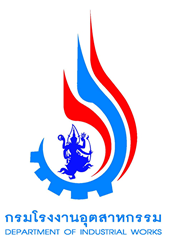 กองยุทธศาสตร์และแผนงานกรมโรงงานอุตสาหกรรมธันวาคม 2562แผนปฏิบัติราชการประจำปี พ.ศ. 2563-2565กรมโรงงานอุตสาหกรรมภารกิจกรมโรงงานอุตสาหกรรม	การพัฒนาธุรกิจอุตสาหกรรม โดยการส่งเสริม สนับสนุน กํากับดูแลการประกอบธุรกิจอุตสาหกรรม เพื่อผลักดันให้ธุรกิจอุตสาหกรรม มีศักยภาพในการแข่งขัน พัฒนาอย่างยั่งยืน เป็นที่ยอมรับของสากล โดยเน้นด้านเทคโนโลยีการผลิต สิ่งแวดล้อม ความปลอดภัย การอนุรักษ์พลังงาน วัตถุอันตราย และสารเคมี เพื่อให้เป็นไป ตามกฎหมายและพันธกรณีตามข้อตกลงระหว่างประเทศ โดยมีหน้าที่และอํานาจ ดังต่อไปนี้ 	1. ดําเนินการตามกฎหมายว่าด้วยโรงงาน กฎหมายว่าด้วยวัตถุอันตราย กฎหมายว่าด้วย การป้องกันการใช้สารระเหย กฎหมายว่าด้วยการจดทะเบียนเครื่องจักร กฎหมายว่าด้วยการคุ้มครอง การดําเนินงานขององค์การห้ามอาวุธเคมี และกฎหมายอื่นที่เกี่ยวข้อง รวมทั้งข้อกําหนดหรือข้อตกลง ระหว่างประเทศตามที่ได้รับมอบหมาย 	2. ศึกษา พัฒนา วิเคราะห์ วิจัย และส่งเสริมการประกอบกิจการโรงงานและธุรกิจ อุตสาหกรรม ด้านการจัดการสิ่งแวดล้อม พลังงาน ความปลอดภัย สุขอนามัยในโรงงาน ระบบ การบริหารจัดการการใช้ประโยชน์และกําจัดของเสียและวัสดุที่ไม่ใช้แล้วจากอุตสาหกรรม ระบบการจัดการ ป้องกันและแก้ไขปัญหาสิ่งแวดล้อม รวมทั้งการพัฒนาเข้าสู่อุตสาหกรรมสีเขียว อุตสาหกรรมเชิงนิเวศ ตลอดจนความปลอดภัยจากการประกอบกิจการอุตสาหกรรมเพื่อสร้างความสมดุลด้านสิ่งแวดล้อม สังคม พัฒนาคุณภาพชีวิต และฟื้นฟูสภาพแวดล้อมที่ได้รับผลกระทบจากการประกอบกิจการอุตสาหกรรม หน้า ๑๗ เล่ม ๑๓๔ ตอนที่ ๑๐๒ ก ราชกิจจานุเบกษา ๒ ตุลาคม ๒๕๖๐ 	3. ศึกษาและวิเคราะห์ข้อกําหนดหรือข้อตกลงระหว่างประเทศ เพื่อปกป้องผลประโยชน์ ของประเทศในการเจรจาต่อรองกับต่างประเทศ รวมทั้งพัฒนาช่วยเหลือ และสนับสนุนการเตรียมความพร้อม เพื่อเพิ่มศักยภาพให้กับภาคอุตสาหกรรม เมื่อต้องปฏิบัติตามข้อกําหนดหรือข้อตกลงระหว่างประเทศนั้น 	4. ส่งเสริมและพัฒนาเครือข่ายด้านการกํากับดูแลและเฝ้าระวังปัญหาสิ่งแวดล้อมและความปลอดภัย จากการประกอบกิจการอุตสาหกรรม 	5. ส่งเสริมและพัฒนาเครือข่ายด้านการจดทะเบียนเครื่องจักรในส่วนภูมิภาค 	6. ดําเนินการเกี่ยวกับข้อมูลและสารสนเทศด้านโรงงานอุตสาหกรรม เขตประกอบการ อุตสาหกรรม เครื่องจักร วัตถุอันตราย สารเคมี และสารระเหยของประเทศ	7. ปฏิบัติการอื่นใดตามที่กฎหมายกําหนดให้เป็นหน้าที่และอํานาจของกรมหรือตามที่ รัฐมนตรีหรือคณะรัฐมนตรีมอบหมายวิสัยทัศน์	“ขับเคลื่อนธุรกิจอุตสาหกรรม  ให้ทันสมัย  ก้าวไกล  ยั่งยืน”แผนปฏิบัติราชการตามยุทธศาสตร์ กรอ. (เรื่อง/ด้าน)	1. ส่งเสริมและสนับสนุนให้ธุรกิจอุตสาหกรรมมีการพัฒนาอย่างยั่งยืนและเพิ่มศักยภาพในการแข่งขัน	2. กำกับดูแลและเฝ้าระวังธุรกิจอุตสาหกรรมให้มีความปลอดภัยและเป็นมิตรต่อสิ่งแวดล้อม	3. พัฒนากฎหมาย และระบบดิจิทัลเพื่ออำนวยความสะดวกกับประชาชน และเป็นศูนย์กลางข้อมูลธุรกิจอุตสาหกรรม4. พัฒนาองค์การและบุคลากรผู้ให้บริการตอบสนองต่อความต้องการของประชาชนเพื่อภาพลักษณ์ที่ดีของหน่วยงานและภาคอุตสาหกรรมพันธกิจ	1. บริหารจัดการการกำกับดูแลธุรกิจอุตสาหกรรม รวมถึงวัตถุอันตราย ด้านการผลิต สิ่งแวดล้อม ความปลอดภัยตามกรอบของกฎหมายและข้อตกลงระหว่างประเทศ	2. ส่งเสริม สนับสนุนข้อมูลและองค์ความรู้ด้านเครื่องจักร การผลิต สิ่งแวดล้อม ความปลอดภัย        วัตถุอันตราย พลังงานและความรับผิดชอบต่อสังคม เพื่อประโยชน์ในการพัฒนาธุรกิจอุตสาหกรรม 	3. การพัฒนาองค์การและบุคลากร	4. บริหารจัดการการกำกับดูแล และติดตามผล การถ่ายโอนภารกิจตามกฎหมายโรงงานให้กับองค์กรปกครองส่วนท้องถิ่นแผนปฏิบัติราชการกรมโรงงานอุตสาหกรรม ประจำปี พ.ศ. 2563หน่วย : ล้านบาทแผนปฏิบัติราชการกรมโรงงานอุตสาหกรรม ประจำปี พ.ศ. 2563หน่วย : ล้านบาทแผนปฏิบัติราชการกรมโรงงานอุตสาหกรรม ประจำปี พ.ศ. 2563หน่วย : ล้านบาทแผนปฏิบัติราชการกรมโรงงานอุตสาหกรรม ประจำปี พ.ศ. 2563หน่วย : ล้านบาทแผนปฏิบัติราชการกรมโรงงานอุตสาหกรรม ประจำปี พ.ศ. 2563หน่วย : ล้านบาทแผนปฏิบัติราชการกรมโรงงานอุตสาหกรรม ประจำปี พ.ศ. 2563หน่วย : ล้านบาทแผนปฏิบัติราชการกรมโรงงานอุตสาหกรรม ประจำปี พ.ศ. 2563หน่วย : ล้านบาทตารางสรุปรายละเอียดโครงการในปีงบประมาณ 2563หน่วยงาน  กรมโรงงานอุตสาหกรรมตารางสรุปรายละเอียดโครงการในปีงบประมาณ 2563หน่วยงาน  กรมโรงงานอุตสาหกรรมตารางสรุปรายละเอียดโครงการในปีงบประมาณ 2563หน่วยงาน  กรมโรงงานอุตสาหกรรมตารางสรุปรายละเอียดโครงการในปีงบประมาณ 2563หน่วยงาน  กรมโรงงานอุตสาหกรรมตารางสรุปรายละเอียดโครงการในปีงบประมาณ 2563หน่วยงาน  กรมโรงงานอุตสาหกรรมตารางสรุปรายละเอียดโครงการในปีงบประมาณ 2563หน่วยงาน  กรมโรงงานอุตสาหกรรมตารางสรุปรายละเอียดโครงการในปีงบประมาณ 2563หน่วยงาน  กรมโรงงานอุตสาหกรรมตารางสรุปรายละเอียดโครงการในปีงบประมาณ 2563หน่วยงาน  กรมโรงงานอุตสาหกรรมตารางสรุปรายละเอียดโครงการในปีงบประมาณ 2563หน่วยงาน  กรมโรงงานอุตสาหกรรมตารางสรุปรายละเอียดโครงการในปีงบประมาณ 2563หน่วยงาน  กรมโรงงานอุตสาหกรรมตารางสรุปรายละเอียดโครงการในปีงบประมาณ 2563หน่วยงาน  กรมโรงงานอุตสาหกรรมตารางสรุปรายละเอียดโครงการในปีงบประมาณ 2563หน่วยงาน  กรมโรงงานอุตสาหกรรมตารางสรุปรายละเอียดโครงการในปีงบประมาณ 2563หน่วยงาน  กรมโรงงานอุตสาหกรรมตารางสรุปรายละเอียดโครงการในปีงบประมาณ 2563หน่วยงาน  กรมโรงงานอุตสาหกรรมตารางสรุปรายละเอียดโครงการในปีงบประมาณ 2563หน่วยงาน  กรมโรงงานอุตสาหกรรมตารางสรุปรายละเอียดโครงการในปีงบประมาณ 2563หน่วยงาน  กรมโรงงานอุตสาหกรรมตารางสรุปรายละเอียดโครงการในปีงบประมาณ 2563หน่วยงาน  กรมโรงงานอุตสาหกรรมตารางสรุปรายละเอียดโครงการในปีงบประมาณ 2563หน่วยงาน  กรมโรงงานอุตสาหกรรมแผนปฏิบัติราชการเรื่อง/ด้าน(ตามยุทธศาสตร์)แนวทางการพัฒนาโครงการเป้าหมายงบประมาณ1. ส่งเสริมและสนับสนุนให้ธุรกิจอุตสาหกรรมมีการพัฒนาอย่างยั่งยืนและเพิ่มศักยภาพในการแข่งขัน1. ส่งเสริมเทคโนโลยีด้านการผลิตด้วยนวัตกรรมเชิงสร้างสรรค์ เพื่อเพิ่มผลิตภาพ และรองรับการพัฒนาพื้นที่รวมทั้งการรวมกลุ่มอุตสาหกรรมเป้าหมาย1. โครงการเพิ่มประสิทธิภาพ/ผลิตภาพ1. มูลค่าการลงทุนของกลุ่มอุตสาหกรรมเป้าหมายเพิ่มขึ้น     ร้อยละ 52. สถานประกอบการอุตสาหกรรมได้รับการปรับเปลี่ยนเครื่องจักร 2,000 เครื่อง3. สถานประกอบการเข้าสู่อุตสาหกรรมสีเขียว 2,000 ราย4. แผนการใช้ที่ดินเพื่ออุตสาหกรรมที่รองรับการรวมกลุ่มอุตสาหกรรมเป้าหมาย  9 จังหวัด5. การขับเคลื่อนแผนปฏิบัติการภายใต้แผนแม่บทการพัฒนาเมืองอุตสาหกรรม  เชิงนิเวศ 15 จังหวัด  18 พื้นที่6. ผลประหยัดด้านพลังงาน 10 ล้านบาท11.50842. ส่งเสริม สนับสนุน พัฒนา และถ่ายทอดเทคโนโลยีขั้นสูง นวัตกรรม ระบบการจัดการและข้อปฏิบัติที่ดี รวมทั้งข้อตกลงระหว่างประเทศ1. โครงการส่งเสริมและพัฒนาเทคโนโลยีความปลอดภัยในอุตสาหกรรมชีวภาพ1. มูลค่าการลงทุนของกลุ่มอุตสาหกรรมเป้าหมายเพิ่มขึ้น     ร้อยละ 52. สถานประกอบการอุตสาหกรรมได้รับการปรับเปลี่ยนเครื่องจักร 2,000 เครื่อง3. สถานประกอบการเข้าสู่อุตสาหกรรมสีเขียว 2,000 ราย4. แผนการใช้ที่ดินเพื่ออุตสาหกรรมที่รองรับการรวมกลุ่มอุตสาหกรรมเป้าหมาย  9 จังหวัด5. การขับเคลื่อนแผนปฏิบัติการภายใต้แผนแม่บทการพัฒนาเมืองอุตสาหกรรม  เชิงนิเวศ 15 จังหวัด  18 พื้นที่6. ผลประหยัดด้านพลังงาน 10 ล้านบาท6.00002. โครงการส่งเสริมการเพิ่มประสิทธิภาพพลังงานในภาคอุตสาหกรรม(ระบบทำความเย็น)1. มูลค่าการลงทุนของกลุ่มอุตสาหกรรมเป้าหมายเพิ่มขึ้น     ร้อยละ 52. สถานประกอบการอุตสาหกรรมได้รับการปรับเปลี่ยนเครื่องจักร 2,000 เครื่อง3. สถานประกอบการเข้าสู่อุตสาหกรรมสีเขียว 2,000 ราย4. แผนการใช้ที่ดินเพื่ออุตสาหกรรมที่รองรับการรวมกลุ่มอุตสาหกรรมเป้าหมาย  9 จังหวัด5. การขับเคลื่อนแผนปฏิบัติการภายใต้แผนแม่บทการพัฒนาเมืองอุตสาหกรรม  เชิงนิเวศ 15 จังหวัด  18 พื้นที่6. ผลประหยัดด้านพลังงาน 10 ล้านบาท9.45583. โครงการส่งเสริมและพัฒนาความปลอดภัยเกี่ยวกับการป้องกันและระงับอัคคีภัยและระบบไฟฟ้าในโรงงาน1. มูลค่าการลงทุนของกลุ่มอุตสาหกรรมเป้าหมายเพิ่มขึ้น     ร้อยละ 52. สถานประกอบการอุตสาหกรรมได้รับการปรับเปลี่ยนเครื่องจักร 2,000 เครื่อง3. สถานประกอบการเข้าสู่อุตสาหกรรมสีเขียว 2,000 ราย4. แผนการใช้ที่ดินเพื่ออุตสาหกรรมที่รองรับการรวมกลุ่มอุตสาหกรรมเป้าหมาย  9 จังหวัด5. การขับเคลื่อนแผนปฏิบัติการภายใต้แผนแม่บทการพัฒนาเมืองอุตสาหกรรม  เชิงนิเวศ 15 จังหวัด  18 พื้นที่6. ผลประหยัดด้านพลังงาน 10 ล้านบาท3.60004. โครงการพัฒนาการเชื่อมโยงและวิเคราะห์ข้อมูลสารสนเทศสารเคมีและวัตถุอันตรายระดับพื้นที่1. มูลค่าการลงทุนของกลุ่มอุตสาหกรรมเป้าหมายเพิ่มขึ้น     ร้อยละ 52. สถานประกอบการอุตสาหกรรมได้รับการปรับเปลี่ยนเครื่องจักร 2,000 เครื่อง3. สถานประกอบการเข้าสู่อุตสาหกรรมสีเขียว 2,000 ราย4. แผนการใช้ที่ดินเพื่ออุตสาหกรรมที่รองรับการรวมกลุ่มอุตสาหกรรมเป้าหมาย  9 จังหวัด5. การขับเคลื่อนแผนปฏิบัติการภายใต้แผนแม่บทการพัฒนาเมืองอุตสาหกรรม  เชิงนิเวศ 15 จังหวัด  18 พื้นที่6. ผลประหยัดด้านพลังงาน 10 ล้านบาท8.4683แผนปฏิบัติราชการเรื่อง/ด้าน(ตามยุทธศาสตร์)แนวทางการพัฒนาโครงการเป้าหมายงบประมาณ6. โครงการส่งเสริมสถานประกอบการเข้าสู่อุตสาหกรรมสีเขียว (เทคโนโลยีสะอาด/ระบบการจัดการสิ่งแวดล้อม)31.95006.1 โครงการส่งเสริมอุตสาหกรรมสีเขียวด้านการลดปริมารน้ำในโรงงานอุตสาหกรรม ในพื้นที่ลุ่มน้ำชายฝั่งทะเลตะวันออก บางปะกง และพื้นที่ใกล้เคียง (3.0)6.2 โครงการถ่ายทอดเทคโนโลยีการผลิตที่สะอาดระดับรายสาขา (3.8)6.3 โครงการเพิ่มศักยภาพการผลิตของโรงงานอุตสาหกรรมด้วยระบบการจัดการสิ่งแวดล้อมในพื้นที่ลุ่มน้ำสายหลัก (4.85)6.4 โครงการให้คำแนะนำเชิงลึกแก่สถานประกอบการเพื่อมุ่งสู่การเป็นอุตสาหกรรมสีเขียว พื้นที่ที่ 1 (เมืองอุตสาหกรรมเชิงนิเวศ (ECO Industry Town) และเขตส่งเสริมระเบียงเศรษฐกิจพิเศษภาคตะวันออก (EEC) (2.8)แผนปฏิบัติราชการเรื่อง/ด้าน(ตามยุทธศาสตร์)แนวทางการพัฒนาโครงการเป้าหมายงบประมาณ6.5 โครงการให้คำแนะนำเชิงลึกแก่สถานประกอบการเพื่อมุ่งสู่การเป็นอุตสาหกรรมสีเขียว พื้นที่ที่ 2 (พื้นที่ลุ่มน้ำเจ้าพระยา ลุ่มน้ำเพชรบุรี-ประจวบคีรีขันธ์ ลุ่มน้ำท่าจีน ลุ่มน้ำภาคใต้ฝั่งตะวันตก และลุ่มน้ำสะแกกรัง) (2.8)6.6 โครงการตรวจประเมินสถานประกอบการที่ขอเทียบระดับหรือเลื่อนระดับสู่อุตสาหกรรมสีเขียว ระดับที่ 3 (2.9)6.7 โครงการตรวจประเมินสถานประกอบการที่ขอเทียบระดับหรือเลื่อนระดับสู่อุตสาหกรรมสีเขียว ระดับที่ 4-5 (2.9)6.8 โครงการส่งเสริมและพัฒนาสถานประกอบการสู่อุตสาหกรรมสีเขียว (สปอ.) (3.5)6.9 โครงการส่งเสริมและพัฒนาสถานประกอบการสู่อุตสาหกรรมสีเขียว (4.9)แผนปฏิบัติราชการเรื่อง/ด้าน(ตามยุทธศาสตร์)แนวทางการพัฒนาโครงการเป้าหมายงบประมาณ7. โครงการจัดทำมาตรฐานการเก็บรักษาวัตถุอันตรายเพื่อยกระดับสถานที่จัดเก็บวัตถุอันตราย3.24728. โครงการด้านการพัฒนาพื้นที่อุตสาหกรรมอย่างมีศักยภาพเพื่อรองรับการลงทุน3.20203. ส่งเสริม สนับสนุน พัฒนา และนวัตกรรมการบริหารจัดการกากอุตสาหกรรมแบบครบวงจรเพื่อความได้เปรียบทางการค้าและลดปัญหาการร้องเรียนระบบบริหารจัดการกากอุตสาหกรรมแบบครบวงจร (E-fully manifest)1.ปริมาณกากอุตสาหกรรม (อันตราย/ไม่อันตราย) เข้าสู่ระบบการจัดการที่ถูกต้อง 1.65/25 ล้านตันต่อปี2. อัตราการใช้ประโยชน์จากการอุตสาหกรรม ร้อยละ 1011.71391. โครงการพัฒนาและยกระดับผู้ประกอบการจัดการของเสียอันตรายภาคอุตสาหกรรม1.ปริมาณกากอุตสาหกรรม (อันตราย/ไม่อันตราย) เข้าสู่ระบบการจัดการที่ถูกต้อง 1.65/25 ล้านตันต่อปี2. อัตราการใช้ประโยชน์จากการอุตสาหกรรม ร้อยละ 105.85702. โครงการพัฒนาศักยภาพการใช้ประโยชน์กากของเสีย1.ปริมาณกากอุตสาหกรรม (อันตราย/ไม่อันตราย) เข้าสู่ระบบการจัดการที่ถูกต้อง 1.65/25 ล้านตันต่อปี2. อัตราการใช้ประโยชน์จากการอุตสาหกรรม ร้อยละ 105.85694. พัฒนาเมืองอุตสาหกรรมเชิงนิเวศเพื่อนำไปสู่เมืองที่เป็นมิตรกับสิ่งแวดล้อมโครงการพัฒนาและยกระดับเมืองอุตสาหกรรมเชิงนิเวศที่เป็นมิตรกับสิ่งแวดล้อมสู่เมืองสิ่งแวดล้อมที่ยั่งยืนขับเคลื่อนแผนปฏิบัติการภายใต้แผนแม่บทการพัฒนาเมืองอุตสาหกรรมเชิงนิเวศ 15 จังหวัด 18 พื้นที่26.5766แผนปฏิบัติราชการเรื่อง/ด้าน(ตามยุทธศาสตร์)แนวทางการพัฒนาโครงการเป้าหมายงบประมาณ2. กำกับดูแลและเฝ้าระวังธุรกิจอุตสาหกรรมให้มีความปลอดภัยและเป็นมิตรต่อสิ่งแวดล้อม1. พัฒนาระบบการกำกับดูแลและเฝ้าระวังธุรกิจอุตสาหกรรมให้เป็นมาตรฐานเดียวโครงการเสริมสร้างขีดความสามารถและการสนับสนุนมาตรการลดก๊าซเรือนกระจกภาคอุตสาหกรรม1. ระบบหรือคู่มือมาตรฐานการกำกับดูแลสถานประกอบธุรกิจอุตสาหกรรม 3 ระบบ/คู่มือ2. ข้อร้องเรียนเกี่ยวกับสิ่งแวดล้อมและความปลอดภัยจากการประกอบการอุตสาหกรรมได้รับการจัดการภายในกำหนด2.50002. กำกับดูแลและเฝ้าระวังธุรกิจอุตสาหกรรมให้มีความปลอดภัยและเป็นมิตรต่อสิ่งแวดล้อม1. พัฒนาระบบการกำกับดูแลและเฝ้าระวังธุรกิจอุตสาหกรรมให้เป็นมาตรฐานเดียวโครงการจัดทำระบบรับรองความสามารถห้องปฏิบัติการวิเคราะห์เอกชนที่ขึ้นทะเบียนกับ กรอ.1. ระบบหรือคู่มือมาตรฐานการกำกับดูแลสถานประกอบธุรกิจอุตสาหกรรม 3 ระบบ/คู่มือ2. ข้อร้องเรียนเกี่ยวกับสิ่งแวดล้อมและความปลอดภัยจากการประกอบการอุตสาหกรรมได้รับการจัดการภายในกำหนด3.99312. กำกับดูแลและเฝ้าระวังธุรกิจอุตสาหกรรมให้มีความปลอดภัยและเป็นมิตรต่อสิ่งแวดล้อม2. เฝ้าระวังและตรวจสอบสิ่งแวดล้อม ความปลอดภัย วัตถุอันตรายและสารเคมี ให้เป็นไปตามกฎหมายและข้อตกลงระหว่างประเทศระบบบูรณาการข้อมูลเพื่อการบริหารจัดการวัตถุอันตราย1. ระบบเฝ้าระวังมลพิษภาพอุตสาหกรรม(น้ำ,อากาศ)2. จำนวนโรงงานที่รายงานผลการติดตามการปล่อยมลพิษเข้าสู่ระบบฐานข้อมูลเตือนภัยมลพิษอุตสาหกรรม3. การลดลงของปริมาณการใช้สาร HCFCs (ODP tonne)4. สถานที่เก็บรักษาวัตถุอันตรายได้รับการยกระดับ 100 ราย2. กำกับดูแลและเฝ้าระวังธุรกิจอุตสาหกรรมให้มีความปลอดภัยและเป็นมิตรต่อสิ่งแวดล้อม3. พัฒนาระบบฐานข้อมูลและเตือนภัยมลพิษอุตสาหกรรม1. ระบบเฝ้าระวังมลพิษภาพอุตสาหกรรม(น้ำ,อากาศ)2. จำนวนโรงงานที่รายงานผลการติดตามการปล่อยมลพิษเข้าสู่ระบบฐานข้อมูลเตือนภัยมลพิษอุตสาหกรรม3. การลดลงของปริมาณการใช้สาร HCFCs (ODP tonne)4. สถานที่เก็บรักษาวัตถุอันตรายได้รับการยกระดับ 100 รายแผนปฏิบัติราชการเรื่อง/ด้าน(ตามยุทธศาสตร์)แนวทางการพัฒนาโครงการเป้าหมายงบประมาณ3. พัฒนากฎหมาย และระบบดิจิทัล เพื่ออำนวยความสะดวกกับประชาชน และเป็นศูนย์กลางข้อมูลธุรกิจอุตสาหกรรม1. ทบทวน ปรับปรุง แก้ไข เพิ่มเติม กฎหมายและการบังคับใช้ให้สอดคล้องกับสภาพแวดล้อมและเทคโนโลยีสมัยใหม่ เพื่อการบริหารจัดการที่มีประสิทธิภาพการบูรณาการเชื่อมโยงเข้าถึงแหล่งทุน ดำเนินการภายใต้งบดำเนินงาน1. กฎหมาย กฎระเบียบ ข้อบังคับที่ได้รับการพัฒนา จำนวน 10 เรื่อง2. พัฒนาระบบการอนุญาต กำกับ ดูแล และบริการแบบดิจิทัล 1. ระบบบูรณาการข้อมูลเพื่อการบริการจัดการวัตถุอันตราย2. ระบบเชื่อมโยงเอกสารราชการกับฐานข้อมูลประชาชนและบริการภาครัฐ (Population Information Linkage Center)3. ระบบบริการจัดการกาก อุตสาหกรรมแบบครบวงจร4. พัฒนาระบบทำเนียบสารเคมีและวัตถุอันตรายแห่งชาติ2. ระบบการอนุญาตและการกำกับดูแลที่ได้รับการพัฒนา เพื่อสนับสนุนการปฏิบัติงานและการให้บริการภาครัฐ 4 ระบบ36.01293. พัฒนา เผยแพร่ และบริการข้อมูลในภาคธุรกิจอุตสาหกรรม (National Industry Big Data)1. ระบบบูรณาการข้อมูลเพื่อการบริการจัดการวัตถุอันตราย2. ระบบเชื่อมโยงเอกสารราชการกับฐานข้อมูลประชาชนและบริการภาครัฐ (Population Information Linkage Center)3. ระบบบริการจัดการกาก อุตสาหกรรมแบบครบวงจร4. พัฒนาระบบทำเนียบสารเคมีและวัตถุอันตรายแห่งชาติ3. ความพึงพอใจในการเข้าใช้บริการข้อมูลภาครัฐ ร้อยละ 85แผนปฏิบัติราชการเรื่อง/ด้าน(ตามยุทธศาสตร์)แนวทางการพัฒนาโครงการเป้าหมายงบประมาณ4. พัฒนาองค์การและบุคลากรผู้ให้บริการตอบสนองต่อความต้องการของประชาชนเพื่อภาพลักษณ์ที่ดีของหน่วยงานและภาคอุตสาหกรรม1. พัฒนาบุคลากรให้มีความรู้และทักษะทางด้านดิจิทัล เพื่อก้าวสู่ 4.01. ผลการประเมินคุณธรรมและความโปร่งใสในการดำเนินงานของหน่วยงานภาครับ (ITA) ร้อยละ 854. พัฒนาองค์การและบุคลากรผู้ให้บริการตอบสนองต่อความต้องการของประชาชนเพื่อภาพลักษณ์ที่ดีของหน่วยงานและภาคอุตสาหกรรม2. พัฒนาบุคลากรให้มีความรู้และทักษะด้านการตรวจประเมินสิ่งแวดล้อม ความรับผิดชอบต่อสังคม ความปลอดภัย สารเคมีและวัตถุอันตราย และเครื่องจักร2. บุคลากรที่ได้รับการพัฒนาตามหลักเกณฑ์เพิ่มขึ้น ร้อยละ 854. พัฒนาองค์การและบุคลากรผู้ให้บริการตอบสนองต่อความต้องการของประชาชนเพื่อภาพลักษณ์ที่ดีของหน่วยงานและภาคอุตสาหกรรม3. ปรับเปลี่ยนหลักเกณฑ์ วิธีการทำงาน และข้อมูลให้เป็นระบบดิจิทัลด้วยมาตรฐานและภาษาสากล3. การดำเนินการตามแผนพัฒนาประสิทธิภาพ      ในการปฏิบัติงาน ร้อยละ 854. พัฒนาองค์การและบุคลากรผู้ให้บริการตอบสนองต่อความต้องการของประชาชนเพื่อภาพลักษณ์ที่ดีของหน่วยงานและภาคอุตสาหกรรม4. สร้างความรู้ความเข้าใจแก่ประชาชนเพื่อภาพลักษณ์ที่ดีของหน่วยงานภาคอุตสาหกรรม4. ประชาชนมีความพึงพอใจในคุณภาพการให้บริการและข้อมูลภาครัฐ ร้อยละ 85ชื่อโครงการผลผลิต/ผลลัพธ์กิจกรรม/รูปแบบดำเนินงานกลุ่มเป้าหมายเป้าหมายงบประมาณหมายเหตุแผนงานบูรณาการพัฒนาผู้ประกอบการและวิสาหกิจขนาดกลางและขนาดย่อมสู่สากลแผนงานบูรณาการพัฒนาผู้ประกอบการและวิสาหกิจขนาดกลางและขนาดย่อมสู่สากลแผนงานบูรณาการพัฒนาผู้ประกอบการและวิสาหกิจขนาดกลางและขนาดย่อมสู่สากลแผนงานบูรณาการพัฒนาผู้ประกอบการและวิสาหกิจขนาดกลางและขนาดย่อมสู่สากลแผนงานบูรณาการพัฒนาผู้ประกอบการและวิสาหกิจขนาดกลางและขนาดย่อมสู่สากลแผนงานบูรณาการพัฒนาผู้ประกอบการและวิสาหกิจขนาดกลางและขนาดย่อมสู่สากลแผนงานบูรณาการพัฒนาผู้ประกอบการและวิสาหกิจขนาดกลางและขนาดย่อมสู่สากลโครงการเพิ่มประสิทธิภาพ/ผลิตภาพ โครงการเพิ่มประสิทธิภาพ/ผลิตภาพ โครงการเพิ่มประสิทธิภาพ/ผลิตภาพ โครงการเพิ่มประสิทธิภาพ/ผลิตภาพ โครงการเพิ่มประสิทธิภาพ/ผลิตภาพ โครงการเพิ่มประสิทธิภาพ/ผลิตภาพ โครงการเพิ่มประสิทธิภาพ/ผลิตภาพ (1) ค่าใช้จ่ายในการส่งเสริมปรับเปลี่ยนเครื่องจักรเพื่อเพิ่มประสิทธิภาพ 1. โครงการเร่งรัดการจดทะเบียนเครื่องจักรของวิสาหกิจขนาดกลางและขนาดย่อม(1) ค่าใช้จ่ายในการส่งเสริมปรับเปลี่ยนเครื่องจักรเพื่อเพิ่มประสิทธิภาพ 1. โครงการเร่งรัดการจดทะเบียนเครื่องจักรของวิสาหกิจขนาดกลางและขนาดย่อม(1) ค่าใช้จ่ายในการส่งเสริมปรับเปลี่ยนเครื่องจักรเพื่อเพิ่มประสิทธิภาพ 1. โครงการเร่งรัดการจดทะเบียนเครื่องจักรของวิสาหกิจขนาดกลางและขนาดย่อม(1) ค่าใช้จ่ายในการส่งเสริมปรับเปลี่ยนเครื่องจักรเพื่อเพิ่มประสิทธิภาพ 1. โครงการเร่งรัดการจดทะเบียนเครื่องจักรของวิสาหกิจขนาดกลางและขนาดย่อม(1) ค่าใช้จ่ายในการส่งเสริมปรับเปลี่ยนเครื่องจักรเพื่อเพิ่มประสิทธิภาพ 1. โครงการเร่งรัดการจดทะเบียนเครื่องจักรของวิสาหกิจขนาดกลางและขนาดย่อม(1) ค่าใช้จ่ายในการส่งเสริมปรับเปลี่ยนเครื่องจักรเพื่อเพิ่มประสิทธิภาพ 1. โครงการเร่งรัดการจดทะเบียนเครื่องจักรของวิสาหกิจขนาดกลางและขนาดย่อม(1) ค่าใช้จ่ายในการส่งเสริมปรับเปลี่ยนเครื่องจักรเพื่อเพิ่มประสิทธิภาพ 1. โครงการเร่งรัดการจดทะเบียนเครื่องจักรของวิสาหกิจขนาดกลางและขนาดย่อมวัตถุประสงค์1. เพื่อให้ความรู้และให้คำแนะนำในรายละเอียดเชิงลึกที่เกี่ยวกับการปรับเปลี่ยนเครื่องจักรเพื่อเพิ่มประสิทธิภาพการผลิต หรือลดต้นทุนด้านพลังงาน หรือลดต้นทุนด้านสิ่งแวดล้อม หรือมีการใช้พลังงานทดแทน หรือมีการใช้นวัตกรรม เพื่อปรับปรุงประสิทธิภาพให้แก่สถานประกอบ การเอสเอ็มอี2. เพื่อเพิ่มศักยภาพทางการแข่งขันให้กับกลุ่มอุตสาหกรรมเอสเอ็มอี โดยการปรับเปลี่ยนเครื่องจักรเพื่อเพิ่มประสิทธิภาพในกระบวนการผลิต และสนับสนุนการเข้าถึงแหล่งเงินทุน3. เพื่อสนับสนุนการกระตุ้นเศรษฐกิจภาคอุตสาหกรรมในกลุ่มอุตสาหกรรมเอสเอ็มอี ตามนโยบายของรัฐบาล4. เพื่อเพิ่มศักยภาพทางการแข่งขันให้กับกลุ่มอุตสาหกรรมเอสเอ็มอี โดยการปรับเปลี่ยนเครื่องจักรเพื่อเพิ่มประสิทธิภาพการผลิต หรือลดต้นทุนด้านพลังงาน หรือลดต้นทุนด้านสิ่งแวดล้อม หรือมีการใช้พลังงานทดแทน รวมทั้งส่งเสริมให้มีการใช้นวัตกรรมในกลุ่มอุตสาหกรรมเอสเอ็มอีผลผลิต1. สถานประกอบการเอสเอ็มอีที่ได้รับการปรับเปลี่ยนเครื่องจักรเพื่อเพิ่มประสิทธิภาพ 2,000 เครื่อง2. สถานประกอบการเอสเอ็มอีที่เข้าร่วมโครงการมีประสิทธิภาพการผลิตเพิ่มขึ้นไม่น้อยกว่าร้อยละ 80ผลลัพธ์1. สถานประกอบการเอสเอ็มอีมีศักยภาพในการแข่งขันสูงขึ้น2. สถานประกอบการเอสเอ็มอีสามารถนำรายงานผลการปรับปรุงเครื่องจักรเดิมให้มีประสิทธิภาพเพิ่มขึ้น หรือเปลี่ยนเครื่องจักรใหม่ทดแทนเครื่องจักรเดิม ไปประกอบการพิจารณาขอสินเชื่อจากสถาบันการเงิน อันเป็น การสร้างโอกาสในการเข้าถึงแหล่งทุน1. จัดทำหลักเกณฑ์การรับสมัครและการคัดเลือก2. จัดทำเอกสารเชิญชวนสถานประกอบการตามโครงการ3. จัดสัมมนาเชิญชวนสถานประกอบการ SMEs ให้ครอบคลุมพื้นที่และภาคอุตสาหกรรมกลุ่มเป้าหมาย เพื่อสมัครเข้าร่วมโครงการ4. รับสมัครสถานประกอบการ SMEs ที่สนใจเข้าร่วมโครงการ5. คัดเลือกโรงงานตามหลักเกณฑ์ที่กำหนด โดยมีการกำหนดตัวชี้วัดต่าง ๆ ให้สอดคล้องกับวัตถุประสงค์ของโครงการ (เพิ่มประสิทธิภาพการผลิต / ลดต้นทุนด้านพลังงาน / ลดต้นทุนด้านสิ่งแวดล้อม / มีการใช้พลังงาน ทดแทน / มีการใช้นวัตกรรม)6. จัดฝึกอบรมเชิงลึก เรื่องการปรับปรุงเครื่องจักรเดิมให้มีประสิทธิภาพเพิ่มขึ้น หรือเปลี่ยนเครื่องจักรใหม่ทดแทนเครื่องจักรเดิมที่ล้าสมัย และการขอรับสินเชื่อจากสถาบันการเงินเพื่อการเข้าถึงแหล่งทุนตามโครงการ7. ดำเนินการตรวจสอบและให้คำปรึกษาแนะนำในการปรับปรุงเครื่องจักรเดิม หรือเปลี่ยนเครื่องจักรใหม่ เพื่อเพิ่มประสิทธิภาพการผลิต หรือลดต้นทุนด้านพลังงาน หรือลดต้นทุนด้านสิ่งแวดล้อม หรือมีการใช้พลังงานทดแทน หรือมีการใช้นวัตกรรม8. ติดตามผลของการปรับปรุงเครื่องจักรเดิมให้มีประสิทธิภาพเพิ่มขึ้น หรือเปลี่ยนเครื่องจักรใหม่9. การจัดทำรายงานผลการปรับปรุงเครื่องจักรเดิมให้มีประสิทธิภาพเพิ่มขึ้น หรือเปลี่ยนเครื่องจักรใหม่ ทดแทนเครื่องจักรเดิมที่ล้าสมัย10. การจัดตั้งคณะกรรมการจากหน่วยงานภายในกรมโรงงานอุตสาหกรรมและจากหน่วยงานภายนอกที่เกี่ยวข้อง พิจารณาให้ความเห็นที่เป็นประโยชน์เกี่ยวกับการปรับปรุงหรือเปลี่ยนเครื่องจักรผู้ประกอบการ /สถานประกอบการเอสเอ็มอี1. เชิญชวนสถานประกอบการ SMEs เพื่อสมัครเข้าร่วมโครงการไม่น้อยกว่า600 คน ผ่านการจัดสัมมนา2. บุคลากรในสถานประกอบการได้รับการฝึกอบรมเชิงลึกเรื่องการปรับปรุงเครื่องจักรเดิมให้มีประสิทธิภาพ เพิ่มขึ้น หรือเปลี่ยนเครื่องจักรใหม่ทดแทนเครื่องจักรเดิมที่ล้าสมัย และการขอรับสินเชื่อจากสถาบันการเงินเพื่อการเข้าถึงแหล่งทุนตามโครงการไม่น้อยกว่า 80 คน3. เครื่องจักรที่ใช้อยู่ในสถานประกอบการ SMEs จำนวนไม่น้อยกว่า 2,000 เครื่องได้รับการตรวจสอบและจัดทำรายงานผลการปรับปรุงหรือเปลี่ยนเครื่องจักรเพื่อเพิ่มประสิทธิภาพการผลิต หรือลดต้นทุนด้านพลังงาน หรือลดต้นทุนด้านสิ่งแวดล้อม หรือมีการใช้พลังงานทดแทน หรือมีการใช้นวัตกรรม และสามารถประเมินเป็นมูลค่าทางเศรษฐกิจได้ไม่น้อยกว่า 120 ล้านบาท4. สถานประกอบการที่เข้าร่วมโครงการได้รับรายงานการปรับปรุงหรือปรับ เปลี่ยนเครื่องจักรและได้รับโอกาสในการเข้าถึงแหล่งทุนของสถาบันการเงินได้ไม่น้อยกว่า 80 ราย5. สัมมนาเผยแพร่ผลการดำเนินงาน มีผู้เข้าร่วมสัมมนาไม่น้อยกว่า 200 คน11.5084ชื่อโครงการผลผลิต/ผลลัพธ์กิจกรรม/รูปแบบดำเนินงานกลุ่มเป้าหมายเป้าหมายงบประมาณหมายเหตุแผนงานยุทธศาสตร์เพื่อสนับสนุนด้านการสร้างความสามารถในการแข่งขันแผนงานยุทธศาสตร์เพื่อสนับสนุนด้านการสร้างความสามารถในการแข่งขันแผนงานยุทธศาสตร์เพื่อสนับสนุนด้านการสร้างความสามารถในการแข่งขันแผนงานยุทธศาสตร์เพื่อสนับสนุนด้านการสร้างความสามารถในการแข่งขันแผนงานยุทธศาสตร์เพื่อสนับสนุนด้านการสร้างความสามารถในการแข่งขันแผนงานยุทธศาสตร์เพื่อสนับสนุนด้านการสร้างความสามารถในการแข่งขันแผนงานยุทธศาสตร์เพื่อสนับสนุนด้านการสร้างความสามารถในการแข่งขันโครงการยกระดับสถานประกอบธุรกิจอุตสาหกรรมให้มีศักยภาพในการแข่งขันโครงการยกระดับสถานประกอบธุรกิจอุตสาหกรรมให้มีศักยภาพในการแข่งขันโครงการยกระดับสถานประกอบธุรกิจอุตสาหกรรมให้มีศักยภาพในการแข่งขันโครงการยกระดับสถานประกอบธุรกิจอุตสาหกรรมให้มีศักยภาพในการแข่งขันโครงการยกระดับสถานประกอบธุรกิจอุตสาหกรรมให้มีศักยภาพในการแข่งขันโครงการยกระดับสถานประกอบธุรกิจอุตสาหกรรมให้มีศักยภาพในการแข่งขันโครงการยกระดับสถานประกอบธุรกิจอุตสาหกรรมให้มีศักยภาพในการแข่งขัน(1) ค่าใช้จ่ายในการในการพัฒนาและเพิ่มประสิทธิภาพการใช้พลังงาน และความปลอดภัย (Smart Safety) ในโรงงานอุตสาหกรรม1. โครงการส่งเสริมและพัฒนาเทคโนโลยีความปลอดภัยในอุตสาหกรรมชีวภาพ(1) ค่าใช้จ่ายในการในการพัฒนาและเพิ่มประสิทธิภาพการใช้พลังงาน และความปลอดภัย (Smart Safety) ในโรงงานอุตสาหกรรม1. โครงการส่งเสริมและพัฒนาเทคโนโลยีความปลอดภัยในอุตสาหกรรมชีวภาพ(1) ค่าใช้จ่ายในการในการพัฒนาและเพิ่มประสิทธิภาพการใช้พลังงาน และความปลอดภัย (Smart Safety) ในโรงงานอุตสาหกรรม1. โครงการส่งเสริมและพัฒนาเทคโนโลยีความปลอดภัยในอุตสาหกรรมชีวภาพ(1) ค่าใช้จ่ายในการในการพัฒนาและเพิ่มประสิทธิภาพการใช้พลังงาน และความปลอดภัย (Smart Safety) ในโรงงานอุตสาหกรรม1. โครงการส่งเสริมและพัฒนาเทคโนโลยีความปลอดภัยในอุตสาหกรรมชีวภาพ(1) ค่าใช้จ่ายในการในการพัฒนาและเพิ่มประสิทธิภาพการใช้พลังงาน และความปลอดภัย (Smart Safety) ในโรงงานอุตสาหกรรม1. โครงการส่งเสริมและพัฒนาเทคโนโลยีความปลอดภัยในอุตสาหกรรมชีวภาพ(1) ค่าใช้จ่ายในการในการพัฒนาและเพิ่มประสิทธิภาพการใช้พลังงาน และความปลอดภัย (Smart Safety) ในโรงงานอุตสาหกรรม1. โครงการส่งเสริมและพัฒนาเทคโนโลยีความปลอดภัยในอุตสาหกรรมชีวภาพ(1) ค่าใช้จ่ายในการในการพัฒนาและเพิ่มประสิทธิภาพการใช้พลังงาน และความปลอดภัย (Smart Safety) ในโรงงานอุตสาหกรรม1. โครงการส่งเสริมและพัฒนาเทคโนโลยีความปลอดภัยในอุตสาหกรรมชีวภาพวัตถุประสงค์1. เพื่อส่งเสริมและถ่ายทอดองค์ความรู้ด้านเทคโนโลยี ชีวภาพสู่โรงงานอุตสาหกรรมที่มีศักยภาพ สามารถนำเทคโนโลยี ชีวภาพไปพัฒนากระบวนการผลิต หรือเพิ่มมูลค่าผลิตภัณฑ์2. เพื่อพัฒนาให้โรงงานอุตสาหกรรมชีวภาพ หรือโรงงานอุตสาหกรรมที่มีการดำเนินกิจกรรมเกี่ยวกับจุลินทรีย์และ/หรือจุลินทรีย์ดัดแปลงพันธุกรรม มีความรู้ ความเข้าใจเกี่ยวกับความปลอดภัยในการดำเนินกิจกรรมเกี่ยวกับสิ่งมีชีวิตดัดแปลงทางพันธุกรรมที่ถูกต้อง สอดคล้องกับมาตรฐานกฎหมาย และสามารถนำไประยุกต์ใช้ในการปฏิบัติงานได้ผลผลิต1. โรงงานไม่น้อยกว่า 5 โรงงาน มีแนวทางในการพัฒนากระบวนการผลิตโดยใช้เทคโนโลยี ชีวภาพ และได้รับคำปรึกษาจากผู้เชี่ยวชาญ2. โรงงานอุตสาหกรรมชีวภาพ หรือโรงงานที่มีการดำเนินกิจกรรมเกี่ยวกับจุลินทรีย์ และ/หรือจุลินทรีย์ดัดแปลงทางพันธุกรรม ไม่น้อยกว่า 5 โรงงาน มีแนวทางในการพัฒนาความปลอดภัยทางชีวภาพ และสามารถพัฒนาการดำเนินกิจกรรมเกี่ยวกับจุลินทรีย์ และ/หรือจุลินทรีย์ดัดแปลงทางพันธุกรรม ได้อย่างปลอดภัยต่อทั้งผู้ปฏิบัติงาน ชุมชน สังคม และสิ่งแวดล้อมโดยรอบ3. ผู้ประกอบการไม่น้อยกว่า 100 คน มีความรู้ ความเข้าใจ ด้านความปลอดภัยในการปฏิบัติงานเกี่ยวกับสิ่งมีชีวิตดัดแปลงพันธุกรรม4. กรมโรงงานอุตสาหกรรมมีข้อมูลด้านความปลอดภัยของจุลินทรีย์ และ/หรือ จุลินทรีย์ดัดแปลงพันธุกรรม5. ปรับปรุงคู่มือด้านความปลอดภัย จำนวนไม่น้อยกว่า 5 ฉบับผลลัพธ์  (1) โรงงานอุตสาหกรรมได้รับองค์ความรู้ คำปรึกษาจากผู้เชี่ยวชาญ เพื่อให้มีแนวทางในการนำเทคโนโลยีชีวภาพไปพัฒนากระบวนการผลิต เพื่อเพิ่มประสิทธิภาพในการผลิต และ/หรือ เพิ่มมูลค่าของผลิตภัณฑ์(2) โรงงานอุตสาหกรรมชีวภาพ หรือโรงงานอุตสาหกรรมที่มีการดำเนินกิจกรรมเกี่ยวกับจุลินทรีย์ และ/หรือ จุลินทรีย์ ดัดแปลงทางพันธุกรรม มีแนวทางในการปฏิบัติงาน เพื่อให้เกิดความปลอดภัยต่อทั้งผู้ปฏิบัติงาน ชุมชน สังคม และสิ่งแวดล้อมโดยรอบกิจกรรมที่ 1 การ(จัดทำแนวทางการพัฒนากระบวนการผลิต1. การให้คำปรึกษาและถ่ายทอดเทคโนโลยีชีวภาพสู่โรงงาน2. จัดทำหลักเกณฑ์เพื่อคัดเลือกโรงงานเข้าร่วมกิจกรรม3. จัดการประชุม/ฝึกอบรม ให้ความรู้เกี่ยวกับเทคโนโลยีชีวภาพ พร้อมประชาสัมพันธ์และรับสมัครโรงงานเข้าร่วมกิจกรรมฯ จำนวนไม่น้อยกว่า 1 ครั้ง ผู้เข้าร่วมประชุมไม่น้อยกว่า 50 คน และคัดเลือกโรงงานเข้าร่วมกิจกรรมฯ ไม่น้อยกว่า 5 โรงงาน4. การสำรวจข้อมูลและให้คำปรึกษาแก่โรงงานที่ได้รับการคัดเลือก จำนวนไม่น้อยกว่า 1 ครั้ง/โรงงาน5. จัดทำร่างรายงานแนวทางการพัฒนากระบวนการผลิตโดยใช้เทคโนโลยีชีวภาพสำหรับแต่ละโรงงาน6. การถ่ายทอดแนวทางการพัฒนากระบวนการผลิตโดยใช้เทคโนโลยีชีวภาพ และการให้คำปรึกษาเพื่อดำเนินการตามแนวทางดังกล่าว ไม่น้อยกว่า 3 ครั้ง/โรงงาน7. ทบทวนและปรับปรุงร่างรายงานแนวทางการพัฒนากระบวน การผลิตฯ เพื่อจัดทำแนวทางการพัฒนากระบวนการผลิตฯ สำหรับแต่ละโรงงานกิจกรรมที่ 2 การพัฒนาความปลอดภัยทางชีวภาพในการปฏิบัติงานเกี่ยวกับจุลินทรีย์และ/หรือ จุลินทรีย์ดัดแปลงทางพันธุกรรมในโรงงานอุตสาหกรรม(8) จัดทำหลักเกณฑ์คัดเลือกโรงงานเข้าร่วมกิจกรรมฯ(9) จัดประชุมประชาสัมพันธ์และนำเสนอโครงการ โดยมีผู้เข้าร่วมไม่น้อยกว่า 100 คน พร้อมรับสมัครและคัดเลือกโรงงานไม่น้อยกว่า 5 โรงงาน เข้าร่วมกิจกรรม(10) จัดอบรมถ่ายทอดหลักเกณฑ์ เงื่อนไข และวิธีปฏิบัติด้านความปลอดภัยทางชีวภาพฯผู้เข้าร่วมไม่น้อยกว่า 100 คน(11) สำรวจข้อมูลโรงงานอุตสาหกรรมที่เข้าร่วมกิจกรรม จำนวนไม่น้อยกว่า 1 ครั้ง/โรงงาน(12) จัดทำแนวทางการพัฒนาความปลอดภัยทางชีวภาพสำหรับแต่ละโรงงาน(13) ถ่ายทอดแนวทางการพัฒนาความปลอดภัยทางชีวภาพสำหรับแต่ละโรงงาน และให้คำปรึกษาเพื่อดำเนินการตามแนวทางฯ ที่ได้จัดทำขึ้น จำนวนรวมไม่น้อยกว่า 2 ครั้ง/โรงงานโรงงานอุตสาหกรรมที่เกี่ยวข้อง ได้แก่ โรงงานอุตสาหกรรมที่มีศักยภาพพัฒนากระบวนการผลิตหรือเพิ่มมูลค่าผลิตภัณฑ์โดยใช้เทคโนโลยีชีวภาพ หรือโรงงานอุตสาหกรรมที่มีการดำเนินกิจกรรมเกี่ยวกับจุลินทรีย์ และ/หรือ จุลินทรีย์ดัดแปลงทางพันธุกรรม เช่น อุตสาหกรรมเกษตรและเทคโนโลยีชีวภาพ อุตสาหกรรมแปรรูปอาหาร อุตสาหกรรมเวชภัณฑ์ และอุตสาหกรรมเชื้อเพลิงชีวภาพและเคมีชีวภาพ เป็นต้น(1) โรงงานอุตสาหกรรม จำนวนไม่น้อยกว่า 5 โรงงาน มีแนวทางในการพัฒนากระบวนการผลิต โดยใช้เทคโนโลยีชีวภาพ และได้รับคำปรึกษาจากผู้เชี่ยวชาญ(2) โรงงานอุตสาหกรรมชีวภาพหรือโรงงานอุตสาหกรรมที่มีการดำเนินกิจกรรมเกี่ยวกับจุลินทรีย์และ/หรือจุลินทรีย์ดัดแปลงทางพันธุกรรม จำนวนไม่น้อยกว่า 5 โรงงาน มีแนวทางในการพัฒนาความปลอดภัยทางชีวภาพ และสามารถพัฒนาการดำเนินกิจกรรมเกี่ยวกับจุลินทรีย์ และ/หรือ จุลินทรีย์ดัดแปลงทางพันธุกรรมได้อย่างปลอดภัยต่อทั้งผู้ปฏิบัติงาน ชุมชน สังคม และสิ่งแวดล้อมโดยรอบ (3) ผู้ประกอบกิจการโรงงานอุตสาหกรรม และผู้ที่เกี่ยวข้องจำนวนไม่น้อยกว่า 100 คน มีความรู้ความเข้าใจด้านความปลอดภัยในการปฏิบัติงานเกี่ยวกับสิ่งมีชีวิตดัดแปลงทางพันธุกรรม(4) กรมโรงงานอุตสาหกรรมมีข้อมูลด้านความปลอดภัยของจุลินทรีย์ และ/หรือ จุลินทรีย์ดัดแปลงพันธุกรรม(5) กรมโรงงานอุตสาหกรรมได้ปรับปรุงคู่มือด้านความปลอดภัย จำนวนไม่น้อยกว่า 5 ฉบับ6.0000ชื่อโครงการผลผลิต/ผลลัพธ์กิจกรรม/รูปแบบดำเนินงานกลุ่มเป้าหมายเป้าหมายงบประมาณหมายเหตุแผนงานยุทธศาสตร์เพื่อสนับสนุนด้านการสร้างความสามารถในการแข่งขันแผนงานยุทธศาสตร์เพื่อสนับสนุนด้านการสร้างความสามารถในการแข่งขันแผนงานยุทธศาสตร์เพื่อสนับสนุนด้านการสร้างความสามารถในการแข่งขันแผนงานยุทธศาสตร์เพื่อสนับสนุนด้านการสร้างความสามารถในการแข่งขันแผนงานยุทธศาสตร์เพื่อสนับสนุนด้านการสร้างความสามารถในการแข่งขันแผนงานยุทธศาสตร์เพื่อสนับสนุนด้านการสร้างความสามารถในการแข่งขันแผนงานยุทธศาสตร์เพื่อสนับสนุนด้านการสร้างความสามารถในการแข่งขันโครงการยกระดับสถานประกอบธุรกิจอุตสาหกรรมให้มีศักยภาพในการแข่งขันโครงการยกระดับสถานประกอบธุรกิจอุตสาหกรรมให้มีศักยภาพในการแข่งขันโครงการยกระดับสถานประกอบธุรกิจอุตสาหกรรมให้มีศักยภาพในการแข่งขันโครงการยกระดับสถานประกอบธุรกิจอุตสาหกรรมให้มีศักยภาพในการแข่งขันโครงการยกระดับสถานประกอบธุรกิจอุตสาหกรรมให้มีศักยภาพในการแข่งขันโครงการยกระดับสถานประกอบธุรกิจอุตสาหกรรมให้มีศักยภาพในการแข่งขันโครงการยกระดับสถานประกอบธุรกิจอุตสาหกรรมให้มีศักยภาพในการแข่งขัน(1) ค่าใช้จ่ายในการในการพัฒนาและเพิ่มประสิทธิภาพการใช้พลังงาน และความปลอดภัย (Smart Safety) ในโรงงานอุตสาหกรรม1. โครงการส่งเสริมและพัฒนาเทคโนโลยีความปลอดภัยในอุตสาหกรรมชีวภาพ (ต่อ)(1) ค่าใช้จ่ายในการในการพัฒนาและเพิ่มประสิทธิภาพการใช้พลังงาน และความปลอดภัย (Smart Safety) ในโรงงานอุตสาหกรรม1. โครงการส่งเสริมและพัฒนาเทคโนโลยีความปลอดภัยในอุตสาหกรรมชีวภาพ (ต่อ)(1) ค่าใช้จ่ายในการในการพัฒนาและเพิ่มประสิทธิภาพการใช้พลังงาน และความปลอดภัย (Smart Safety) ในโรงงานอุตสาหกรรม1. โครงการส่งเสริมและพัฒนาเทคโนโลยีความปลอดภัยในอุตสาหกรรมชีวภาพ (ต่อ)(1) ค่าใช้จ่ายในการในการพัฒนาและเพิ่มประสิทธิภาพการใช้พลังงาน และความปลอดภัย (Smart Safety) ในโรงงานอุตสาหกรรม1. โครงการส่งเสริมและพัฒนาเทคโนโลยีความปลอดภัยในอุตสาหกรรมชีวภาพ (ต่อ)(1) ค่าใช้จ่ายในการในการพัฒนาและเพิ่มประสิทธิภาพการใช้พลังงาน และความปลอดภัย (Smart Safety) ในโรงงานอุตสาหกรรม1. โครงการส่งเสริมและพัฒนาเทคโนโลยีความปลอดภัยในอุตสาหกรรมชีวภาพ (ต่อ)(1) ค่าใช้จ่ายในการในการพัฒนาและเพิ่มประสิทธิภาพการใช้พลังงาน และความปลอดภัย (Smart Safety) ในโรงงานอุตสาหกรรม1. โครงการส่งเสริมและพัฒนาเทคโนโลยีความปลอดภัยในอุตสาหกรรมชีวภาพ (ต่อ)(1) ค่าใช้จ่ายในการในการพัฒนาและเพิ่มประสิทธิภาพการใช้พลังงาน และความปลอดภัย (Smart Safety) ในโรงงานอุตสาหกรรม1. โครงการส่งเสริมและพัฒนาเทคโนโลยีความปลอดภัยในอุตสาหกรรมชีวภาพ (ต่อ)(3) กรมโรงงานอุตสาหกรรมมีข้อมูลด้านความปลอดภัยของจุลินทรีย์และ/หรือจุลินทรีย์ดัดแปลงพันธุกรรมที่ใช้ในภาคอุตสาหกรรม(4) กรมโรงงานอุตสาหกรรมมีคู่มือด้านความปลอดภัยที่ปรับปรุงข้อมูลให้เป็นปัจจุบัน(14) ติดตามการดำเนินงานพัฒนาความปลอดภัยทางชีวภาพ จำนวนไม่น้อยกว่า 1 ครั้ง/โรงงาน(15) จัดทำรายงานสรุปการดำเนินงานพัฒนาความปลอดภัยทางชีวภาพของแต่ละโรงงาน(16) การรวบรวมและจัดทำข้อมูลความปลอดภัยจุลินทรีย์ในภาคอุตสาหกรรม และจัดประชุมรับฟังความคิดเห็นฯ จำนวนไม่น้อยกว่า 3 ครั้ง และมีผู้ทรงคุณวุฒิและผู้ที่เกี่ยวข้องเข้าร่วมจำนวนไม่น้อยกว่า 
10 คน/ครั้งกิจกรรมที่ 3 การปรับปรุงคู่มือด้านความปลอดภัย(17) ปรับปรุงคู่มือด้านความปลอดภัยไม่น้อยกว่า 5 ฉบับ โดยจัดประชุมรับฟังความคิดเห็นฯ จำนวนรวมไม่น้อยกว่า 15 ครั้ง และมีผู้ทรงคุณวุฒิและผู้ที่เกี่ยวข้องเข้าร่วมจำนวนไม่น้อยกว่า 10 คน/ครั้ง(18) จัดพิมพ์คู่มือด้านความปลอดภัยฯ จำนวนไม่น้อยกว่า 5 ฉบับ จำนวนรวมไม่น้อยกว่า 1,000 เล่ม(19) จัดประชุมสรุปผลการดำเนินงานให้กับ
ผู้ประกอบการโรงงานอุตสาหกรรม เจ้าหน้าที่ กรอ. และผู้ที่เกี่ยวข้อง จำนวนไม่น้อยกว่า 100 คนชื่อโครงการผลผลิต/ผลลัพธ์กิจกรรม/รูปแบบดำเนินงานกลุ่มเป้าหมายเป้าหมายงบประมาณหมายเหตุแผนงานยุทธศาสตร์เพื่อสนับสนุนด้านการสร้างความสามารถในการแข่งขันแผนงานยุทธศาสตร์เพื่อสนับสนุนด้านการสร้างความสามารถในการแข่งขันแผนงานยุทธศาสตร์เพื่อสนับสนุนด้านการสร้างความสามารถในการแข่งขันแผนงานยุทธศาสตร์เพื่อสนับสนุนด้านการสร้างความสามารถในการแข่งขันแผนงานยุทธศาสตร์เพื่อสนับสนุนด้านการสร้างความสามารถในการแข่งขันแผนงานยุทธศาสตร์เพื่อสนับสนุนด้านการสร้างความสามารถในการแข่งขันแผนงานยุทธศาสตร์เพื่อสนับสนุนด้านการสร้างความสามารถในการแข่งขันโครงการยกระดับสถานประกอบธุรกิจอุตสาหกรรมให้มีศักยภาพในการแข่งขันโครงการยกระดับสถานประกอบธุรกิจอุตสาหกรรมให้มีศักยภาพในการแข่งขันโครงการยกระดับสถานประกอบธุรกิจอุตสาหกรรมให้มีศักยภาพในการแข่งขันโครงการยกระดับสถานประกอบธุรกิจอุตสาหกรรมให้มีศักยภาพในการแข่งขันโครงการยกระดับสถานประกอบธุรกิจอุตสาหกรรมให้มีศักยภาพในการแข่งขันโครงการยกระดับสถานประกอบธุรกิจอุตสาหกรรมให้มีศักยภาพในการแข่งขันโครงการยกระดับสถานประกอบธุรกิจอุตสาหกรรมให้มีศักยภาพในการแข่งขัน(1) ค่าใช้จ่ายในการในการพัฒนาและเพิ่มประสิทธิภาพการใช้พลังงาน และความปลอดภัย (Smart Safety) ในโรงงานอุตสาหกรรม2. โครงการส่งเสริมการเพิ่มประสิทธิภาพพลังงานในภาคอุตสาหกรรม (ระบบทำความเย็น)(1) ค่าใช้จ่ายในการในการพัฒนาและเพิ่มประสิทธิภาพการใช้พลังงาน และความปลอดภัย (Smart Safety) ในโรงงานอุตสาหกรรม2. โครงการส่งเสริมการเพิ่มประสิทธิภาพพลังงานในภาคอุตสาหกรรม (ระบบทำความเย็น)(1) ค่าใช้จ่ายในการในการพัฒนาและเพิ่มประสิทธิภาพการใช้พลังงาน และความปลอดภัย (Smart Safety) ในโรงงานอุตสาหกรรม2. โครงการส่งเสริมการเพิ่มประสิทธิภาพพลังงานในภาคอุตสาหกรรม (ระบบทำความเย็น)(1) ค่าใช้จ่ายในการในการพัฒนาและเพิ่มประสิทธิภาพการใช้พลังงาน และความปลอดภัย (Smart Safety) ในโรงงานอุตสาหกรรม2. โครงการส่งเสริมการเพิ่มประสิทธิภาพพลังงานในภาคอุตสาหกรรม (ระบบทำความเย็น)(1) ค่าใช้จ่ายในการในการพัฒนาและเพิ่มประสิทธิภาพการใช้พลังงาน และความปลอดภัย (Smart Safety) ในโรงงานอุตสาหกรรม2. โครงการส่งเสริมการเพิ่มประสิทธิภาพพลังงานในภาคอุตสาหกรรม (ระบบทำความเย็น)(1) ค่าใช้จ่ายในการในการพัฒนาและเพิ่มประสิทธิภาพการใช้พลังงาน และความปลอดภัย (Smart Safety) ในโรงงานอุตสาหกรรม2. โครงการส่งเสริมการเพิ่มประสิทธิภาพพลังงานในภาคอุตสาหกรรม (ระบบทำความเย็น)(1) ค่าใช้จ่ายในการในการพัฒนาและเพิ่มประสิทธิภาพการใช้พลังงาน และความปลอดภัย (Smart Safety) ในโรงงานอุตสาหกรรม2. โครงการส่งเสริมการเพิ่มประสิทธิภาพพลังงานในภาคอุตสาหกรรม (ระบบทำความเย็น)วัตถุประสงค์1. เพื่อเก็บข้อมูลโรงงานที่มีการใช้ระบบทำความเย็นที่ใช้แอมโมเนียเป็นสารทำความเย็น เพื่อพัฒนาฐานข้อมูลให้สามารถกำกับดูแล ทั้งประสิทธิภาพพลังงาน ส่งเสริมความปลอดภัยและรักษาสิ่งแวดล้อม 2. เพื่อพัฒนาคู่มือและหลักสูตรเกี่ยวกับระบบทำความเย็นที่ใช้แอมโมเนียเป็นสารทำความเย็น โดยมีเนื้อหาครอบคลุมทั้งด้านการเพิ่มประสิทธิภาพพลังงาน ความปลอดภัย และการรักษาสิ่งแวดล้อม3. เพื่อพัฒนาแบบฟอร์มตรวจระบบทำความเย็นที่ใช้แอมโมเนียเป็นสารทำความเย็นโดยครอบคลุมทั้งด้านพลังงาน ความปลอดภัย และสิ่งแวดล้อม4. เพื่อเพิ่มองค์ความรู้แก่ผู้ที่เกี่ยวข้องกับระบบทำความเย็นที่ใช้แอมโมเนียเป็นสารทำความเย็น ได้แก่ วิศวกรผู้ตรวจสอบระบบทำความเย็นฯ ผู้ควบคุมดูแลการใช้งานและบำรุงรักษาระบบทำความเย็นฯ และเจ้าหน้าที่กรมโรงงานฯ5. เพื่อพัฒนาแนวทางในการดำเนินงานส่งเสริมและผลักดันการใช้กฎหมายอย่างเป็นรูปธรรม  ทั้งในด้านการกำกับดูแลด้านความปลอดภัย สิ่งแวดล้อมและการส่งเสริมด้านการประหยัดพลังงาน6. เพื่อพัฒนาแนวทางการพัฒนาระบบทำความเย็นฯ มุ่งสู่ Smart Refrigeration Systemผลผลิต 1. โรงงานที่มีการใช้งานระบบทำความเย็นที่ใช้แอมโมเนียเป็นสารทำความเย็นจำนวน 30 โรงงาน 2. โรงานที่มีการใช้งานระบบทำความเย็นที่ใช้แอมโมเนียเป็นสารทำความเย็น จำนวน 40 โรงงาน ผลลัพธ์  1. ยกระดับฐานข้อมูลระบบทำความเย็นที่ใช้แอมโมเนียเป็นสารทำความเย็น ให้สามารถกำกับดูแล ทั้งประสิทธิภาพพลังงาน ส่งเสริมความปลอดภัยและรักษาสิ่งแวดล้อม 2. ยกระดับคู่มือและหลักสูตรเกี่ยวกับระบบทำความเย็นที่ใช้แอมโมเนียเป็นสารทำความเย็น โดยมีเนื้อหาครอบคลุมทั้งด้านการเพิ่มประสิทธิภาพพลังงาน ความปลอดภัย และการรักษาสิ่งแวดล้อม1. จัดทำข้อมูลเบื้องต้นโรงงานที่มีการใช้ระบบทำความเย็นที่ใช้แอมโมเนียเป็นสารทำความเย็น2. จัดฝึกอบรมโดยใช้คู่มือและหลักสูตร จากโครงการปี 2562 3. นำแบบฟอร์มการรายงานผลหรือแบบตรวจ จากโครงการปี 2562 ไปขยายผลทดลองใช้กับโรงงาน จำนวน 40 โรง4. ศึกษาแนวทางในการดำเนินงานส่งเสริมและผลักดันการใช้กฎหมายอย่างเป็นรูปธรรม 5. พัฒนาคู่มือ และหลักสูตรให้แก่บุคลากร6. ตรวจวัด สำรวจเชิงลึก ประเมินศักยภาพการประหยัดพลังงาน ไม่น้อยกว่า 3 ครั้ง จำนวนไม่น้อยกว่า 30 โรงโรงงานที่มีการใช้งานระบบทำความเย็นที่ใช้แอมโมเนียเป็นสารทำความเย็น ได้แก่ โรงงานห้องเย็น โรงงานผลิตน้ำแข็งหลอด และโรงงานผลิตน้ำแข็งซอง ทั่วทั้งประเทศ1. โรงงานที่มีการใช้งานระบบทำความเย็นที่ใช้แอมโมเนียเป็นสารทำความเย็นจำนวน 30 โรงงาน 2. โรงานที่มีการใช้งานระบบทำความเย็นที่ใช้แอมโมเนียเป็นสารทำความเย็น จำนวน 40 โรงงาน 9.4558ชื่อโครงการผลผลิต/ผลลัพธ์กิจกรรม/รูปแบบดำเนินงานกลุ่มเป้าหมายเป้าหมายงบประมาณหมายเหตุแผนงานยุทธศาสตร์เพื่อสนับสนุนด้านการสร้างความสามารถในการแข่งขันแผนงานยุทธศาสตร์เพื่อสนับสนุนด้านการสร้างความสามารถในการแข่งขันแผนงานยุทธศาสตร์เพื่อสนับสนุนด้านการสร้างความสามารถในการแข่งขันแผนงานยุทธศาสตร์เพื่อสนับสนุนด้านการสร้างความสามารถในการแข่งขันแผนงานยุทธศาสตร์เพื่อสนับสนุนด้านการสร้างความสามารถในการแข่งขันแผนงานยุทธศาสตร์เพื่อสนับสนุนด้านการสร้างความสามารถในการแข่งขันแผนงานยุทธศาสตร์เพื่อสนับสนุนด้านการสร้างความสามารถในการแข่งขันโครงการยกระดับสถานประกอบธุรกิจอุตสาหกรรมให้มีศักยภาพในการแข่งขันโครงการยกระดับสถานประกอบธุรกิจอุตสาหกรรมให้มีศักยภาพในการแข่งขันโครงการยกระดับสถานประกอบธุรกิจอุตสาหกรรมให้มีศักยภาพในการแข่งขันโครงการยกระดับสถานประกอบธุรกิจอุตสาหกรรมให้มีศักยภาพในการแข่งขันโครงการยกระดับสถานประกอบธุรกิจอุตสาหกรรมให้มีศักยภาพในการแข่งขันโครงการยกระดับสถานประกอบธุรกิจอุตสาหกรรมให้มีศักยภาพในการแข่งขันโครงการยกระดับสถานประกอบธุรกิจอุตสาหกรรมให้มีศักยภาพในการแข่งขัน(1) ค่าใช้จ่ายในการในการพัฒนาและเพิ่มประสิทธิภาพการใช้พลังงาน และความปลอดภัย (Smart Safety) ในโรงงานอุตสาหกรรม3. โครงการส่งเสริมและพัฒนาความปลอดภัยเกี่ยวกับการป้องกันและระงับอัคคีภัยและระบบไฟฟ้าในโรงงาน(1) ค่าใช้จ่ายในการในการพัฒนาและเพิ่มประสิทธิภาพการใช้พลังงาน และความปลอดภัย (Smart Safety) ในโรงงานอุตสาหกรรม3. โครงการส่งเสริมและพัฒนาความปลอดภัยเกี่ยวกับการป้องกันและระงับอัคคีภัยและระบบไฟฟ้าในโรงงาน(1) ค่าใช้จ่ายในการในการพัฒนาและเพิ่มประสิทธิภาพการใช้พลังงาน และความปลอดภัย (Smart Safety) ในโรงงานอุตสาหกรรม3. โครงการส่งเสริมและพัฒนาความปลอดภัยเกี่ยวกับการป้องกันและระงับอัคคีภัยและระบบไฟฟ้าในโรงงาน(1) ค่าใช้จ่ายในการในการพัฒนาและเพิ่มประสิทธิภาพการใช้พลังงาน และความปลอดภัย (Smart Safety) ในโรงงานอุตสาหกรรม3. โครงการส่งเสริมและพัฒนาความปลอดภัยเกี่ยวกับการป้องกันและระงับอัคคีภัยและระบบไฟฟ้าในโรงงาน(1) ค่าใช้จ่ายในการในการพัฒนาและเพิ่มประสิทธิภาพการใช้พลังงาน และความปลอดภัย (Smart Safety) ในโรงงานอุตสาหกรรม3. โครงการส่งเสริมและพัฒนาความปลอดภัยเกี่ยวกับการป้องกันและระงับอัคคีภัยและระบบไฟฟ้าในโรงงาน(1) ค่าใช้จ่ายในการในการพัฒนาและเพิ่มประสิทธิภาพการใช้พลังงาน และความปลอดภัย (Smart Safety) ในโรงงานอุตสาหกรรม3. โครงการส่งเสริมและพัฒนาความปลอดภัยเกี่ยวกับการป้องกันและระงับอัคคีภัยและระบบไฟฟ้าในโรงงาน(1) ค่าใช้จ่ายในการในการพัฒนาและเพิ่มประสิทธิภาพการใช้พลังงาน และความปลอดภัย (Smart Safety) ในโรงงานอุตสาหกรรม3. โครงการส่งเสริมและพัฒนาความปลอดภัยเกี่ยวกับการป้องกันและระงับอัคคีภัยและระบบไฟฟ้าในโรงงานวัตถุประสงค์1. เพื่อเป็นการเผยแพร่ความรู้และสร้างความตระหนักถึงความสำคัญของการติดตั้งระบบและอุปกรณ์ไฟฟ้าที่ปลอดภัย สำหรับโรงงานที่มีการใช้ การจัดเก็บสารไวไฟ รวมถึงวัสดุติดไฟได้ที่เป็นเชื้อเพลิงต่างๆ2. เพื่อตรวจสอบ และให้คำแนะนำแก่ผู้ประกอบกิจการโรงงานเกี่ยวกับการป้องกันและระงับอัคคีภัย ระบบและอุปกรณ์ไฟฟ้าให้เกิดความปลอดภัยแก่ผู้ปฏิบัติงานภายในโรงงาน3. เพื่อพัฒนาบุคลากรในโรงงาน ให้มีคุณสมบัติพร้อมปฏิบัติงานด้านความปลอดภัยของระบบและอุปกรณ์ไฟฟ้า 4. เสริมสร้างความเข้าใจด้านความปลอดภัยระบบไฟฟ้าในโรงานแก่บุคคลากรและผู้ที่เกี่ยวข้องผลผลิต 1. โรงงานอุตสาหกรรมที่มีอายุการประกอบกิจการมากกว่า 10 ปี มีการใช้ จัดเก็บสารไวไฟ รวมถึงวัสดุติดไฟ จำนวน 30 โรงงาน ได้รับการตรวจสอบความปลอดภัยในระบบไฟฟ้าในโรงงาน 2. ให้ความรู้แก่ผู้ประกอบกิจการโรงงาน จำนวน 100 คน ผลลัพธ์  1. โรงงานที่เข้าร่วมโครงการสามารถยกระดับมาตรฐานความปลอดภัยเกี่ยวกับการป้องกันและระงับอัคคีภัย และระบบไฟฟ้าในโรงงาน ทำให้ลดการเกิดอุบัติเหตุและอุบัติภัยได้อย่างมีประสิทธิผล2. บุคลากรในโรงงานสามารถนำแนวทางการตรวจสอบความปลอดภัยในระบบไฟฟ้าในโรงงาน 1. จัดทำหลักเกณฑ์การสมัคร หนังสือเชิญชวน และคัดเลือกโรงงานกลุ่มเป้าหมาย2. จัดฝึกอบรมด้านความปลอดภัยเกี่ยวกับการป้องกันและระงับอัคคีภัย และระบบไฟฟ้าในโรงงานระบบไฟฟ้า3. เข้าตรวจโรงงาน และให้คำปรึกษา แนะนำโรงงานเพื่อให้เกิดการพัฒนาความปลอดภัย4. จัดทำคู่มือ และรายงานผลการตรวจสอบด้านความปลอดภัย5. ดำเนินการตรวจติดตามและประเมินผลการปรับปรุงตามข้อเสนอแนะ6. จัดสัมมนาความปลอดภัยเพื่อเผยแพร่องค์ความรู้โรงงานอุตสาหกรรมที่มีอายุการประกอบกิจการมากกว่า 10 ปี มีการใช้ จัดเก็บสารไวไฟ รวมถึงวัสดุติดไฟ1. โรงงานอุตสาหกรรมเข้าร่วมโครงการฯ จำนวน 30 โรงงาน2. ผู้ประกอบกิจการโรงงานเข้ารับการฝึกอบรม จำนวน 100 คน3.6000ชื่อโครงการผลผลิต/ผลลัพธ์กิจกรรม/รูปแบบดำเนินงานกลุ่มเป้าหมายเป้าหมายงบประมาณหมายเหตุแผนงานยุทธศาสตร์เพื่อสนับสนุนด้านการสร้างความสามารถในการแข่งขันแผนงานยุทธศาสตร์เพื่อสนับสนุนด้านการสร้างความสามารถในการแข่งขันแผนงานยุทธศาสตร์เพื่อสนับสนุนด้านการสร้างความสามารถในการแข่งขันแผนงานยุทธศาสตร์เพื่อสนับสนุนด้านการสร้างความสามารถในการแข่งขันแผนงานยุทธศาสตร์เพื่อสนับสนุนด้านการสร้างความสามารถในการแข่งขันแผนงานยุทธศาสตร์เพื่อสนับสนุนด้านการสร้างความสามารถในการแข่งขันแผนงานยุทธศาสตร์เพื่อสนับสนุนด้านการสร้างความสามารถในการแข่งขันโครงการยกระดับสถานประกอบธุรกิจอุตสาหกรรมให้มีศักยภาพในการแข่งขันโครงการยกระดับสถานประกอบธุรกิจอุตสาหกรรมให้มีศักยภาพในการแข่งขันโครงการยกระดับสถานประกอบธุรกิจอุตสาหกรรมให้มีศักยภาพในการแข่งขันโครงการยกระดับสถานประกอบธุรกิจอุตสาหกรรมให้มีศักยภาพในการแข่งขันโครงการยกระดับสถานประกอบธุรกิจอุตสาหกรรมให้มีศักยภาพในการแข่งขันโครงการยกระดับสถานประกอบธุรกิจอุตสาหกรรมให้มีศักยภาพในการแข่งขันโครงการยกระดับสถานประกอบธุรกิจอุตสาหกรรมให้มีศักยภาพในการแข่งขัน(2) ค่าใช้จ่ายในการส่งเสริมและยกระดับสถานประกอบการ1. โครงการพัฒนาการเชื่อมโยงและวิเคราะห์ข้อมูลสารสนเทศสารเคมีและวัตถุอันตรายระดับพื้นที่(2) ค่าใช้จ่ายในการส่งเสริมและยกระดับสถานประกอบการ1. โครงการพัฒนาการเชื่อมโยงและวิเคราะห์ข้อมูลสารสนเทศสารเคมีและวัตถุอันตรายระดับพื้นที่(2) ค่าใช้จ่ายในการส่งเสริมและยกระดับสถานประกอบการ1. โครงการพัฒนาการเชื่อมโยงและวิเคราะห์ข้อมูลสารสนเทศสารเคมีและวัตถุอันตรายระดับพื้นที่(2) ค่าใช้จ่ายในการส่งเสริมและยกระดับสถานประกอบการ1. โครงการพัฒนาการเชื่อมโยงและวิเคราะห์ข้อมูลสารสนเทศสารเคมีและวัตถุอันตรายระดับพื้นที่(2) ค่าใช้จ่ายในการส่งเสริมและยกระดับสถานประกอบการ1. โครงการพัฒนาการเชื่อมโยงและวิเคราะห์ข้อมูลสารสนเทศสารเคมีและวัตถุอันตรายระดับพื้นที่(2) ค่าใช้จ่ายในการส่งเสริมและยกระดับสถานประกอบการ1. โครงการพัฒนาการเชื่อมโยงและวิเคราะห์ข้อมูลสารสนเทศสารเคมีและวัตถุอันตรายระดับพื้นที่(2) ค่าใช้จ่ายในการส่งเสริมและยกระดับสถานประกอบการ1. โครงการพัฒนาการเชื่อมโยงและวิเคราะห์ข้อมูลสารสนเทศสารเคมีและวัตถุอันตรายระดับพื้นที่วัตถุประสงค์1. เพื่อปรับปรุงและพัฒนาฐานข้อมูลสารเคมีและวัตถุอันตรายในสถานประกอบการอุตสาหกรรม2. เพื่อประเมินระดับความเสี่ยงจากสารเคมีและวัตถุอันตรายในแต่ละพื้นที่ โดยการเชื่อมโยงข้อมูลสารเคมีและวัตถุอันตรายกับระบบภูมิสารสนเทศ 3. เพื่อพัฒนาระบบสารสนเทศให้สามารถเชื่อมโยงข้อมูลระหว่างหน่วยงานส่วนกลางและท้องถิ่น4. เพื่อเพิ่มประสิทธิภาพในการบริหารจัดการสารเคมีและวัตถุอันตรายและลดความเสี่ยงในการเกิดอุบัติภัยที่รุนแรงผลผลิต 1. ฐานข้อมูลสารเคมีและวัตถุอันตรายที่มีการเชื่อมโยงกับข้อมูลภูมิสารสนเทศ 1 ฐาน2. ระบบสารสนเทศแผนที่เสี่ยงภัยสารเคมีและวัตถุอันตราย 1 ระบบ3. ระบบแสดงผลข้อมูลพื้นที่เสี่ยงภัยสารเคมีและวัตถุอันตราย 1 ระบบ4. คู่มือผู้ใช้งาน 1 คู่มือ5. คู่มือผู้ดูแลระบบ 1 คู่มือ6. สื่อการสอนทางอิเล็กทรอนิกส์ (e-learning) สำหรับการเรียนรู้ด้วยตนเอง 1 เรื่องผลลัพธ์ 1. กรมโรงงานอุตสาหกรรมมีระบบการเชื่อมโยงข้อมูลสารเคมีและวัตถุอันตราย2. หน่วยงานทั้งในส่วนกลางและท้องถิ่นสามารถนำข้อมูลเชิงพื้นที่ไปใช้ในการบริหารจัดการสารเคมีและวัตถุอันตรายได้อย่างมีประสิทธิภาพ3. สร้างความรับรู้ในชุมชนที่อยู่ในพื้นที่ที่อาจได้รับผลกระทบจากสารเคมีและวัตถุอันตราย1. จัดทำรายละเอียดของงานโครงการ2. ศึกษาและวิเคราะห์รูปแบบข้อมูลสารเคมีและวัตถุอันตราย3. รวมรวมและคัดกรองข้อมูลชนิดและปริมาณของสารเคมีและวัตถุอันตราย4. ศึกษาการจำแนกความเป็นอันตรายตามระบบ GHS วิธีจัดการหรือระงับอุบัติภัย และข้อมูลอื่นที่จำเป็น เพื่อจัดทำเป็นฐานข้อมูลสารเคมีและวัตถุอันตราย5. รวบรวมข้อมูลการระบุตำแหน่ง (GPS) ของสถานประกอบการ6. ประเมินระดับความเสี่ยงจากสารเคมีและวัตถุอันตรายในแต่ละพื้นที่ และจัดทำแผนที่เสี่ยงภัยสารเคมีและวัตถุอันตราย7. วิเคราะห์และออกแบบระบบสารสนเทศที่สามารถประมวลผลการเชื่อมโยงข้อมูลสารเคมีและวัตถุอันตรายกับตำแหน่งของสถานที่8. จัดทำโปรแกรมต้นแบบ (Prototype)9. พัฒนาระบบสารสนเทศแผนที่เสี่ยงภัยสารเคมีและวัตถุอันตราย - ผู้ประกอบการอุตสาหกรรม- หน่วยงานภาครัฐ- สาธารณชน1. ฐานข้อมูลและระบบสารสนเทศแผนที่เสี่ยงภัยสารเคมีและวัตถุอันตราย 1 ระบบ พร้อมระบบแสดงผล2. สื่อการสอนทางอิเล็กทรอนิกส์ (e-learning)8.4683ชื่อโครงการผลผลิต/ผลลัพธ์กิจกรรม/รูปแบบดำเนินงานกลุ่มเป้าหมายเป้าหมายงบประมาณหมายเหตุแผนงานยุทธศาสตร์เพื่อสนับสนุนด้านการสร้างความสามารถในการแข่งขันแผนงานยุทธศาสตร์เพื่อสนับสนุนด้านการสร้างความสามารถในการแข่งขันแผนงานยุทธศาสตร์เพื่อสนับสนุนด้านการสร้างความสามารถในการแข่งขันแผนงานยุทธศาสตร์เพื่อสนับสนุนด้านการสร้างความสามารถในการแข่งขันแผนงานยุทธศาสตร์เพื่อสนับสนุนด้านการสร้างความสามารถในการแข่งขันแผนงานยุทธศาสตร์เพื่อสนับสนุนด้านการสร้างความสามารถในการแข่งขันแผนงานยุทธศาสตร์เพื่อสนับสนุนด้านการสร้างความสามารถในการแข่งขันโครงการยกระดับสถานประกอบธุรกิจอุตสาหกรรมให้มีศักยภาพในการแข่งขันโครงการยกระดับสถานประกอบธุรกิจอุตสาหกรรมให้มีศักยภาพในการแข่งขันโครงการยกระดับสถานประกอบธุรกิจอุตสาหกรรมให้มีศักยภาพในการแข่งขันโครงการยกระดับสถานประกอบธุรกิจอุตสาหกรรมให้มีศักยภาพในการแข่งขันโครงการยกระดับสถานประกอบธุรกิจอุตสาหกรรมให้มีศักยภาพในการแข่งขันโครงการยกระดับสถานประกอบธุรกิจอุตสาหกรรมให้มีศักยภาพในการแข่งขันโครงการยกระดับสถานประกอบธุรกิจอุตสาหกรรมให้มีศักยภาพในการแข่งขัน(2) ค่าใช้จ่ายในการส่งเสริมและยกระดับสถานประกอบการ2. โครงการส่งเสริมสถานประกอบการเข้าสู่อุตสาหกรรมสีเขียว (เทคโนโลยีสะอาด/ระบบการจัดการสิ่งแวดล้อม)(2) ค่าใช้จ่ายในการส่งเสริมและยกระดับสถานประกอบการ2. โครงการส่งเสริมสถานประกอบการเข้าสู่อุตสาหกรรมสีเขียว (เทคโนโลยีสะอาด/ระบบการจัดการสิ่งแวดล้อม)(2) ค่าใช้จ่ายในการส่งเสริมและยกระดับสถานประกอบการ2. โครงการส่งเสริมสถานประกอบการเข้าสู่อุตสาหกรรมสีเขียว (เทคโนโลยีสะอาด/ระบบการจัดการสิ่งแวดล้อม)(2) ค่าใช้จ่ายในการส่งเสริมและยกระดับสถานประกอบการ2. โครงการส่งเสริมสถานประกอบการเข้าสู่อุตสาหกรรมสีเขียว (เทคโนโลยีสะอาด/ระบบการจัดการสิ่งแวดล้อม)(2) ค่าใช้จ่ายในการส่งเสริมและยกระดับสถานประกอบการ2. โครงการส่งเสริมสถานประกอบการเข้าสู่อุตสาหกรรมสีเขียว (เทคโนโลยีสะอาด/ระบบการจัดการสิ่งแวดล้อม)(2) ค่าใช้จ่ายในการส่งเสริมและยกระดับสถานประกอบการ2. โครงการส่งเสริมสถานประกอบการเข้าสู่อุตสาหกรรมสีเขียว (เทคโนโลยีสะอาด/ระบบการจัดการสิ่งแวดล้อม)(2) ค่าใช้จ่ายในการส่งเสริมและยกระดับสถานประกอบการ2. โครงการส่งเสริมสถานประกอบการเข้าสู่อุตสาหกรรมสีเขียว (เทคโนโลยีสะอาด/ระบบการจัดการสิ่งแวดล้อม)วัตถุประสงค์1. เพื่อให้โรงงานอุตสาหกรรมมีแนวทางการพัฒนาที่ยั่งยืนมากขึ้น โดยยึดหลักการสร้างความมั่งคั่ง
ทางเศรษฐกิจด้วยวิธีการใช้ทรัพยากรอย่างคุ้มค่าให้เกิดประโยชน์สูงสุด เพิ่มประสิทธิภาพของการใช้เครื่องจักร/อุปกรณ์ พัฒนาศักยภาพของพนักงาน ป้องกันและลดผลกระทบต่อสิ่งแวดล้อมด้วยการสร้างสมดุลระหว่างความก้าวหน้าทางเศรษฐกิจและการอนุรักษ์ปกป้องรักษาระบบนิเวศไปพร้อมๆ กัน 2. เพื่อยกระดับโรงงานอุตสาหกรรมให้เป็นอุตสาหกรรมสีเขียว 3. เพื่อช่วยลดปริมาณการปลดปล่อยก๊าซเรือนกระจกในรูปของก๊าซคาร์บอนไดออกไซด์	ผลผลิต  โรงงานอุตสาหกรรมที่เข้าร่วมโครงการจำนวนไม่น้อยกว่า 2,000 ราย ได้รับการถ่ายทอดความรู้เกี่ยวกับการนำเทคโนโลยีไปปฏิบัติใช้ในโรงงานผลลัพธ์ 1. โรงงานอุตสาหกรรมที่เข้าร่วมโครงการได้รับความรู้เกี่ยวกับอุตสาหกรรมสีเขียว และการนำเทคโนโลยีไปปฏิบัติ ไม่น้อยกว่า 2,000 ราย รวมถึงเจ้าหน้าที่ที่เกี่ยวข้องได้รับความรู้เรื่องอุตสาหกรรมสีเขียว ไม่น้อยกว่า 50 ราย                
2. จำนวนโรงงานอุตสาหกรรม ที่เข้าร่วมโครงการ ได้รับการยกระดับการรับรองอุตสาหกรรมสีเขียว จำนวนไม่น้อยกว่า 2,000 รายกรอ.1. การถ่ายทอดเทคโนโลยีการผลิตที่สะอาดสำหรับอุตสาหกรรมระดับรายสาขา 2. เพิ่มศักยภาพการผลิตของโรงงานอุตสาหกรรมด้วยระบบการจัดการสิ่งแวดล้อมในพื้นที่ลุ่มน้ำสายหลัก 3. ส่งเสริมและพัฒนาสถานประกอบการสู่อุตสาหกรรมสีเขียว (ให้ความรู้เกี่ยวกับอุตสาหกรรมสีเขียว) และทบทวนความรู้ความเข้าใจให้เจ้าหน้าที่ที่เกี่ยวข้อง4. การให้คำแนะนำเชิงลึกแก่สถานประกอบการเพื่อมุ่งสู่การเป็นอุตสาหกรรมสีเขียว  
5. ตรวจประเมินสถานประกอบการที่ขอเทียบระดับหรือเลื่อนระดับสู่อุตสาหกรรมสีเขียว 6. ส่งเสริมอุตสาหกรรมสีเขียว ด้านการลดปริมาณน้ำในโรงงานอุตสาหกรรมสปอ.7. ส่งเสริมและพัฒนาสถานประกอบการสู่อุตสาหกรรมสีเขียวโรงงานอุตสาหกรรมที่ตั้งอยู่ในพื้นที่เมืองอุตสาหกรรมเชิงนิเวศ (ECO INDUSTRIAL TOWN) พื้นที่เขตส่งเสริมระเบียงเศรษฐกิจพิเศษภาคตะวันออก (EEC) หรือพื้นที่ลุ่มน้ำสายหลักของประเทศ โดยมุ่งเน้นโรงงานอุตสาหกรรมประเภทก่อให้เกิดมลพิษสูง โรงงานอุตสาหกรรมที่มีการใช้ทรัพยากรมาก หรือโรงงานประเภทอุตสาหกรรมเป้าหมายกลไกขับเคลื่อนเศรษฐกิจเพื่ออนาคต (S-Curve และ New S-Curve)กรอ.1. ถ่ายทอดเทคโนโลยีการผลิตที่สะอาด จำนวน 22 โรงงาน2. เพิ่มศักยภาพการด้วยระบบการจัดการสิ่งแวดล้อม จำนวน 27 โรงงาน3. การส่งเสริมและพัฒนาสถานประกอบการ สู่อุตสาหกรรมสีเขียว จำนวน 500 ราย และทบทวนความรู้ความเข้าใจให้เจ้าหน้าที่ที่เกี่ยวข้องจำนวน 50 ราย4. การให้คำแนะนำเชิงลึก จำนวน 300 ราย
5. ตรวจประเมินที่ขอเทียบระดับหรือเลื่อนระดับสู่อุตสาหกรรมสีเขียว จำนวน 200 ราย6. ถ่ายทอดเทคโนโลยีการลดปริมาณน้ำใช้ จำนวน 16 รายสปอ.7. การส่งเสริมและพัฒนาสถานประกอบการ สู่อุตสาหกรรมสีเขียว จำนวน 1,500 ราย และให้คำแนะนำเชิงลึก  จำนวน 250 ราย31.9500ชื่อโครงการผลผลิต/ผลลัพธ์กิจกรรม/รูปแบบดำเนินงานกลุ่มเป้าหมายเป้าหมายงบประมาณหมายเหตุแผนงานยุทธศาสตร์เพื่อสนับสนุนด้านการสร้างความสามารถในการแข่งขันแผนงานยุทธศาสตร์เพื่อสนับสนุนด้านการสร้างความสามารถในการแข่งขันแผนงานยุทธศาสตร์เพื่อสนับสนุนด้านการสร้างความสามารถในการแข่งขันแผนงานยุทธศาสตร์เพื่อสนับสนุนด้านการสร้างความสามารถในการแข่งขันแผนงานยุทธศาสตร์เพื่อสนับสนุนด้านการสร้างความสามารถในการแข่งขันแผนงานยุทธศาสตร์เพื่อสนับสนุนด้านการสร้างความสามารถในการแข่งขันแผนงานยุทธศาสตร์เพื่อสนับสนุนด้านการสร้างความสามารถในการแข่งขันโครงการยกระดับสถานประกอบธุรกิจอุตสาหกรรมให้มีศักยภาพในการแข่งขันโครงการยกระดับสถานประกอบธุรกิจอุตสาหกรรมให้มีศักยภาพในการแข่งขันโครงการยกระดับสถานประกอบธุรกิจอุตสาหกรรมให้มีศักยภาพในการแข่งขันโครงการยกระดับสถานประกอบธุรกิจอุตสาหกรรมให้มีศักยภาพในการแข่งขันโครงการยกระดับสถานประกอบธุรกิจอุตสาหกรรมให้มีศักยภาพในการแข่งขันโครงการยกระดับสถานประกอบธุรกิจอุตสาหกรรมให้มีศักยภาพในการแข่งขันโครงการยกระดับสถานประกอบธุรกิจอุตสาหกรรมให้มีศักยภาพในการแข่งขัน(2) ค่าใช้จ่ายในการส่งเสริมและยกระดับสถานประกอบการ3. โครงการจัดทำมาตรฐานการเก็บรักษาวัตถุอันตรายเพื่อยกระดับสถานที่จัดเก็บวัตถุอันตราย(2) ค่าใช้จ่ายในการส่งเสริมและยกระดับสถานประกอบการ3. โครงการจัดทำมาตรฐานการเก็บรักษาวัตถุอันตรายเพื่อยกระดับสถานที่จัดเก็บวัตถุอันตราย(2) ค่าใช้จ่ายในการส่งเสริมและยกระดับสถานประกอบการ3. โครงการจัดทำมาตรฐานการเก็บรักษาวัตถุอันตรายเพื่อยกระดับสถานที่จัดเก็บวัตถุอันตราย(2) ค่าใช้จ่ายในการส่งเสริมและยกระดับสถานประกอบการ3. โครงการจัดทำมาตรฐานการเก็บรักษาวัตถุอันตรายเพื่อยกระดับสถานที่จัดเก็บวัตถุอันตราย(2) ค่าใช้จ่ายในการส่งเสริมและยกระดับสถานประกอบการ3. โครงการจัดทำมาตรฐานการเก็บรักษาวัตถุอันตรายเพื่อยกระดับสถานที่จัดเก็บวัตถุอันตราย(2) ค่าใช้จ่ายในการส่งเสริมและยกระดับสถานประกอบการ3. โครงการจัดทำมาตรฐานการเก็บรักษาวัตถุอันตรายเพื่อยกระดับสถานที่จัดเก็บวัตถุอันตราย(2) ค่าใช้จ่ายในการส่งเสริมและยกระดับสถานประกอบการ3. โครงการจัดทำมาตรฐานการเก็บรักษาวัตถุอันตรายเพื่อยกระดับสถานที่จัดเก็บวัตถุอันตรายวัตถุประสงค์1. เพื่อนำแบบสำรวจที่ดำเนินการจัดทำในโครงการงบประมาณปี ๒๕๖๒ ใช้ในการเข้าตรวจสอบและให้คำแนะนำเกี่ยวกับการจัดเก็บวัตถุอันตรายในสถานที่จัดเก็บวัตถุอันตรายที่เข้าข่ายต้องมีบุคลากรเฉพาะรับผิดชอบความปลอดภัยการเก็บรักษาวัตถุอันตรายจำนวนไม่น้อยกว่า ๒๐๐ แห่ง2.  เพื่อจัดกลุ่มสถานที่จัดเก็บวัตถุอันตราย โดยแบ่งเป็นระดับสูงกว่าเกณฑ์ และระดับอยู่ในเกณฑ์3.  เพื่อนำผลการจัดกลุ่มมาประเมินผลรวม และวิเคราะห์ทางสถิติ เพื่อสรุปจำนวนสถานที่จัดเก็บใน
แต่ละประเภท4. จัดอบรมการจัดเก็บวัตถุอันตราย รวมทั้งการทำรายงานความปลอดภัยฯ ให้แก่บุคลากรเฉพาะฯ และจัดทำสื่อการเรียนรู้ในรูปแบบของสื่ออิเล็กทรอนิกส์ (E-Learning)5. ให้คำแนะนำสถานที่เก็บรักษาวัตถุอันตรายระดับอยู่ในเกณฑ์ ไม่น้อยกว่าร้อยละ ๕ เพื่อยกระดับของสถานที่จัดเก็บวัตถุอันตรายให้อยู่ในระดับสูงกว่าเกณฑ์ผลผลิต 1. ร้อยละ 60 ของสถานที่จัดเก็บวัตถุอันตรายที่เข้าตรวจสอบเป็นไปอย่างถูกต้องเหมาะสม2. สื่อการเรียนรู้ในรูปแบบของสื่ออิเล็กทรอนิกส์ (E-Learning) ไม่น้อยกว่า 1 เรื่องผลลัพธ์ 1. ร้อยละ 60 ของสถานที่จัดเก็บวัตถุอันตรายที่เข้าตรวจสอบเป็นไปอย่างถูกต้องเหมาะสม2. กลุ่มสถานที่เก็บรักษาวัตถุอันตรายระดับสูงกว่าเกณฑ์ และระดับอยู่ในเกณฑ์3. ข้อมูลสถานที่เก็บรักษาวัตถุอันตราย รายละเอียดวัตถุอันตรายที่จัดเก็บ 4. สถานที่จัดเก็บวัตถุอันตรายระดับอยู่ในเกณฑ์ ไม่น้อยกว่าร้อยละ 5 ได้รับคำแนะนำที่สามารถพัฒนาไปเป็นระดับสูงกว่าเกณฑ์5. สื่อการเรียนรู้ในรูปแบบของสื่ออิเล็กทรอนิกส์ (E-Learning) ไม่น้อยกว่า 1 เรื่อง1. สำรวจข้อมูลสถานประกอบการที่เข้าข่ายต้องมีบุคลากรเฉพาะฯ2. ศึกษาแนวปฏิบัติเกี่ยวกับการบริหารจัดการวัตถุอันตรายของผู้ประกอบการที่เข้าข่ายต้องมีบุคลากรเฉพาะฯ นำแบบสำรวจที่ดำเนินการจัดทำในโครงการงบประมาณปี 2562 ใช้ในการเข้าตรวจสอบ3. แสดงข้อมูลสถานที่เก็บรักษาวัตถุอันตราย รายละเอียดวัตถุอันตรายที่จัดเก็บ4. จัดกลุ่มสถานที่จัดเก็บวัตถุอันตราย5. นำผลการจัดกลุ่มมาประเมินผลรวม และวิเคราะห์ทางสถิติ6. จัดอบรมการจัดเก็บวัตถุอันตราย รวมทั้งการทำรายงานความปลอดภัยฯ ให้แก่บุคลากรเฉพาะฯ ไม่น้อยกว่า 300 คน ผู้ประกอบการธุรกิจอันตรายให้คำแนะนำเกี่ยวกับการจัดเก็บวัตถุอันตรายในสถานที่จัดเก็บวัตถุอันตรายที่เข้าข่ายต้องมีบุคลากรเฉพาะฯ ไม่น้อยกว่า 200 แห่ง พร้อมทั้งแสดงข้อมูลสถานที่เก็บรักษาวัตถุอันตราย3.2472ชื่อโครงการผลผลิต/ผลลัพธ์กิจกรรม/รูปแบบดำเนินงานกลุ่มเป้าหมายเป้าหมายงบประมาณหมายเหตุแผนงานยุทธศาสตร์เพื่อสนับสนุนด้านการสร้างความสามารถในการแข่งขันแผนงานยุทธศาสตร์เพื่อสนับสนุนด้านการสร้างความสามารถในการแข่งขันแผนงานยุทธศาสตร์เพื่อสนับสนุนด้านการสร้างความสามารถในการแข่งขันแผนงานยุทธศาสตร์เพื่อสนับสนุนด้านการสร้างความสามารถในการแข่งขันแผนงานยุทธศาสตร์เพื่อสนับสนุนด้านการสร้างความสามารถในการแข่งขันแผนงานยุทธศาสตร์เพื่อสนับสนุนด้านการสร้างความสามารถในการแข่งขันแผนงานยุทธศาสตร์เพื่อสนับสนุนด้านการสร้างความสามารถในการแข่งขันโครงการยกระดับสถานประกอบธุรกิจอุตสาหกรรมให้มีศักยภาพในการแข่งขันโครงการยกระดับสถานประกอบธุรกิจอุตสาหกรรมให้มีศักยภาพในการแข่งขันโครงการยกระดับสถานประกอบธุรกิจอุตสาหกรรมให้มีศักยภาพในการแข่งขันโครงการยกระดับสถานประกอบธุรกิจอุตสาหกรรมให้มีศักยภาพในการแข่งขันโครงการยกระดับสถานประกอบธุรกิจอุตสาหกรรมให้มีศักยภาพในการแข่งขันโครงการยกระดับสถานประกอบธุรกิจอุตสาหกรรมให้มีศักยภาพในการแข่งขันโครงการยกระดับสถานประกอบธุรกิจอุตสาหกรรมให้มีศักยภาพในการแข่งขัน(3) ค่าใช้จ่ายในการพัฒนาพื้นที่อุตสาหกรรมเพื่อรองรับการลงทุนโครงการด้านการพัฒนาพื้นที่อุตสาหกรรมอย่างมีศักยภาพเพื่อรองรับการลงทุน(3) ค่าใช้จ่ายในการพัฒนาพื้นที่อุตสาหกรรมเพื่อรองรับการลงทุนโครงการด้านการพัฒนาพื้นที่อุตสาหกรรมอย่างมีศักยภาพเพื่อรองรับการลงทุน(3) ค่าใช้จ่ายในการพัฒนาพื้นที่อุตสาหกรรมเพื่อรองรับการลงทุนโครงการด้านการพัฒนาพื้นที่อุตสาหกรรมอย่างมีศักยภาพเพื่อรองรับการลงทุน(3) ค่าใช้จ่ายในการพัฒนาพื้นที่อุตสาหกรรมเพื่อรองรับการลงทุนโครงการด้านการพัฒนาพื้นที่อุตสาหกรรมอย่างมีศักยภาพเพื่อรองรับการลงทุน(3) ค่าใช้จ่ายในการพัฒนาพื้นที่อุตสาหกรรมเพื่อรองรับการลงทุนโครงการด้านการพัฒนาพื้นที่อุตสาหกรรมอย่างมีศักยภาพเพื่อรองรับการลงทุน(3) ค่าใช้จ่ายในการพัฒนาพื้นที่อุตสาหกรรมเพื่อรองรับการลงทุนโครงการด้านการพัฒนาพื้นที่อุตสาหกรรมอย่างมีศักยภาพเพื่อรองรับการลงทุน(3) ค่าใช้จ่ายในการพัฒนาพื้นที่อุตสาหกรรมเพื่อรองรับการลงทุนโครงการด้านการพัฒนาพื้นที่อุตสาหกรรมอย่างมีศักยภาพเพื่อรองรับการลงทุนวัตถุประสงค์1. เพื่อกำหนดพื้นที่และจัดทำแผนพัฒนาพื้นที่อุตสาหกรรมที่มีความเชื่อมโยงในการพัฒนาพื้นที่ เศรษฐกิจ โครงข่ายคมนาคม ขนส่งและโครงสร้างพื้นฐานที่มีผลต่อภาคการผลิต การค้า การลงทุน           เพื่อส่งเสริมและพัฒนาให้เกิดพื้นที่อุตสาหกรรมในจังหวัดเป้าหมายที่เหมาะสม2. เพื่อจัดทำฐานข้อมูลของพื้นที่อุตสาหกรรมในจังหวัดเป้าหมายผลผลิต  1. ข้อมูล Base Map ของจังหวัดเป้าหมาย 3 จังหวัด2. ข้อมูลข้อคิดเห็น ข้อเสนอแนะ แนวทาง และข้อจำกัดต่างๆ ของจังหวัดทั้ง 3 จังหวัด3. เจ้าหน้าที่กรมโรงงานอุตสาหกรรมผู้ประกอบการ หน่วยงานราชการ หน่วยงานเอกชนผลลัพธ์ 1. พื้นที่ที่มีศักยภาพในการพัฒนาให้เกิดพื้นที่อุตสาหกรรมในจังหวัดเป้าหมาย2. ทิศทางการพัฒนาพื้นที่อุตสาหกรรมสำหรับจังหวัดเป้าหมาย1. จัดทำแผนการดำเนินโครงการ2. ศึกษาพื้นที่จังหวัดเป้าหมาย โดยใช้ข้อมูลปฐมภูมิ และข้อมูลทุติยภูมิที่เกี่ยวข้องและเป็นปัจจุบัน 3. ศึกษาพื้นที่จังหวัดเป้าหมาย เพื่อกำหนดพื้นที่ที่เหมาะสมและมีศักยภาพในการพัฒนาอุตสาหกรรม 4. ระดมความคิดเห็น เพื่อรวบรวมข้อคิดเห็น ข้อเสนอแนะ แนวทาง และข้อจำกัดต่างๆ ของจังหวัด 5. ประเมินศักยภาพและความเหมาะสมของพื้นที่ 6. จัดทำแผนพัฒนาพื้นที่อุตสาหกรรมของจังหวัดที่มีความสอดคล้องกับยุทธศาสตร์การพัฒนา 7. เผยแพร่ผลการดำเนินโครงการ 8. สรุปผลการดำเนินโครงการโดยจัดทำรายงานฉบับหลักและฉบับผู้บริหาร รวมทั้งการทบทวนจังหวัดเป้าหมาย 3 พื้นที่ ได้แก่ ได้แก่ นนทบุรี อ่างทอง และจันทบุรีมีพื้นที่ที่มีศักยภาพในการพัฒนาให้เกิดพื้นที่อุตสาหกรรมในจังหวัดเป้าหมาย จำนวน 3 จังหวัด3.2020ชื่อโครงการผลผลิต/ผลลัพธ์กิจกรรม/รูปแบบดำเนินงานกลุ่มเป้าหมายเป้าหมายงบประมาณหมายเหตุแผนงานบูรณาการจัดการมลพิษและสิ่งแวดล้อมแผนงานบูรณาการจัดการมลพิษและสิ่งแวดล้อมแผนงานบูรณาการจัดการมลพิษและสิ่งแวดล้อมแผนงานบูรณาการจัดการมลพิษและสิ่งแวดล้อมแผนงานบูรณาการจัดการมลพิษและสิ่งแวดล้อมแผนงานบูรณาการจัดการมลพิษและสิ่งแวดล้อมแผนงานบูรณาการจัดการมลพิษและสิ่งแวดล้อมโครงการบริหารจัดการกากอุตสาหกรรมโครงการบริหารจัดการกากอุตสาหกรรมโครงการบริหารจัดการกากอุตสาหกรรมโครงการบริหารจัดการกากอุตสาหกรรมโครงการบริหารจัดการกากอุตสาหกรรมโครงการบริหารจัดการกากอุตสาหกรรมโครงการบริหารจัดการกากอุตสาหกรรม(1) ค่าใช้จ่ายในการพัฒนาและยกระดับผู้ประกอบการจัดการของเสียอันตราย1. โครงการพัฒนาและยกระดับผู้ประกอบการจัดการของเสียอันตรายภาคอุตสาหกรรม(1) ค่าใช้จ่ายในการพัฒนาและยกระดับผู้ประกอบการจัดการของเสียอันตราย1. โครงการพัฒนาและยกระดับผู้ประกอบการจัดการของเสียอันตรายภาคอุตสาหกรรม(1) ค่าใช้จ่ายในการพัฒนาและยกระดับผู้ประกอบการจัดการของเสียอันตราย1. โครงการพัฒนาและยกระดับผู้ประกอบการจัดการของเสียอันตรายภาคอุตสาหกรรม(1) ค่าใช้จ่ายในการพัฒนาและยกระดับผู้ประกอบการจัดการของเสียอันตราย1. โครงการพัฒนาและยกระดับผู้ประกอบการจัดการของเสียอันตรายภาคอุตสาหกรรม(1) ค่าใช้จ่ายในการพัฒนาและยกระดับผู้ประกอบการจัดการของเสียอันตราย1. โครงการพัฒนาและยกระดับผู้ประกอบการจัดการของเสียอันตรายภาคอุตสาหกรรม(1) ค่าใช้จ่ายในการพัฒนาและยกระดับผู้ประกอบการจัดการของเสียอันตราย1. โครงการพัฒนาและยกระดับผู้ประกอบการจัดการของเสียอันตรายภาคอุตสาหกรรม(1) ค่าใช้จ่ายในการพัฒนาและยกระดับผู้ประกอบการจัดการของเสียอันตราย1. โครงการพัฒนาและยกระดับผู้ประกอบการจัดการของเสียอันตรายภาคอุตสาหกรรมวัตถุประสงค์1. เพื่อยกระดับการให้บริการและการประกอบกิจการจัดการสิ่งปฏิกูลหรือวัสดุที่ไม่ใช้แล้วที่มุ่งเน้นการรักษาสิ่งแวดล้อม พร้อมความปลอดภัย2. เพื่อพัฒนาการให้บริการกำจัดสิ่งปฏิกูลหรือวัสดุที่ไม่ใช้แล้วให้เป็นไปตามหลักวิชาการ3. เพื่อเผยแพร่ประสัมพันธ์ข้อมูลโรงงานผู้รับบำบัด/กำจัดสิ่งปฏิกูลหรือวัสดุที่ไม่ใช้แล้วที่มีการให้บริการที่เป็นไปตามกฎหมายและหลักวิชาการแก่สาธารณชนและผู้ก่อกำเนิดกากอุตสาหกรรม 4. เพื่อพัฒนาบุคลากรของกรมโรงงานอุตสาหกรรมให้มีความรู้เกี่ยวกับการตรวจประเมินด้านจัดการสิ่งแวดล้อมผลผลิต โรงงานผู้รับบำบัด/กำจัดสิ่งปฏิกูลหรือวัสดุที่ไม่ใช้แล้วได้รับการตรวจประเมินและยกระดับมาตรฐานการดำเนินงานและการให้บริการ จำนวนไม่น้อยกว่า 50 ทะเบียนโรงงานผลลัพธ์  โรงงานผู้รับบำบัด/กำจัดสิ่งปฏิกูลหรือวัสดุที่ไม่ใช้แล้วได้รับการพัฒนาและยกระดับมาตรฐานการดำเนินงานและการให้บริการการบำบัด/กำจัดสิ่งปฏิกูลหรือวัสดุที่ไม่ใช้แล้วให้เป็นไปตามกฎหมายและหลักเกณฑ์มาตรฐานการปฏิบัติงานที่ดีสำหรับโรงงานผู้รับบำบัด/กำจัดสิ่งปฏิกูลหรือวัสดุที่ไม่ใช้แล้ว1. ทบทวนหลักเกณฑ์การประเมิน2. เชิญชวนและคัดเลือกผู้เข้าร่วมโครงการ3. ตรวจประเมินและให้คำปรึกษา4. เข้าตรวจประเมินตามเกณฑ์เพื่อรับรางวัล5. สรุปผลการตรวจประเมิน โรงงานที่ผ่านหลักเกณฑ์ฯ เพื่อรับตราสัญลักษณ์6. การสรุปผลการดำเนินงาน7. เผยแพร่ผลการดำเนินงาน รวมทั้งผลของโครงการ1. โรงงานผู้รับบำบัด/กำจัดสิ่งปฏิกูลหรือวัสดุที่ไม่ใช้แล้วลำดับที่ 101 105 และ 106หรือ 2. โรงงานลำดับอื่นๆ ที่มีการใช้สิ่งปฏิกูลหรือวัสดุที่ไม่ใช้แล้วเป็นวัตถุดิบ และมีการเพิ่มการประกอบกิจการโรงงานลำดับที่ 101 105 หรือ 10650 โรงงาน5.8570ชื่อโครงการผลผลิต/ผลลัพธ์กิจกรรม/รูปแบบดำเนินงานกลุ่มเป้าหมายเป้าหมายงบประมาณหมายเหตุแผนงานบูรณาการจัดการมลพิษและสิ่งแวดล้อมแผนงานบูรณาการจัดการมลพิษและสิ่งแวดล้อมแผนงานบูรณาการจัดการมลพิษและสิ่งแวดล้อมแผนงานบูรณาการจัดการมลพิษและสิ่งแวดล้อมแผนงานบูรณาการจัดการมลพิษและสิ่งแวดล้อมแผนงานบูรณาการจัดการมลพิษและสิ่งแวดล้อมแผนงานบูรณาการจัดการมลพิษและสิ่งแวดล้อมโครงการบริหารจัดการกากอุตสาหกรรมโครงการบริหารจัดการกากอุตสาหกรรมโครงการบริหารจัดการกากอุตสาหกรรมโครงการบริหารจัดการกากอุตสาหกรรมโครงการบริหารจัดการกากอุตสาหกรรมโครงการบริหารจัดการกากอุตสาหกรรมโครงการบริหารจัดการกากอุตสาหกรรม(1) ค่าใช้จ่ายในการพัฒนาและยกระดับผู้ประกอบการจัดการของเสียอันตราย2. โครงการพัฒนาศักยภาพการใช้ประโยชน์กากของเสีย(1) ค่าใช้จ่ายในการพัฒนาและยกระดับผู้ประกอบการจัดการของเสียอันตราย2. โครงการพัฒนาศักยภาพการใช้ประโยชน์กากของเสีย(1) ค่าใช้จ่ายในการพัฒนาและยกระดับผู้ประกอบการจัดการของเสียอันตราย2. โครงการพัฒนาศักยภาพการใช้ประโยชน์กากของเสีย(1) ค่าใช้จ่ายในการพัฒนาและยกระดับผู้ประกอบการจัดการของเสียอันตราย2. โครงการพัฒนาศักยภาพการใช้ประโยชน์กากของเสีย(1) ค่าใช้จ่ายในการพัฒนาและยกระดับผู้ประกอบการจัดการของเสียอันตราย2. โครงการพัฒนาศักยภาพการใช้ประโยชน์กากของเสีย(1) ค่าใช้จ่ายในการพัฒนาและยกระดับผู้ประกอบการจัดการของเสียอันตราย2. โครงการพัฒนาศักยภาพการใช้ประโยชน์กากของเสีย(1) ค่าใช้จ่ายในการพัฒนาและยกระดับผู้ประกอบการจัดการของเสียอันตราย2. โครงการพัฒนาศักยภาพการใช้ประโยชน์กากของเสียวัตถุประสงค์1. เพื่อส่งเสริมการหมุนเวียนใช้ประโยชน์ของเสียและลดปริมาณของเสียที่ต้องกำจัด2. เพื่อส่งเสริม และกระตุ้นความรู้ ความเข้าใจของภาคอุตสาหกรรม ในการจัดการกากอุตสาหกรรม  ตามหลัก 3Rs3. เพื่อให้โรงงานอุตสาหกรรมมีแนวทางการพัฒนาที่ยั่งยืนมากขึ้น โดยการใช้ทรัพยากรให้เกิดประโยชน์สูงสุด ลดมลพิษที่แหล่งกำเนิด ป้องกันและลดผลกระทบต่อสิ่งแวดล้อมผลผลิต โรงงานอุตสาหกรรมเป้าหมายที่เข้าร่วมโครงการและได้รับการถ่ายทอดความรู้ คำแนะนำ และการประยุกต์ใช้หลักการ 3Rs ให้กับโรงงานอุตสาหกรรม เพื่อลดการเกิดกากอุตสาหกรรม หรือมีการนำกากอุตสาหกรรมไปใช้ประโยชน์ เพื่อลดการฝังกลบ จำนวน 50 โรงงานผลลัพธ์ โรงงานอุตสาหกรรมเป้าหมายที่เข้าร่วมโครงการสามารถลดการเกิดกากอุตสาหกรรม หรือมีการนำกากอุตสาหกรรมไปใช้ประโยชน์ ซึ่งเป็นการใช้ทรัพยากรต่างๆ อย่างคุ้มค่า เพื่อลดการฝังกลบของเสียมุ่งสู่สังคมปลดปล่อยคาร์บอนต่ำ โดยมีเป้าหมายการฝังกลบของเสียเป็นศูนย์1. การเชิญชวนและการรับสมัครโรงงานเข้าร่วมโครงการ2. ทบทวนวรรณกรรมของประเทศในกลุ่มสหภาพยุโรปที่มีการใช้ EU Waste Code เกี่ยวกับการนำของเสียตามรหัสของปฏิกูลหรือวัสดุที่ไม่ใช้แล้วไปจัดการตามประเภทหรือวิธีการที่เหมาะสม 3. ให้คำปรึกษาแนะนำ และตรวจประเมินการจัดการของเสียภายในโรงงานตามหลัก 3Rs เพื่อมุ่งสู่การใช้ประโยชน์ของเสียได้ทั้งหมด (Zero Waste to Landfill)4. เผยแพร่ความสำเร็จของโครงการ และระเมินผลความสำเร็จของการดำเนินงานโครงการทั้งผลตอบแทนในเชิงเศรษฐกิจ หรือสิ่งแวดล้อมโรงงานอุตสาหกรรมผู้ก่อกำเนิดกากของเสียโดยเฉพาะกลุ่มของเสียที่มีปัญหาเกี่ยวกับการจัดการกากอุตสาหกรรม ในกลุ่มอุตสาหกรรม  S-Curve และ New S-curve เป้าหมาย เช่น อุตสาหกรรมแปรรูปอาหาร อุตสาหกรรมอิเล็กทรอนิกส์ ฯลฯ50 โรงงาน5.8569ชื่อโครงการผลผลิต/ผลลัพธ์กิจกรรม/รูปแบบดำเนินงานกลุ่มเป้าหมายเป้าหมายงบประมาณหมายเหตุแผนงานยุทธศาสตร์เพื่อสนับสนุนด้านการสร้างการเติบโตคุณภาพชีวิตที่เป็นมิตรต่อสิ่งแวดล้อมแผนงานยุทธศาสตร์เพื่อสนับสนุนด้านการสร้างการเติบโตคุณภาพชีวิตที่เป็นมิตรต่อสิ่งแวดล้อมแผนงานยุทธศาสตร์เพื่อสนับสนุนด้านการสร้างการเติบโตคุณภาพชีวิตที่เป็นมิตรต่อสิ่งแวดล้อมแผนงานยุทธศาสตร์เพื่อสนับสนุนด้านการสร้างการเติบโตคุณภาพชีวิตที่เป็นมิตรต่อสิ่งแวดล้อมแผนงานยุทธศาสตร์เพื่อสนับสนุนด้านการสร้างการเติบโตคุณภาพชีวิตที่เป็นมิตรต่อสิ่งแวดล้อมแผนงานยุทธศาสตร์เพื่อสนับสนุนด้านการสร้างการเติบโตคุณภาพชีวิตที่เป็นมิตรต่อสิ่งแวดล้อมแผนงานยุทธศาสตร์เพื่อสนับสนุนด้านการสร้างการเติบโตคุณภาพชีวิตที่เป็นมิตรต่อสิ่งแวดล้อมโครงการพัฒนาและใช้นวัตกรรมลดมลพิษภาคอุตสาหกรรมโครงการพัฒนาและใช้นวัตกรรมลดมลพิษภาคอุตสาหกรรมโครงการพัฒนาและใช้นวัตกรรมลดมลพิษภาคอุตสาหกรรมโครงการพัฒนาและใช้นวัตกรรมลดมลพิษภาคอุตสาหกรรมโครงการพัฒนาและใช้นวัตกรรมลดมลพิษภาคอุตสาหกรรมโครงการพัฒนาและใช้นวัตกรรมลดมลพิษภาคอุตสาหกรรมโครงการพัฒนาและใช้นวัตกรรมลดมลพิษภาคอุตสาหกรรม(1) ค่าใช้จ่ายในการพัฒนาและเฝ้าระวังมลภาวะภาคอุตสาหกรรม1. โครงการเสริมสร้างขีดความสามารถและการสนับสนุนมาตรการลดก๊าซเรือนกระจกภาคอุตสาหกรรม(1) ค่าใช้จ่ายในการพัฒนาและเฝ้าระวังมลภาวะภาคอุตสาหกรรม1. โครงการเสริมสร้างขีดความสามารถและการสนับสนุนมาตรการลดก๊าซเรือนกระจกภาคอุตสาหกรรม(1) ค่าใช้จ่ายในการพัฒนาและเฝ้าระวังมลภาวะภาคอุตสาหกรรม1. โครงการเสริมสร้างขีดความสามารถและการสนับสนุนมาตรการลดก๊าซเรือนกระจกภาคอุตสาหกรรม(1) ค่าใช้จ่ายในการพัฒนาและเฝ้าระวังมลภาวะภาคอุตสาหกรรม1. โครงการเสริมสร้างขีดความสามารถและการสนับสนุนมาตรการลดก๊าซเรือนกระจกภาคอุตสาหกรรม(1) ค่าใช้จ่ายในการพัฒนาและเฝ้าระวังมลภาวะภาคอุตสาหกรรม1. โครงการเสริมสร้างขีดความสามารถและการสนับสนุนมาตรการลดก๊าซเรือนกระจกภาคอุตสาหกรรม(1) ค่าใช้จ่ายในการพัฒนาและเฝ้าระวังมลภาวะภาคอุตสาหกรรม1. โครงการเสริมสร้างขีดความสามารถและการสนับสนุนมาตรการลดก๊าซเรือนกระจกภาคอุตสาหกรรม(1) ค่าใช้จ่ายในการพัฒนาและเฝ้าระวังมลภาวะภาคอุตสาหกรรม1. โครงการเสริมสร้างขีดความสามารถและการสนับสนุนมาตรการลดก๊าซเรือนกระจกภาคอุตสาหกรรมวัตถุประสงค์1. เพื่อเสริมสร้างความรู้ความเข้าใจของผู้ประกอบการและหน่วยงานที่เกี่ยวข้อง ด้านรายงานข้อมูลกิจกรรมเพื่อจัดทำบัญชีก๊าซเรือนกระจกในภาคกระบวนการอุตสาหกรรมและการใช้ผลิตภัณฑ์ รวมทั้งประเมินสถานการณ์การปล่อยก๊าซเรือนกระจกจากกลุ่มอุตสาหกรรมในหมวด F-gases2. เพื่อเสริมสร้างขีดความสามารถของผู้ประกอบการและหน่วยงานที่เกี่ยวข้อง ด้านการลดก๊าซเรือนกระจก ตามแผนปฏิบัติการลดก๊าซเรือนกระจกของประเทศ ปี พ.ศ. ๒๕๖๔ - ๒๕๗๓ สาขากระบวนการอุตสาหกรรมและการใช้ผลิตภัณฑ์ รวมถึงน้ำเสียอุตสาหกรรม3. เพื่อทดสอบระบบการตรวจวัด รายงานและทวนสอบ (MRV) สำหรับมาตรการลดก๊าซเรือนกระจก และวิธีการคำนวณการลดก๊าซเรือนกระจก สำหรับประเมินผลการลดก๊าซเรือนกระจกรายปี ใน ๓ กลุ่มอุตสาหกรรมเป้าหมาย ได้แก่ อุตสาหกรรมปูนซีเมนต์ อุตสาหกรรมเครื่องปรับอากาศและเครื่องทำความเย็น และอุตสาหกรรมที่มีการปล่อยก๊าซเรือนกระจกจากน้ำเสียผลผลิต 1. ระบบการตรวจวัด รายงานและทวนสอบ (MRV) สำหรับมาตรการลดก๊าซเรือนกระจก 2. ข้อมูลก๊าซเรือนกระจกปีฐาน (พ.ศ. 2563) ที่มีการปล่อยก๊าซเรือนกระจกจากน้ำเสีย สำหรับใช้ประกอบ การประเมินผลการลดก๊าซเรือนกระจกรายปี ตามแผนปฏิบัติการฯ3. ระบบฐานข้อมูลก๊าซเรือนกระจกผลลัพธ์ 1. ผู้ประกอบการและหน่วยงานภาครัฐที่เกี่ยวข้อง ไม่น้อยกว่า 100 คน ได้รับการเสริมสร้างขีดความสามารถด้านการรายงานและการลดก๊าซเรือนกระจก2. ผู้ประกอบการอุตสาหกรรมและหน่วยงานที่เกี่ยวข้อง มีความรู้ความเข้าใจ และมีการรายงานข้อมูลกิจกรรมภาค IPPU 3. มีระบบฐานข้อมูลการปล่อย ก๊าซเรือนกระจกรายปีสำหรับใช้ประเมินผลการลดก๊าซเรือนกระจก 1. จัดทำแผนดำเนินงาน2. จัดสัมมนาเพื่อเสริมสร้างขีดความสามารถด้านการรายงานข้อมูลกิจกรรมหรือปริมาณก๊าซเรือนกระจกในสาขา IPPU จำนวน ไม่น้อยกว่า 1 ครั้ง รวมไม่น้อยกว่า 40 คน 3. จัดประชุม/สัมมนากลุ่มย่อยในกลุ่มอุตสาหกรรมที่เกี่ยวข้อง เพื่อเสริมสร้างขีดความสามารถด้านการลดก๊าซเรือนกระจก จำนวนไม่น้อยกว่า 3 ครั้ง จำนวนรวมกันไม่น้อยกว่า 90 คน 4. รวบรวม จัดเก็บ และวิเคราะห์ข้อมูลกิจกรรม สถานการณ์ และประเมินปริมาณการปล่อยก๊าซเรือนกระจกจากกลุ่มอุตสาหกรรมในหมวด F-gases และเก็บข้อมูลจากโรงงานที่เกี่ยวข้อง จำนวนไม่น้อยกว่า 10 แห่ง5. รวบรวมและจัดเก็บข้อมูลจากกลุ่มเป้าหมาย 3 จำนวนไม่น้อยกว่า 10 แห่ง7. ดูแลรักษาระบบ (Maintenance) และปรับปรุงระบบฐานข้อมูลก๊าซเรือนกระจกของกรมโรงงานอุตสาหกรรม8. จัดสัมมนาสรุปผลการดำเนินโครงการ จำนวนไม่น้อยกว่า 1 ครั้ง โดยมีผู้เข้าร่วมสัมมนาที่เกี่ยวข้อง รวมไม่น้อยกว่า 100 คน- หน่วยงานที่มีหน้าที่รายงานข้อมูลกิจกรรมภาค IPPU - ผู้ประกอบการภาค IPPUโดยเฉพาะหมวด    F-gases - ผู้ประกอบการจากอุตสาหกรรมปูนซีเมนต์ อุตสาหกรรมเครื่องปรับอากาศและสารทำความเย็น และอุตสาหกรรมที่มีการปล่อยก๊าซเรือนกระจกจากน้ำเสีย20 โรงงาน2.5000ชื่อโครงการผลผลิต/ผลลัพธ์กิจกรรม/รูปแบบดำเนินงานกลุ่มเป้าหมายเป้าหมายงบประมาณหมายเหตุแผนงานยุทธศาสตร์เพื่อสนับสนุนด้านการสร้างการเติบโตคุณภาพชีวิตที่เป็นมิตรต่อสิ่งแวดล้อมแผนงานยุทธศาสตร์เพื่อสนับสนุนด้านการสร้างการเติบโตคุณภาพชีวิตที่เป็นมิตรต่อสิ่งแวดล้อมแผนงานยุทธศาสตร์เพื่อสนับสนุนด้านการสร้างการเติบโตคุณภาพชีวิตที่เป็นมิตรต่อสิ่งแวดล้อมแผนงานยุทธศาสตร์เพื่อสนับสนุนด้านการสร้างการเติบโตคุณภาพชีวิตที่เป็นมิตรต่อสิ่งแวดล้อมแผนงานยุทธศาสตร์เพื่อสนับสนุนด้านการสร้างการเติบโตคุณภาพชีวิตที่เป็นมิตรต่อสิ่งแวดล้อมแผนงานยุทธศาสตร์เพื่อสนับสนุนด้านการสร้างการเติบโตคุณภาพชีวิตที่เป็นมิตรต่อสิ่งแวดล้อมแผนงานยุทธศาสตร์เพื่อสนับสนุนด้านการสร้างการเติบโตคุณภาพชีวิตที่เป็นมิตรต่อสิ่งแวดล้อมโครงการพัฒนาและใช้นวัตกรรมลดมลพิษภาคอุตสาหกรรมโครงการพัฒนาและใช้นวัตกรรมลดมลพิษภาคอุตสาหกรรมโครงการพัฒนาและใช้นวัตกรรมลดมลพิษภาคอุตสาหกรรมโครงการพัฒนาและใช้นวัตกรรมลดมลพิษภาคอุตสาหกรรมโครงการพัฒนาและใช้นวัตกรรมลดมลพิษภาคอุตสาหกรรมโครงการพัฒนาและใช้นวัตกรรมลดมลพิษภาคอุตสาหกรรมโครงการพัฒนาและใช้นวัตกรรมลดมลพิษภาคอุตสาหกรรม(1) ค่าใช้จ่ายในการพัฒนาและเฝ้าระวังมลภาวะภาคอุตสาหกรรม2. โครงการจัดทำระบบรับรองความสามารถห้องปฏิบัติการวิเคราะห์เอกชนที่ขึ้นทะเบียนกับ กรอ.(1) ค่าใช้จ่ายในการพัฒนาและเฝ้าระวังมลภาวะภาคอุตสาหกรรม2. โครงการจัดทำระบบรับรองความสามารถห้องปฏิบัติการวิเคราะห์เอกชนที่ขึ้นทะเบียนกับ กรอ.(1) ค่าใช้จ่ายในการพัฒนาและเฝ้าระวังมลภาวะภาคอุตสาหกรรม2. โครงการจัดทำระบบรับรองความสามารถห้องปฏิบัติการวิเคราะห์เอกชนที่ขึ้นทะเบียนกับ กรอ.(1) ค่าใช้จ่ายในการพัฒนาและเฝ้าระวังมลภาวะภาคอุตสาหกรรม2. โครงการจัดทำระบบรับรองความสามารถห้องปฏิบัติการวิเคราะห์เอกชนที่ขึ้นทะเบียนกับ กรอ.(1) ค่าใช้จ่ายในการพัฒนาและเฝ้าระวังมลภาวะภาคอุตสาหกรรม2. โครงการจัดทำระบบรับรองความสามารถห้องปฏิบัติการวิเคราะห์เอกชนที่ขึ้นทะเบียนกับ กรอ.(1) ค่าใช้จ่ายในการพัฒนาและเฝ้าระวังมลภาวะภาคอุตสาหกรรม2. โครงการจัดทำระบบรับรองความสามารถห้องปฏิบัติการวิเคราะห์เอกชนที่ขึ้นทะเบียนกับ กรอ.(1) ค่าใช้จ่ายในการพัฒนาและเฝ้าระวังมลภาวะภาคอุตสาหกรรม2. โครงการจัดทำระบบรับรองความสามารถห้องปฏิบัติการวิเคราะห์เอกชนที่ขึ้นทะเบียนกับ กรอ.วัตถุประสงค์1. เพื่อส่งเสริมให้ห้องปฏิบัติการวิเคราะห์เอกชนที่ขึ้นทะเบียนกับกรมโรงงานอุตสาหกรรม มีการจัดการสารเคมีถูกต้องตามหลักวิชาการ2. เพื่อส่งเสริมและพัฒนาบุคลากรของห้องปฏิบัติการวิเคราะห์เอกชนที่ขึ้นทะเบียนกับกรมโรงงานอุตสาหกรรมให้มีความรู้ในการจัดการสารเคมีผลผลิต - ห้องปฏิบัติการวิเคราะห์เอกชนที่ขึ้นทะเบียนกับ กรอ.  มีการจัดการสารเคมีถูกต้องตามหลักวิชาการ จำนวนไม่น้อยกว่า 40 ราย- บุคลากรของห้องปฏิบัติการวิเคราะห์   มีความรู้ในการจัดการสารเคมี จำนวนไม่น้อยกว่า 60 คนผลลัพธ์ ห้องปฏิบัติการวิเคราะห์เอกชนที่ขึ้นทะเบียนกับรวมถึงบุคลากรได้รับการส่งเสริมและพัฒนาให้มีการจัดการสารเคมีอย่างถูกต้องตามหลักวิชาการ1. จัดทำแผนดำเนินโครงการ2. จัดสัมมนาเพื่อให้ความรู้ด้านการวิเคราะห์ทดสอบและสารเคมีรวมทั้งประชาสัมพันธ์รับสมัครห้องปฏิบัติการเข้าร่วมโครงการ โดยมีผู้เข้าร่วมอย่างน้อย 150 คน3. ศึกษาข้อมูลและจัดประชุมรับฟังความคิดเห็น เพื่อจัดทำร่างแนวทางการจัดการสารเคมีในห้องปฏิบัติการ4. จัดทำเกณฑ์คัดเลือกห้องปฏิบัติการเข้าร่วมโครงการ 5. คัดเลือกห้องปฏิบัติการเข้าร่วมโครงการ จำนวนไม่น้อยกว่า 40 ราย6. จัดอบรมให้กับบุคลากรของห้องปฏิบัติการที่ผ่านการคัดเลือกเข้าร่วมโครงการ 7. สำรวจและให้คำปรึกษาแนะนำแก่เจ้าหน้าที่เพื่อให้ความรู้ด้านการจัดการสารเคมี และแผนฉุกเฉิน ณ ห้องปฏิบัติการ8. จัดฝึกอบรมให้ความรู้ที่จำเป็นเกี่ยวกับการพัฒนาเจ้าหน้าที่ห้องปฏิบัติการของ กรอ.9. ทบทวนและปรับปรุงร่างแนวทางการจัดการสารเคมี 10. สัมมนาเผยแพร่ความรู้และผลการดำเนินงานโครงการห้องปฏิบัติการวิเคราะห์เอกชนที่ขึ้นทะเบียนกับกรมโรงงานอุตสาหกรรม1. ห้องปฏิบัติการวิเคราะห์ได้รับการพัฒนาด้านการจัดการสารเคมีอย่างถูกต้องตามหลักวิชาการอย่างน้อย 40 ราย 2. บุคลากรห้องปฏิบัติการได้รับการพัฒนา และมีความรู้การจัดการสารเคมีจำนวนไม่น้อยกว่า 60 คน(ขอให้ระบุเป็นเชิงปริมาณ มีตัวเลขและหน่วยนับที่ชัดเจน)3.9931ชื่อโครงการผลผลิต/ผลลัพธ์กิจกรรม/รูปแบบดำเนินงานกลุ่มเป้าหมายเป้าหมายงบประมาณหมายเหตุแผนงานยุทธศาสตร์เพื่อสนับสนุนด้านการสร้างการเติบโตคุณภาพชีวิตที่เป็นมิตรต่อสิ่งแวดล้อมแผนงานยุทธศาสตร์เพื่อสนับสนุนด้านการสร้างการเติบโตคุณภาพชีวิตที่เป็นมิตรต่อสิ่งแวดล้อมแผนงานยุทธศาสตร์เพื่อสนับสนุนด้านการสร้างการเติบโตคุณภาพชีวิตที่เป็นมิตรต่อสิ่งแวดล้อมแผนงานยุทธศาสตร์เพื่อสนับสนุนด้านการสร้างการเติบโตคุณภาพชีวิตที่เป็นมิตรต่อสิ่งแวดล้อมแผนงานยุทธศาสตร์เพื่อสนับสนุนด้านการสร้างการเติบโตคุณภาพชีวิตที่เป็นมิตรต่อสิ่งแวดล้อมแผนงานยุทธศาสตร์เพื่อสนับสนุนด้านการสร้างการเติบโตคุณภาพชีวิตที่เป็นมิตรต่อสิ่งแวดล้อมแผนงานยุทธศาสตร์เพื่อสนับสนุนด้านการสร้างการเติบโตคุณภาพชีวิตที่เป็นมิตรต่อสิ่งแวดล้อมโครงการพัฒนาและยกระดับเมืองอุตสาหกรรมเชิงนิเวศที่เป็นมิตรกับสิ่งแวดล้อมสู่เมืองสิ่งแวดล้อมที่ยั่งยืนโครงการพัฒนาและยกระดับเมืองอุตสาหกรรมเชิงนิเวศที่เป็นมิตรกับสิ่งแวดล้อมสู่เมืองสิ่งแวดล้อมที่ยั่งยืนโครงการพัฒนาและยกระดับเมืองอุตสาหกรรมเชิงนิเวศที่เป็นมิตรกับสิ่งแวดล้อมสู่เมืองสิ่งแวดล้อมที่ยั่งยืนโครงการพัฒนาและยกระดับเมืองอุตสาหกรรมเชิงนิเวศที่เป็นมิตรกับสิ่งแวดล้อมสู่เมืองสิ่งแวดล้อมที่ยั่งยืนโครงการพัฒนาและยกระดับเมืองอุตสาหกรรมเชิงนิเวศที่เป็นมิตรกับสิ่งแวดล้อมสู่เมืองสิ่งแวดล้อมที่ยั่งยืนโครงการพัฒนาและยกระดับเมืองอุตสาหกรรมเชิงนิเวศที่เป็นมิตรกับสิ่งแวดล้อมสู่เมืองสิ่งแวดล้อมที่ยั่งยืนโครงการพัฒนาและยกระดับเมืองอุตสาหกรรมเชิงนิเวศที่เป็นมิตรกับสิ่งแวดล้อมสู่เมืองสิ่งแวดล้อมที่ยั่งยืน(1) ค่าใช้จ่ายในการพัฒนาและยกระดับเมืองอุตสาหกรรมเชิงนิเวศ1. โครงการจัดทำฐานข้อมูลสำรวจสถานะปัจจุบันของตัวชี้วัดที่เกี่ยวข้องกับโรงงานอุตสาหกรรมตามตัวชี้วัดการเมืองอุตสาหกรรมเชิงนิเวศในพื้นที่เป้าหมาย 15 จังหวัด (จังหวัดระยอง สมุทรปราการ สมุทรสาคร ฉะเชิงเทรา ปราจีนบุรี ชลบุรี นครปฐม ปทุมธานี พระนครศรีอยุธยา สระบุรี นครราชสีมา ขอนแก่น ราชบุรี สุราษฎร์ธานี และสงขลา)(1) ค่าใช้จ่ายในการพัฒนาและยกระดับเมืองอุตสาหกรรมเชิงนิเวศ1. โครงการจัดทำฐานข้อมูลสำรวจสถานะปัจจุบันของตัวชี้วัดที่เกี่ยวข้องกับโรงงานอุตสาหกรรมตามตัวชี้วัดการเมืองอุตสาหกรรมเชิงนิเวศในพื้นที่เป้าหมาย 15 จังหวัด (จังหวัดระยอง สมุทรปราการ สมุทรสาคร ฉะเชิงเทรา ปราจีนบุรี ชลบุรี นครปฐม ปทุมธานี พระนครศรีอยุธยา สระบุรี นครราชสีมา ขอนแก่น ราชบุรี สุราษฎร์ธานี และสงขลา)(1) ค่าใช้จ่ายในการพัฒนาและยกระดับเมืองอุตสาหกรรมเชิงนิเวศ1. โครงการจัดทำฐานข้อมูลสำรวจสถานะปัจจุบันของตัวชี้วัดที่เกี่ยวข้องกับโรงงานอุตสาหกรรมตามตัวชี้วัดการเมืองอุตสาหกรรมเชิงนิเวศในพื้นที่เป้าหมาย 15 จังหวัด (จังหวัดระยอง สมุทรปราการ สมุทรสาคร ฉะเชิงเทรา ปราจีนบุรี ชลบุรี นครปฐม ปทุมธานี พระนครศรีอยุธยา สระบุรี นครราชสีมา ขอนแก่น ราชบุรี สุราษฎร์ธานี และสงขลา)(1) ค่าใช้จ่ายในการพัฒนาและยกระดับเมืองอุตสาหกรรมเชิงนิเวศ1. โครงการจัดทำฐานข้อมูลสำรวจสถานะปัจจุบันของตัวชี้วัดที่เกี่ยวข้องกับโรงงานอุตสาหกรรมตามตัวชี้วัดการเมืองอุตสาหกรรมเชิงนิเวศในพื้นที่เป้าหมาย 15 จังหวัด (จังหวัดระยอง สมุทรปราการ สมุทรสาคร ฉะเชิงเทรา ปราจีนบุรี ชลบุรี นครปฐม ปทุมธานี พระนครศรีอยุธยา สระบุรี นครราชสีมา ขอนแก่น ราชบุรี สุราษฎร์ธานี และสงขลา)(1) ค่าใช้จ่ายในการพัฒนาและยกระดับเมืองอุตสาหกรรมเชิงนิเวศ1. โครงการจัดทำฐานข้อมูลสำรวจสถานะปัจจุบันของตัวชี้วัดที่เกี่ยวข้องกับโรงงานอุตสาหกรรมตามตัวชี้วัดการเมืองอุตสาหกรรมเชิงนิเวศในพื้นที่เป้าหมาย 15 จังหวัด (จังหวัดระยอง สมุทรปราการ สมุทรสาคร ฉะเชิงเทรา ปราจีนบุรี ชลบุรี นครปฐม ปทุมธานี พระนครศรีอยุธยา สระบุรี นครราชสีมา ขอนแก่น ราชบุรี สุราษฎร์ธานี และสงขลา)(1) ค่าใช้จ่ายในการพัฒนาและยกระดับเมืองอุตสาหกรรมเชิงนิเวศ1. โครงการจัดทำฐานข้อมูลสำรวจสถานะปัจจุบันของตัวชี้วัดที่เกี่ยวข้องกับโรงงานอุตสาหกรรมตามตัวชี้วัดการเมืองอุตสาหกรรมเชิงนิเวศในพื้นที่เป้าหมาย 15 จังหวัด (จังหวัดระยอง สมุทรปราการ สมุทรสาคร ฉะเชิงเทรา ปราจีนบุรี ชลบุรี นครปฐม ปทุมธานี พระนครศรีอยุธยา สระบุรี นครราชสีมา ขอนแก่น ราชบุรี สุราษฎร์ธานี และสงขลา)(1) ค่าใช้จ่ายในการพัฒนาและยกระดับเมืองอุตสาหกรรมเชิงนิเวศ1. โครงการจัดทำฐานข้อมูลสำรวจสถานะปัจจุบันของตัวชี้วัดที่เกี่ยวข้องกับโรงงานอุตสาหกรรมตามตัวชี้วัดการเมืองอุตสาหกรรมเชิงนิเวศในพื้นที่เป้าหมาย 15 จังหวัด (จังหวัดระยอง สมุทรปราการ สมุทรสาคร ฉะเชิงเทรา ปราจีนบุรี ชลบุรี นครปฐม ปทุมธานี พระนครศรีอยุธยา สระบุรี นครราชสีมา ขอนแก่น ราชบุรี สุราษฎร์ธานี และสงขลา)วัตถุประสงค์1. เพื่อสำรวจสภาพปัจจุบันของตัวชี้วัดการเป็นเมืองอุตสาหกรรมของโรงงานอุตสาหกรรมในพื้นที่เป้าหมาย 15 จังหวัด และสามารถใช้ข้อมูลเป็นฐานในการประเมินการเป็นเมืองอุตสาหกรรมเชิงนิเวศอย่างถูกต้อง รวมทั้งนำข้อมูลที่สำรวจได้มาคิดผลตอบแทนการลงทุนในด้านต่างๆ เช่น ROI การลดของเสีย และการลดมลพิษ โดยใช้เทคโนโลยีต่างๆมาช่วยเก็บและคำนวณข้อมูล เช่น ระบบ GIS ระบบเก็บข้อมูลแบบ handheld และการเชื่อมต่อฐานข้อมูลและนำฐานข้อมูลมาคิดวิเคราะห์ด้วยเครื่องมือทางคณิตศาสตร์ต่างๆ  2. รวบรวมข้อมูลอื่น ๆ ที่เกี่ยวกับอุตสาหกรรมเชิงนิเวศในพื้นที่ ส่งมอบให้กับศูนย์ข้อมูลการพัฒนาเมืองอุตสาหกรรมเชิงนิเวศ (Eco Center) เพื่อประโยชน์ในการวางแผนวิเคราะห์ พัฒนาความเป็นเมืองอุตสาหกรรมเชิงนิเวศในระดับที่สูงขึ้นต่อไป 3. นำข้อมูลที่เก็บได้จากฐานข้อมูลมาวิเคราะห์เพื่อวางแผนการพัฒนาอุตสาหกรรมเชิงนิเวศในอนาคต รวมทั้งสรุปข้อมูลต่างๆเพื่อการประกอบการตัดสินใจของผู้บริหารผลผลิต 1. โรงงานอุตสาหกรรม จำนวน 300 แห่งในพื้นที่เป้าหมาย 15 จังหวัด มีผลการสำรวจตัวชี้วัดการเป็นเมืองอุตสาหกรรมเชิงนิเวศรายโรงและในเชิงพื้นที่ จำนวน 18 พื้นที่2. ระบบการเก็บข้อมูลและการประเมินตัวชี้วัดที่เกี่ยวกับโรงงานอุตสาหกรรมในพื้นที่เป้าหมาย 15 จังหวัด จำนวน 1 ระบบผลลัพธ์โรงงานอุตสาหกรรมในพื้นที่เป้าหมาย 15 จังหวัด มีความรู้และเข้าใจในตัวชี้วัดการเป็นเมืองอุตสาหกรรมเชิงนิเวศที่เกี่ยวข้องกับโรงงานอุตสาหกรรมมากยิ่งขึ้น1. จัดทำแนวทาง แผนงาน ขั้นตอนการดำเนินโครงการ2. จัดทำสื่อประชาสัมพันธ์การดำเนินโครงการฯ3. ลงพื้นที่เป้าหมายเพื่อสำรวจสถานะปัจจุบันของตัวชี้วัดการเป็นเมืองอุตสาหกรรมเชิงนิเวศที่เกี่ยวข้องกับโรงงานอุตสาหกรรมในพื้นที่เป้าหมาย 15 จังหวัด4. จัดทำรายงานและสรุปผลการประเมินตัวชี้วัดรายโรง5. อบรมการใช้งานโปรแกรมแบบผู้ดูแลระบบและผู้ใช้งานระบบ6. ส่งมอบข้อมูลให้กับศูนย์ข้อมูลการพัฒนาเมืองอุตสาหกรรมเชิงนิเวศ (Eco Center)1. พื้นที่นำร่องการพัฒนาเมืองอุตสาหกรรมเชิงนิเวศของ 15 จังหวัดเป้าหมาย2. โรงงานอุตสาหกรรมในพื้นที่เป้าหมาย 15 จังหวัด3. หน่วยงานราชการส่วนกลาง ส่วนภูมิภาคและส่วนท้องถิ่นที่เกี่ยวข้องกับการพัฒนาเมืองอุตสาหกรรมเชิงนิเวศในพื้นที่เป้าหมายโรงงานอุตสาหกรรมในพื้นที่เป้าหมาย 15 จังหวัด9.0000ชื่อโครงการผลผลิต/ผลลัพธ์กิจกรรม/รูปแบบดำเนินงานกลุ่มเป้าหมายเป้าหมายงบประมาณหมายเหตุแผนงานยุทธศาสตร์เพื่อสนับสนุนด้านการสร้างการเติบโตคุณภาพชีวิตที่เป็นมิตรต่อสิ่งแวดล้อมแผนงานยุทธศาสตร์เพื่อสนับสนุนด้านการสร้างการเติบโตคุณภาพชีวิตที่เป็นมิตรต่อสิ่งแวดล้อมแผนงานยุทธศาสตร์เพื่อสนับสนุนด้านการสร้างการเติบโตคุณภาพชีวิตที่เป็นมิตรต่อสิ่งแวดล้อมแผนงานยุทธศาสตร์เพื่อสนับสนุนด้านการสร้างการเติบโตคุณภาพชีวิตที่เป็นมิตรต่อสิ่งแวดล้อมแผนงานยุทธศาสตร์เพื่อสนับสนุนด้านการสร้างการเติบโตคุณภาพชีวิตที่เป็นมิตรต่อสิ่งแวดล้อมแผนงานยุทธศาสตร์เพื่อสนับสนุนด้านการสร้างการเติบโตคุณภาพชีวิตที่เป็นมิตรต่อสิ่งแวดล้อมแผนงานยุทธศาสตร์เพื่อสนับสนุนด้านการสร้างการเติบโตคุณภาพชีวิตที่เป็นมิตรต่อสิ่งแวดล้อมโครงการพัฒนาและยกระดับเมืองอุตสาหกรรมเชิงนิเวศที่เป็นมิตรกับสิ่งแวดล้อมสู่เมืองสิ่งแวดล้อมที่ยั่งยืนโครงการพัฒนาและยกระดับเมืองอุตสาหกรรมเชิงนิเวศที่เป็นมิตรกับสิ่งแวดล้อมสู่เมืองสิ่งแวดล้อมที่ยั่งยืนโครงการพัฒนาและยกระดับเมืองอุตสาหกรรมเชิงนิเวศที่เป็นมิตรกับสิ่งแวดล้อมสู่เมืองสิ่งแวดล้อมที่ยั่งยืนโครงการพัฒนาและยกระดับเมืองอุตสาหกรรมเชิงนิเวศที่เป็นมิตรกับสิ่งแวดล้อมสู่เมืองสิ่งแวดล้อมที่ยั่งยืนโครงการพัฒนาและยกระดับเมืองอุตสาหกรรมเชิงนิเวศที่เป็นมิตรกับสิ่งแวดล้อมสู่เมืองสิ่งแวดล้อมที่ยั่งยืนโครงการพัฒนาและยกระดับเมืองอุตสาหกรรมเชิงนิเวศที่เป็นมิตรกับสิ่งแวดล้อมสู่เมืองสิ่งแวดล้อมที่ยั่งยืนโครงการพัฒนาและยกระดับเมืองอุตสาหกรรมเชิงนิเวศที่เป็นมิตรกับสิ่งแวดล้อมสู่เมืองสิ่งแวดล้อมที่ยั่งยืน(1) ค่าใช้จ่ายในการพัฒนาและยกระดับเมืองอุตสาหกรรมเชิงนิเวศ1. โครงการยกระดับและพัฒนาโรงงานอุตสาหกรรมตามตัวชี้วัดการเป็นเมืองอุตสาหกรรมเชิงนิเวศ ระดับ 3 ประสิทธิภาพในการใช้ทรัพยากร (Resource efficiency) และจัดทำฐานข้อมูลเพื่อแลกเปลี่ยนทรัพยากรร่วมกัน (RECP) ในพื้นที่ 8 จังหวัด (จังหวัดระยอง สมุทรปราการ สมุทรสาคร ฉะเชิงเทรา ปราจีนบุรี ชลบุรี นครปฐม ปทุมธานี)  (1) ค่าใช้จ่ายในการพัฒนาและยกระดับเมืองอุตสาหกรรมเชิงนิเวศ1. โครงการยกระดับและพัฒนาโรงงานอุตสาหกรรมตามตัวชี้วัดการเป็นเมืองอุตสาหกรรมเชิงนิเวศ ระดับ 3 ประสิทธิภาพในการใช้ทรัพยากร (Resource efficiency) และจัดทำฐานข้อมูลเพื่อแลกเปลี่ยนทรัพยากรร่วมกัน (RECP) ในพื้นที่ 8 จังหวัด (จังหวัดระยอง สมุทรปราการ สมุทรสาคร ฉะเชิงเทรา ปราจีนบุรี ชลบุรี นครปฐม ปทุมธานี)  (1) ค่าใช้จ่ายในการพัฒนาและยกระดับเมืองอุตสาหกรรมเชิงนิเวศ1. โครงการยกระดับและพัฒนาโรงงานอุตสาหกรรมตามตัวชี้วัดการเป็นเมืองอุตสาหกรรมเชิงนิเวศ ระดับ 3 ประสิทธิภาพในการใช้ทรัพยากร (Resource efficiency) และจัดทำฐานข้อมูลเพื่อแลกเปลี่ยนทรัพยากรร่วมกัน (RECP) ในพื้นที่ 8 จังหวัด (จังหวัดระยอง สมุทรปราการ สมุทรสาคร ฉะเชิงเทรา ปราจีนบุรี ชลบุรี นครปฐม ปทุมธานี)  (1) ค่าใช้จ่ายในการพัฒนาและยกระดับเมืองอุตสาหกรรมเชิงนิเวศ1. โครงการยกระดับและพัฒนาโรงงานอุตสาหกรรมตามตัวชี้วัดการเป็นเมืองอุตสาหกรรมเชิงนิเวศ ระดับ 3 ประสิทธิภาพในการใช้ทรัพยากร (Resource efficiency) และจัดทำฐานข้อมูลเพื่อแลกเปลี่ยนทรัพยากรร่วมกัน (RECP) ในพื้นที่ 8 จังหวัด (จังหวัดระยอง สมุทรปราการ สมุทรสาคร ฉะเชิงเทรา ปราจีนบุรี ชลบุรี นครปฐม ปทุมธานี)  (1) ค่าใช้จ่ายในการพัฒนาและยกระดับเมืองอุตสาหกรรมเชิงนิเวศ1. โครงการยกระดับและพัฒนาโรงงานอุตสาหกรรมตามตัวชี้วัดการเป็นเมืองอุตสาหกรรมเชิงนิเวศ ระดับ 3 ประสิทธิภาพในการใช้ทรัพยากร (Resource efficiency) และจัดทำฐานข้อมูลเพื่อแลกเปลี่ยนทรัพยากรร่วมกัน (RECP) ในพื้นที่ 8 จังหวัด (จังหวัดระยอง สมุทรปราการ สมุทรสาคร ฉะเชิงเทรา ปราจีนบุรี ชลบุรี นครปฐม ปทุมธานี)  (1) ค่าใช้จ่ายในการพัฒนาและยกระดับเมืองอุตสาหกรรมเชิงนิเวศ1. โครงการยกระดับและพัฒนาโรงงานอุตสาหกรรมตามตัวชี้วัดการเป็นเมืองอุตสาหกรรมเชิงนิเวศ ระดับ 3 ประสิทธิภาพในการใช้ทรัพยากร (Resource efficiency) และจัดทำฐานข้อมูลเพื่อแลกเปลี่ยนทรัพยากรร่วมกัน (RECP) ในพื้นที่ 8 จังหวัด (จังหวัดระยอง สมุทรปราการ สมุทรสาคร ฉะเชิงเทรา ปราจีนบุรี ชลบุรี นครปฐม ปทุมธานี)  (1) ค่าใช้จ่ายในการพัฒนาและยกระดับเมืองอุตสาหกรรมเชิงนิเวศ1. โครงการยกระดับและพัฒนาโรงงานอุตสาหกรรมตามตัวชี้วัดการเป็นเมืองอุตสาหกรรมเชิงนิเวศ ระดับ 3 ประสิทธิภาพในการใช้ทรัพยากร (Resource efficiency) และจัดทำฐานข้อมูลเพื่อแลกเปลี่ยนทรัพยากรร่วมกัน (RECP) ในพื้นที่ 8 จังหวัด (จังหวัดระยอง สมุทรปราการ สมุทรสาคร ฉะเชิงเทรา ปราจีนบุรี ชลบุรี นครปฐม ปทุมธานี)  วัตถุประสงค์1. จัดทำฐานข้อมูลเพื่อวิเคราะห์และหาแนวทางในการแลกเปลี่ยนทรัพยากรร่วมกัน (Industrial Symbiosis) ในพื้นที่เป้าหมาย 8 จังหวัด 2. วิเคราะห์ข้อมูลการแลกเปลี่ยนทรัพยากรร่วมกันของโรงงานในพื้นที่เป้าหมาย 8 จังหวัด 3. ยกระดับและพัฒนาโรงงานอุตสาหกรรมในพื้นที่เป้าหมาย 8 จังหวัด ตามแนวทางการใช้ทรัพยากรอย่างมีประสิทธิภาพ (Resource Efficiency : RE) และกระบวนการผลิตที่สะอาด (Cleaner Production: CP) ให้การพัฒนาเมืองอุตสาหกรรมเชิงนิเวศ (ในส่วนภาคอุตสาหกรรม) ผ่านเกณฑ์การประเมินความเป็นเมืองอุตสาหกรรมเชิงนิเวศ ระดับที่ 2 และพัฒนาโรงงานให้ผ่านเกณฑ์ตัวชี้วัดรายโรงงานตามตัวชี้วัดความเป็นเมืองอุตสาหกรรม ระดับที่ 34. รวบรวมข้อมูลอื่น ๆ ที่เกี่ยวกับอุตสาหกรรมเชิงนิเวศในพื้นที่ ส่งมอบให้กับศูนย์ข้อมูลการพัฒนาเมืองอุตสาหกรรมเชิงนิเวศ (Eco Center) เพื่อประโยชน์ในการวางแผนวิเคราะห์พัฒนาความเป็นเมืองอุตสาหกรรมเชิงนิเวศในระดับที่สูงขึ้นต่อไปผลผลิต   1. โรงงานอุตสาหกรรมในพื้นที่เป้าหมาย 8 จังหวัด ได้รับการยกระดับและพัฒนาตามตัวชี้วัดความเป็นเมืองอุตสาหกรรมเชิงนิเวศ ในระดับ 2 และ 3 ไม่น้อยกว่า 30 โรงงาน2.โรงงานอุตสาหกรรมในพื้นที่เป้าหมาย 8 จังหวัด ได้รับความรู้เกี่ยวกับเกณฑ์และตัวชี้วัดการเป็นเมืองอุตสาหกรรมเชิงนิเวศ จำนวน 150 โรงงานผลลัพธ์1. โรงงานอุตสาหกรรมในพื้นที่เป้าหมาย 10 พื้นที่ใน 8 จังหวัด มีรูปแบบและแนวทางที่สอดคล้องกับการพัฒนาเมืองอุตสาหกรรมเชิงนิเวศตามตัวชี้วัดความเป็นเมืองอุตสาหกรรมเชิงนิเวศในระดับ 32. โรงงานอุตสาหกรรมในพื้นที่เป้าหมาย 8 จังหวัด ได้รับการยกระดับให้สอดคล้องกับการพัฒนาเมืองอุตสาหกรรมเชิงนิเวศ และผ่านการประเมินผลการปรับปรุง (Verification) จำนวน 30 โรงงาน ในพื้นที่เป้าหมาย 
8 จังหวัด1. จัดทำแนวทาง แผนงาน ขั้นตอนการดำเนินโครงการ2. จัดหาเจ้าหน้าที่ประจำกรมโรงงานอุตสาหกรรม3. ประชาสัมพันธ์กิจกรรมโครงการ ผ่านเว็บไซด์4. จัดทำใบสมัครและแบบประเมินตัวชี้วัดความเป็นเมืองอุตสาหกรรมเชิงนิเวศด้วยตนเอง5. สร้างกระบวนการยกระดับและพัฒนาโรงงานอุตสาหกรรม ตามตัวชี้วัดการพัฒนาเมืองอุตสาหกรรมเชิงนิเวศ ให้กับเจ้าหน้าที่ที่เกี่ยวข้องของสำนักงานอุตสาหกรรมจังหวัด 8 จังหวัด6. เผยแพร่ผลการดำเนินโครงการยกระดับและพัฒนาโรงงานอุตสาหกรรมตามตัวชี้วัดการเป็นเมืองอุตสาหกรรมเชิงนิเวศยกระดับและพัฒนาโรงงานอุตสาหกรรมในพื้นที่เป้าหมาย 8 จังหวัด ให้การพัฒนาเมืองอุตสาหกรรมเชิงนิเวศ (ในส่วนภาคอุตสาหกรรม) ผ่านเกณฑ์การประเมินความเป็นเมืองอุตสาหกรรมเชิงนิเวศ ระดับ 3โรงงานอุตสาหกรรมในพื้นที่เป้าหมาย 8 จังหวัด4.0766ชื่อโครงการผลผลิต/ผลลัพธ์กิจกรรม/รูปแบบดำเนินงานกลุ่มเป้าหมายเป้าหมายงบประมาณหมายเหตุแผนงานยุทธศาสตร์เพื่อสนับสนุนด้านการสร้างการเติบโตคุณภาพชีวิตที่เป็นมิตรต่อสิ่งแวดล้อมแผนงานยุทธศาสตร์เพื่อสนับสนุนด้านการสร้างการเติบโตคุณภาพชีวิตที่เป็นมิตรต่อสิ่งแวดล้อมแผนงานยุทธศาสตร์เพื่อสนับสนุนด้านการสร้างการเติบโตคุณภาพชีวิตที่เป็นมิตรต่อสิ่งแวดล้อมแผนงานยุทธศาสตร์เพื่อสนับสนุนด้านการสร้างการเติบโตคุณภาพชีวิตที่เป็นมิตรต่อสิ่งแวดล้อมแผนงานยุทธศาสตร์เพื่อสนับสนุนด้านการสร้างการเติบโตคุณภาพชีวิตที่เป็นมิตรต่อสิ่งแวดล้อมแผนงานยุทธศาสตร์เพื่อสนับสนุนด้านการสร้างการเติบโตคุณภาพชีวิตที่เป็นมิตรต่อสิ่งแวดล้อมแผนงานยุทธศาสตร์เพื่อสนับสนุนด้านการสร้างการเติบโตคุณภาพชีวิตที่เป็นมิตรต่อสิ่งแวดล้อมโครงการพัฒนาและยกระดับเมืองอุตสาหกรรมเชิงนิเวศที่เป็นมิตรกับสิ่งแวดล้อมสู่เมืองสิ่งแวดล้อมที่ยั่งยืนโครงการพัฒนาและยกระดับเมืองอุตสาหกรรมเชิงนิเวศที่เป็นมิตรกับสิ่งแวดล้อมสู่เมืองสิ่งแวดล้อมที่ยั่งยืนโครงการพัฒนาและยกระดับเมืองอุตสาหกรรมเชิงนิเวศที่เป็นมิตรกับสิ่งแวดล้อมสู่เมืองสิ่งแวดล้อมที่ยั่งยืนโครงการพัฒนาและยกระดับเมืองอุตสาหกรรมเชิงนิเวศที่เป็นมิตรกับสิ่งแวดล้อมสู่เมืองสิ่งแวดล้อมที่ยั่งยืนโครงการพัฒนาและยกระดับเมืองอุตสาหกรรมเชิงนิเวศที่เป็นมิตรกับสิ่งแวดล้อมสู่เมืองสิ่งแวดล้อมที่ยั่งยืนโครงการพัฒนาและยกระดับเมืองอุตสาหกรรมเชิงนิเวศที่เป็นมิตรกับสิ่งแวดล้อมสู่เมืองสิ่งแวดล้อมที่ยั่งยืนโครงการพัฒนาและยกระดับเมืองอุตสาหกรรมเชิงนิเวศที่เป็นมิตรกับสิ่งแวดล้อมสู่เมืองสิ่งแวดล้อมที่ยั่งยืน(1) ค่าใช้จ่ายในการพัฒนาและยกระดับเมืองอุตสาหกรรมเชิงนิเวศ3. โครงการในการตรวจประเมินระดับการพัฒนาเมืองอุตสาหกรรมเชิงนิเวศ 15 จังหวัด 18 พื้นที่ (จังหวัดระยอง สมุทรปราการ สมุทรสาคร ฉะเชิงเทรา ปราจีนบุรี ชลบุรี นครปฐม ปทุมธานี พระนครศรีอยุธยา สระบุรี นครราชสีมา ขอนแก่น ราชบุรี สุราษฎร์ธานี และสงขลา)(1) ค่าใช้จ่ายในการพัฒนาและยกระดับเมืองอุตสาหกรรมเชิงนิเวศ3. โครงการในการตรวจประเมินระดับการพัฒนาเมืองอุตสาหกรรมเชิงนิเวศ 15 จังหวัด 18 พื้นที่ (จังหวัดระยอง สมุทรปราการ สมุทรสาคร ฉะเชิงเทรา ปราจีนบุรี ชลบุรี นครปฐม ปทุมธานี พระนครศรีอยุธยา สระบุรี นครราชสีมา ขอนแก่น ราชบุรี สุราษฎร์ธานี และสงขลา)(1) ค่าใช้จ่ายในการพัฒนาและยกระดับเมืองอุตสาหกรรมเชิงนิเวศ3. โครงการในการตรวจประเมินระดับการพัฒนาเมืองอุตสาหกรรมเชิงนิเวศ 15 จังหวัด 18 พื้นที่ (จังหวัดระยอง สมุทรปราการ สมุทรสาคร ฉะเชิงเทรา ปราจีนบุรี ชลบุรี นครปฐม ปทุมธานี พระนครศรีอยุธยา สระบุรี นครราชสีมา ขอนแก่น ราชบุรี สุราษฎร์ธานี และสงขลา)(1) ค่าใช้จ่ายในการพัฒนาและยกระดับเมืองอุตสาหกรรมเชิงนิเวศ3. โครงการในการตรวจประเมินระดับการพัฒนาเมืองอุตสาหกรรมเชิงนิเวศ 15 จังหวัด 18 พื้นที่ (จังหวัดระยอง สมุทรปราการ สมุทรสาคร ฉะเชิงเทรา ปราจีนบุรี ชลบุรี นครปฐม ปทุมธานี พระนครศรีอยุธยา สระบุรี นครราชสีมา ขอนแก่น ราชบุรี สุราษฎร์ธานี และสงขลา)(1) ค่าใช้จ่ายในการพัฒนาและยกระดับเมืองอุตสาหกรรมเชิงนิเวศ3. โครงการในการตรวจประเมินระดับการพัฒนาเมืองอุตสาหกรรมเชิงนิเวศ 15 จังหวัด 18 พื้นที่ (จังหวัดระยอง สมุทรปราการ สมุทรสาคร ฉะเชิงเทรา ปราจีนบุรี ชลบุรี นครปฐม ปทุมธานี พระนครศรีอยุธยา สระบุรี นครราชสีมา ขอนแก่น ราชบุรี สุราษฎร์ธานี และสงขลา)(1) ค่าใช้จ่ายในการพัฒนาและยกระดับเมืองอุตสาหกรรมเชิงนิเวศ3. โครงการในการตรวจประเมินระดับการพัฒนาเมืองอุตสาหกรรมเชิงนิเวศ 15 จังหวัด 18 พื้นที่ (จังหวัดระยอง สมุทรปราการ สมุทรสาคร ฉะเชิงเทรา ปราจีนบุรี ชลบุรี นครปฐม ปทุมธานี พระนครศรีอยุธยา สระบุรี นครราชสีมา ขอนแก่น ราชบุรี สุราษฎร์ธานี และสงขลา)(1) ค่าใช้จ่ายในการพัฒนาและยกระดับเมืองอุตสาหกรรมเชิงนิเวศ3. โครงการในการตรวจประเมินระดับการพัฒนาเมืองอุตสาหกรรมเชิงนิเวศ 15 จังหวัด 18 พื้นที่ (จังหวัดระยอง สมุทรปราการ สมุทรสาคร ฉะเชิงเทรา ปราจีนบุรี ชลบุรี นครปฐม ปทุมธานี พระนครศรีอยุธยา สระบุรี นครราชสีมา ขอนแก่น ราชบุรี สุราษฎร์ธานี และสงขลา)วัตถุประสงค์1. เพื่อเสริมสร้างองค์ความรู้ด้านวิชาการที่เกี่ยวข้องกับการตรวจประเมินในด้านต่างๆ ให้แก่ผู้ตรวจประเมินระดับความเป็นเมืองอุตสาหกรรมเชิงนิเวศ เพื่อให้เกิดความเชื่อมั่นในระบบการทวนสอบ2. ประชาสัมพันธ์การพัฒนาอุตสาหกรรมเชิงนิเวศ เพื่อให้ภาคประชาชนตระหนักถึงความสำคัญของการเป็นเมืองอุตสาหกรรมเชิงนิเวศ 3. มีการวิเคราะห์ข้อมูลที่ได้จากการตรวจประเมินระดับการเป็นความเมืองอุตสาหกรรมเชิงนิเวศ เพื่อเป็นข้อมูลที่สามารถนำไปเป็นแนวทางการพัฒนาในพื้นที่เป้าหมาย4. เพื่อสื่อการเรียนรู้ในเรื่องอุตสาหกรรมเชิงนิเวศ และความรู้ในเชิงวิชาการที่เกี่ยวข้องกับการพัฒนาพื้นที่เป้าหมายให้เป็นเมืองอุตสาหกรรมเชิงนิเวศตามเป้าหมายที่กำหนด ลงในศูนย์ Eco Center เพื่อให้ผู้ที่สนใจสามารถเข้าถึงข้อมูล และความรู้ได้อย่างสะดวก	5. เพื่อทวนสอบการพัฒนาเมืองอุตสาหกรรมเชิงนิเวศในพื้นที่เป้าหมาย 15 จังหวัด ตามตัวชี้วัด 5 มิติ 20 ด้าน 41 ตัวชี้วัดเป็นข้อมูลในการตอบแผนพัฒนาเศรษฐกิจและสังคมแห่งชาติฉบับที่ 12 (พ.ศ. 2560 – 2564) และเป็นฐานข้อมูลเพื่อให้จังหวัดในพื้นที่เป้าหมายนำไปใช้ในการพัฒนา และปรับปรุงแผนการพัฒนาอุตสาหกรรมเชิงนิเวศต่อไป6. เพื่อเตรียมความพร้อมให้แก่จังหวัดอื่นๆที่จะเข้ามาเป็นเมืองอุตสาหกรรมเชิงนิเวศ7. เพื่อสร้างระบบที่สามารถรวบรวมข้อมูลที่เกี่ยวข้องกับเมืองอุตสาหกรรมเชิงนิเวศ ของหน่วยภาครัฐและเอกชน เพื่อเป็นการบูรณาการข้อมูลเพื่อนำมาใช้เป็นฐานข้อมูลในการยกระดับเมืองอุตสาหกรรมเชิงนิเวศในพื้นที่เดิม และเป็นการทำระบบเพื่อรองรับพื้นที่เมืองอุตสาหกรรมเชิงนิเวศที่จะเกิดขึ้นในอนาคตผลผลิต1. การประชุมคณะกรรมการชำนาญการเมืองอุตสาหกรรมเชิงนิเวศ เพื่อรับรองผลการตรวจประเมินอย่างน้อย 1 ครั้ง จำนวนผู้เข้าร่วมไม่น้อยกว่า 30 คน2. คู่มือแนวทางการรวบรวมเอกสารเพื่อรองรับการตรวจประเมินระดับเมืองอุตสาหกรรมเชิงนิเวศ 5 มิติ 20 ด้าน 41 ตัวชี้วัด โดยแบ่งเป็นเล่มย่อย 5 ระดับ ระดับละ 1 คู่มือ ๆ แต่ละระดับมีจำนวน 50 เล่ม และเอกสารนำเสนอ (Power point) คู่มือดังกล่าว3. การตรวจประเมินฯ เบื้องต้น (pre audit) ในพื้นที่เป้าหมาย 15 จังหวัด 18 พื้นที่ พื้นที่ละไม่น้อยกว่า 1 วัน/ครั้ง จำนวนผู้ตรวจประเมินไม่น้อยกว่า 1 คน/ครั้ง/วัน ตามเกณฑ์มาตรฐานการตรวจประเมินตามตัวชี้วัดความเป็นเมืองอุตสาหกรรมเชิงนิเวศ และมีผู้เข้าร่วมไม่น้อยกว่า 20 คน4. การตรวจประเมินฯ ในพื้นที่เป้าหมาย 15 จังหวัด 18 พื้นที่ พื้นที่ละไม่น้อยกว่า 1 วัน/ครั้ง จำนวนผู้ตรวจประเมินไม่น้อยกว่า 3 คน/ครั้ง/วัน ตามเกณฑ์มาตรฐานการตรวจประเมินตามตัวชี้วัดความเป็นเมืองอุตสาหกรรมเชิงนิเวศ และมีผู้เข้าร่วมไม่น้อยกว่า 30 คน5. ผลการตรวจประเมินระดับความเป็นเมืองอุตสาหกรรมเชิงนิเวศตามตัวชี้วัดความเป็นเมืองอุตสาหกรรมเชิงนิเวศ ในพื้นที่เป้าหมาย6. ผลการตรวจประเมินระดับความเป็นเมืองอุตสาหกรรมเชิงนิเวศตามตัวชี้วัดความเป็นเมืองอุตสาหกรรมเชิงนิเวศ ในพื้นที่เป้าหมาย7.การประชุมคณะกรรมการชำนาญการเมืองอุตสาหกรรมเชิงนิเวศ เพื่อรับรองผลการตรวจประเมินอย่างน้อย 1 ครั้ง จำนวนผู้เข้าร่วมไม่น้อยกว่า 30 คน/ครั้ง1 จัดทำแนวทาง แผนการดำเนินงาน และขั้นตอนการดำเนินโครงการพร้อมระบุรายละเอียด วิธีการ และระยะเวลาที่ครอบคลุมกิจกรรมภายใต้โครงการทั้งหมด2. จัดประชุมคณะกรรมการชำนาญการเมืองอุตสาหกรรมเชิงนิเวศ เพื่อกำหนดเกณฑ์มาตรฐานการตรวจประเมิน 1 ครั้งจำนวนผู้เข้าร่วมไม่น้อยกว่า 30 คน/ครั้ง3 จัดทำคู่มือแนวทางการรวบรวมเอกสารเพื่อรองรับการตรวจประเมินระดับเมืองอุตสาหกรรมเชิงนิเวศ 5 มิติ 20 ด้าน 41 ตัวชี้วัด โดยแบ่งเป็นเล่มย่อย 5 ระดับ ระดับละ 1 คู่มือ ๆ แต่ละระดับมีจำนวน 50 เล่ม พร้อมจัดทำเอกสารนำเสนอ (Power point) คู่มือดังกล่าว4. ดำเนินการจัดให้มีการตรวจประเมินฯ เบื้องต้น (pre audit) โดยต้องเชื่อมกับระบบฐานข้อมูล Eco center ในพื้นที่เป้าหมาย 15 จังหวัด 18 พื้นที่ พื้นที่ละไม่น้อยกว่า 1 วัน/ครั้ง จำนวนผู้ตรวจประเมินไม่น้อยกว่า 1 คน/ครั้ง/วัน ตามเกณฑ์มาตรฐานการตรวจประเมินตามตัวชี้วัดความเป็นเมืองอุตสาหกรรมเชิงนิเวศ โดยอำนวยความสะดวกให้กับผู้ตรวจประเมินระดับความเป็นเมืองอุตสาหกรรมเชิงนิเวศ รวมทั้งจัดทำรายงานสรุปผลการตรวจประเมินเบื้องต้นพร้อมทั้งให้ความช่วยเหลือในการตรวจสอบความถูกต้องของเอกสาร รายงานต่างๆ โดยมีผู้เข้าร่วมไม่น้อยกว่า 20 คน/ครั้ง5. ดำเนินการจัดให้มีการตรวจประเมินฯ ในพื้นที่เป้าหมาย 15 จังหวัด 18 พื้นที่ พื้นที่ละไม่น้อยกว่า 1 วัน/ครั้ง จำนวนผู้ตรวจประเมินไม่น้อยกว่า 3 คน/ครั้ง/วัน ตามเกณฑ์มาตรฐานการตรวจประเมินตามตัวชี้วัดความเป็นเมืองอุตสาหกรรมเชิงนิเวศ โดยอำนวยความสะดวกให้กับคณะผู้ตรวจประเมินระดับความเป็นเมืองอุตสาหกรรมเชิงนิเวศ รวมทั้งจัดทำรายงานสรุปผลการตรวจประเมินพร้อมทั้งให้ความช่วยเหลือในการตรวจสอบความถูกต้องของเอกสาร รายงานต่างๆ โดยมีผู้เข้าร่วมไม่น้อยกว่า 30 คน/ครั้ง6. จัดฝึกอบรมการพัฒนาเมืองอุตสาหกรรมเชิงนิเวศตามเกณฑ์และตัวชี้วัดการเป็นเมืองอุตสาหกรรมเชิงนิเวศให้แก่ 5 จังหวัดเป้าหมายในการขยายเพิ่มพื้นที่เมืองอุตสาหกรรมเชิงนิเวศ ได้แก่ มุกดาหาร สระแก้ว ตาก ตราด และนครศรีธรรมราช จำนวน 1 ครั้ง/จังหวัด ผู้เข้าร่วมไม่น้อยกว่า 30 คน/ครั้งพื้นที่เป้าหมายในการพัฒนาเป็นเมืองอุตสากรรมเชิงนิเวศ 15 จังหวัด 18 พื้นที่ และจังหวัดที่สนใจจะพัฒนาพื้นที่1. เพื่อให้ผู้ถูกตรวจประเมินมีความเข้าใจในจุดประสงค์ของการพัฒนาเมืองอุตสาหกรรมเชิงนิเวศ และสามารถเตรียมเอกสารหลักฐานในการตรวจประเมินได้อย่างถูกต้อง2. เพื่อตรวจประเมินการพัฒนาเมืองอุตสาหกรรมเชิงนิเวศในพื้นที่เป้าหมาย 15 จังหวัด ตามตัวชี้วัด 5 มิติ 20 ด้าน 41 ตัวชี้วัดเป็นข้อมูลในการตอบแผนพัฒนาเศรษฐกิจและสังคมแห่งชาติฉบับที่ 12 (พ.ศ. 2560 – 2564) และเป็นฐานข้อมูลเพื่อให้จังหวัดในพื้นที่เป้าหมายนำไปใช้ในการพัฒนา และปรับปรุงแผนการพัฒนาอุตสาหกรรมเชิงนิเวศต่อไป3. เพื่อเตรียมความพร้อมให้แก่จังหวัดอื่นๆที่จะเข้ามาเป็นเมืองอุตสาหกรรมเชิงนิเวศ4 เพื่อพัฒนาระบบการตรวจประเมินอุตสาหกรรมเชิงนิเวศให้เป็นไปตามหลักสากล5 มีการวิเคราะห์ข้อมูลที่ได้จากการตรวจประเมินระดับการเป็นความเมืองอุตสาหกรรมเชิงนิเวศ เพื่อเป็นข้อมูลที่สามารถนำไปเป็นแนวทางการพัฒนาในพื้นที่เป้าหมาย2.0000ชื่อโครงการผลผลิต/ผลลัพธ์กิจกรรม/รูปแบบดำเนินงานกลุ่มเป้าหมายเป้าหมายงบประมาณหมายเหตุแผนงานยุทธศาสตร์เพื่อสนับสนุนด้านการสร้างการเติบโตคุณภาพชีวิตที่เป็นมิตรต่อสิ่งแวดล้อมแผนงานยุทธศาสตร์เพื่อสนับสนุนด้านการสร้างการเติบโตคุณภาพชีวิตที่เป็นมิตรต่อสิ่งแวดล้อมแผนงานยุทธศาสตร์เพื่อสนับสนุนด้านการสร้างการเติบโตคุณภาพชีวิตที่เป็นมิตรต่อสิ่งแวดล้อมแผนงานยุทธศาสตร์เพื่อสนับสนุนด้านการสร้างการเติบโตคุณภาพชีวิตที่เป็นมิตรต่อสิ่งแวดล้อมแผนงานยุทธศาสตร์เพื่อสนับสนุนด้านการสร้างการเติบโตคุณภาพชีวิตที่เป็นมิตรต่อสิ่งแวดล้อมแผนงานยุทธศาสตร์เพื่อสนับสนุนด้านการสร้างการเติบโตคุณภาพชีวิตที่เป็นมิตรต่อสิ่งแวดล้อมแผนงานยุทธศาสตร์เพื่อสนับสนุนด้านการสร้างการเติบโตคุณภาพชีวิตที่เป็นมิตรต่อสิ่งแวดล้อมโครงการพัฒนาและยกระดับเมืองอุตสาหกรรมเชิงนิเวศที่เป็นมิตรกับสิ่งแวดล้อมสู่เมืองสิ่งแวดล้อมที่ยั่งยืนโครงการพัฒนาและยกระดับเมืองอุตสาหกรรมเชิงนิเวศที่เป็นมิตรกับสิ่งแวดล้อมสู่เมืองสิ่งแวดล้อมที่ยั่งยืนโครงการพัฒนาและยกระดับเมืองอุตสาหกรรมเชิงนิเวศที่เป็นมิตรกับสิ่งแวดล้อมสู่เมืองสิ่งแวดล้อมที่ยั่งยืนโครงการพัฒนาและยกระดับเมืองอุตสาหกรรมเชิงนิเวศที่เป็นมิตรกับสิ่งแวดล้อมสู่เมืองสิ่งแวดล้อมที่ยั่งยืนโครงการพัฒนาและยกระดับเมืองอุตสาหกรรมเชิงนิเวศที่เป็นมิตรกับสิ่งแวดล้อมสู่เมืองสิ่งแวดล้อมที่ยั่งยืนโครงการพัฒนาและยกระดับเมืองอุตสาหกรรมเชิงนิเวศที่เป็นมิตรกับสิ่งแวดล้อมสู่เมืองสิ่งแวดล้อมที่ยั่งยืนโครงการพัฒนาและยกระดับเมืองอุตสาหกรรมเชิงนิเวศที่เป็นมิตรกับสิ่งแวดล้อมสู่เมืองสิ่งแวดล้อมที่ยั่งยืน(1) ค่าใช้จ่ายในการพัฒนาและยกระดับเมืองอุตสาหกรรมเชิงนิเวศ3. โครงการในการตรวจประเมินระดับการพัฒนาเมืองอุตสาหกรรมเชิงนิเวศ 15 จังหวัด 18 พื้นที่ (จังหวัดระยอง สมุทรปราการ สมุทรสาคร ฉะเชิงเทรา ปราจีนบุรี ชลบุรี นครปฐม ปทุมธานี พระนครศรีอยุธยา สระบุรี นครราชสีมา ขอนแก่น ราชบุรี สุราษฎร์ธานี และสงขลา) (ต่อ)(1) ค่าใช้จ่ายในการพัฒนาและยกระดับเมืองอุตสาหกรรมเชิงนิเวศ3. โครงการในการตรวจประเมินระดับการพัฒนาเมืองอุตสาหกรรมเชิงนิเวศ 15 จังหวัด 18 พื้นที่ (จังหวัดระยอง สมุทรปราการ สมุทรสาคร ฉะเชิงเทรา ปราจีนบุรี ชลบุรี นครปฐม ปทุมธานี พระนครศรีอยุธยา สระบุรี นครราชสีมา ขอนแก่น ราชบุรี สุราษฎร์ธานี และสงขลา) (ต่อ)(1) ค่าใช้จ่ายในการพัฒนาและยกระดับเมืองอุตสาหกรรมเชิงนิเวศ3. โครงการในการตรวจประเมินระดับการพัฒนาเมืองอุตสาหกรรมเชิงนิเวศ 15 จังหวัด 18 พื้นที่ (จังหวัดระยอง สมุทรปราการ สมุทรสาคร ฉะเชิงเทรา ปราจีนบุรี ชลบุรี นครปฐม ปทุมธานี พระนครศรีอยุธยา สระบุรี นครราชสีมา ขอนแก่น ราชบุรี สุราษฎร์ธานี และสงขลา) (ต่อ)(1) ค่าใช้จ่ายในการพัฒนาและยกระดับเมืองอุตสาหกรรมเชิงนิเวศ3. โครงการในการตรวจประเมินระดับการพัฒนาเมืองอุตสาหกรรมเชิงนิเวศ 15 จังหวัด 18 พื้นที่ (จังหวัดระยอง สมุทรปราการ สมุทรสาคร ฉะเชิงเทรา ปราจีนบุรี ชลบุรี นครปฐม ปทุมธานี พระนครศรีอยุธยา สระบุรี นครราชสีมา ขอนแก่น ราชบุรี สุราษฎร์ธานี และสงขลา) (ต่อ)(1) ค่าใช้จ่ายในการพัฒนาและยกระดับเมืองอุตสาหกรรมเชิงนิเวศ3. โครงการในการตรวจประเมินระดับการพัฒนาเมืองอุตสาหกรรมเชิงนิเวศ 15 จังหวัด 18 พื้นที่ (จังหวัดระยอง สมุทรปราการ สมุทรสาคร ฉะเชิงเทรา ปราจีนบุรี ชลบุรี นครปฐม ปทุมธานี พระนครศรีอยุธยา สระบุรี นครราชสีมา ขอนแก่น ราชบุรี สุราษฎร์ธานี และสงขลา) (ต่อ)(1) ค่าใช้จ่ายในการพัฒนาและยกระดับเมืองอุตสาหกรรมเชิงนิเวศ3. โครงการในการตรวจประเมินระดับการพัฒนาเมืองอุตสาหกรรมเชิงนิเวศ 15 จังหวัด 18 พื้นที่ (จังหวัดระยอง สมุทรปราการ สมุทรสาคร ฉะเชิงเทรา ปราจีนบุรี ชลบุรี นครปฐม ปทุมธานี พระนครศรีอยุธยา สระบุรี นครราชสีมา ขอนแก่น ราชบุรี สุราษฎร์ธานี และสงขลา) (ต่อ)(1) ค่าใช้จ่ายในการพัฒนาและยกระดับเมืองอุตสาหกรรมเชิงนิเวศ3. โครงการในการตรวจประเมินระดับการพัฒนาเมืองอุตสาหกรรมเชิงนิเวศ 15 จังหวัด 18 พื้นที่ (จังหวัดระยอง สมุทรปราการ สมุทรสาคร ฉะเชิงเทรา ปราจีนบุรี ชลบุรี นครปฐม ปทุมธานี พระนครศรีอยุธยา สระบุรี นครราชสีมา ขอนแก่น ราชบุรี สุราษฎร์ธานี และสงขลา) (ต่อ)8. ผลการศึกษาแนวทางและเสนอแนะวิธีการปรับปรุงระบบการตรวจประเมินผลการพัฒนาเมืองอุตสาหกรรม ให้สามารถเป็นผู้ให้การรับรองระบบการจัดการ (Certify Bodies)9. ผลสรุปการดำเนินงานและผลการตรวจประเมินระดับความเป็นเมืองอุตสาหกรรมเชิงนิเวศตามตัวชี้วัดความเป็นเมืองอุตสาหกรรมเชิงนิเวศ ในพื้นที่เป้าหมายเมืองอุตสาหกรรมเชิงนิเวศ (15 จังหวัด 18 พื้นที่) และผลสรุปปัญหา อุปสรรคและข้อเสนอแนะในการพัฒนาเพื่อยกระดับพื้นที่เข้าสู่เมืองอุตสาหกรรมเชิงนิเวศในระดับที่สูงขึ้นต่อไป โดยจัดทำเป็นเล่มแยกรายจังหวัด จำนวน 20 เล่ม และฉบับรวมทุกจังหวัด จำนวน 20 เล่มผลลัพธ์ 1. มีแนวทางที่ชัดเจนให้กับผู้ถูกตรวจประเมิน และสามารถรวบรวมเอกสารหลักฐานได้ตามจุดประสงค์ของเกณฑ์ตัวชี้วัด2. พื้นที่เป้าหมายได้รับการติดตามและตรวจประเมินระดับการพัฒนาเมืองอุตสาหกรรมเชิงนิเวศตามตัวชี้วัด3. เกิดความภาคภูมิใจแก่พื้นที่ที่ผ่านการตรวจประเมินอุตสาหกรรมเชิงนิเวศตามเป้าหมายที่กำหนด4. เป็นการแสดงผลลัพธ์การพัฒนาเมืองอุตสาหกรรมเชิงนิเวศ เพื่อเป็นแรงผลักดันให้แก่จังหวัดอื่นในการพัฒนาเมืองอุตสาหกรรมเชิงนิเวศให้เป็นไปตามเป้าหมาย5. พื้นที่ที่ต้องการพัฒนาเป็นเมืองอุตสาหกรรมเชิงนิเวศ มีความรู้ความเข้าใจในแนวทางการพัฒนาเมืองอุตสาหกรรมเชิงนิเวศอย่างถูกต้อง6. แนวทางและเสนอแนะวิธีการปรับปรุงระบบการตรวจประเมินผลการพัฒนาเมืองอุตสาหกรรม ให้สามารถเป็นผู้ให้การรับรองระบบการจัดการ (Certify Bodies)7. ผลสรุปปัญหา อุปสรรคและข้อเสนอแนะในการพัฒนาเพื่อยกระดับพื้นที่เข้าสู่เมืองอุตสาหกรรมเชิงนิเวศในระดับที่สูงขึ้นต่อไป7. จัดประชุมคณะกรรมการชำนาญการเมืองอุตสาหกรรมเชิงนิเวศ เพื่อรับรองผลการตรวจประเมินอย่างน้อย 1 ครั้ง จำนวนผู้เข้าร่วมไม่น้อยกว่า 50 คน/ครั้ง8. ศึกษาแนวทางและเสนอแนะวิธีการปรับปรุงให้ระบบการตรวจประเมินผลการพัฒนาเมืองอุตสาหกรรม สามารถเป็นผู้ให้การรับรองระบบการจัดการ (Certify Bodies)9. จัดทำสรุปผลการดำเนินงานและผลการตรวจประเมินระดับความเป็นเมืองอุตสาหกรรมเชิงนิเวศตามตัวชี้วัดความเป็นเมืองอุตสาหกรรมเชิงนิเวศ ในพื้นที่เป้าหมายเมืองอุตสาหกรรมเชิงนิเวศ (15 จังหวัด 18 พื้นที่) พร้อมทั้งจัดทำสรุปผลปัญหา อุปสรรคและข้อเสนอแนะในการพัฒนาเพื่อยกระดับพื้นที่เข้าสู่เมืองอุตสาหกรรมเชิงนิเวศในระดับที่สูงขึ้นต่อไป โดยจัดทำเป็นเล่มแยกรายจังหวัด จำนวน 20 เล่ม และฉบับรวมทุกจังหวัด จำนวน 20 เล่มชื่อโครงการผลผลิต/ผลลัพธ์กิจกรรม/รูปแบบดำเนินงานกลุ่มเป้าหมายเป้าหมายงบประมาณหมายเหตุแผนงานยุทธศาสตร์เพื่อสนับสนุนด้านการสร้างการเติบโตคุณภาพชีวิตที่เป็นมิตรต่อสิ่งแวดล้อมแผนงานยุทธศาสตร์เพื่อสนับสนุนด้านการสร้างการเติบโตคุณภาพชีวิตที่เป็นมิตรต่อสิ่งแวดล้อมแผนงานยุทธศาสตร์เพื่อสนับสนุนด้านการสร้างการเติบโตคุณภาพชีวิตที่เป็นมิตรต่อสิ่งแวดล้อมแผนงานยุทธศาสตร์เพื่อสนับสนุนด้านการสร้างการเติบโตคุณภาพชีวิตที่เป็นมิตรต่อสิ่งแวดล้อมแผนงานยุทธศาสตร์เพื่อสนับสนุนด้านการสร้างการเติบโตคุณภาพชีวิตที่เป็นมิตรต่อสิ่งแวดล้อมแผนงานยุทธศาสตร์เพื่อสนับสนุนด้านการสร้างการเติบโตคุณภาพชีวิตที่เป็นมิตรต่อสิ่งแวดล้อมแผนงานยุทธศาสตร์เพื่อสนับสนุนด้านการสร้างการเติบโตคุณภาพชีวิตที่เป็นมิตรต่อสิ่งแวดล้อมโครงการพัฒนาและยกระดับเมืองอุตสาหกรรมเชิงนิเวศที่เป็นมิตรกับสิ่งแวดล้อมสู่เมืองสิ่งแวดล้อมที่ยั่งยืนโครงการพัฒนาและยกระดับเมืองอุตสาหกรรมเชิงนิเวศที่เป็นมิตรกับสิ่งแวดล้อมสู่เมืองสิ่งแวดล้อมที่ยั่งยืนโครงการพัฒนาและยกระดับเมืองอุตสาหกรรมเชิงนิเวศที่เป็นมิตรกับสิ่งแวดล้อมสู่เมืองสิ่งแวดล้อมที่ยั่งยืนโครงการพัฒนาและยกระดับเมืองอุตสาหกรรมเชิงนิเวศที่เป็นมิตรกับสิ่งแวดล้อมสู่เมืองสิ่งแวดล้อมที่ยั่งยืนโครงการพัฒนาและยกระดับเมืองอุตสาหกรรมเชิงนิเวศที่เป็นมิตรกับสิ่งแวดล้อมสู่เมืองสิ่งแวดล้อมที่ยั่งยืนโครงการพัฒนาและยกระดับเมืองอุตสาหกรรมเชิงนิเวศที่เป็นมิตรกับสิ่งแวดล้อมสู่เมืองสิ่งแวดล้อมที่ยั่งยืนโครงการพัฒนาและยกระดับเมืองอุตสาหกรรมเชิงนิเวศที่เป็นมิตรกับสิ่งแวดล้อมสู่เมืองสิ่งแวดล้อมที่ยั่งยืน(1) ค่าใช้จ่ายในการพัฒนาและยกระดับเมืองอุตสาหกรรมเชิงนิเวศ4. โครงการในการยกระดับและพัฒนาโรงงานอุตสาหกรรมตามตัวชี้วัดการเป็นเมืองอุตสาหกรรมเขิงนิเวศ ระดับ 2 การส่งเสริม (Enhancement) และจัดทำฐานข้อมูลเพื่อแลกเปลี่ยนทรัพยากรร่วมกัน (RECP) ในพื้นที่เป้าหมาย 7 จังหวัด (จังหวัดปทุมธานี พระนครศรีอยุธยา สระบุรี นครราชสีมา ขอนแก่น ราชบุรี สุราษฎร์ธานี และสงขลา)(1) ค่าใช้จ่ายในการพัฒนาและยกระดับเมืองอุตสาหกรรมเชิงนิเวศ4. โครงการในการยกระดับและพัฒนาโรงงานอุตสาหกรรมตามตัวชี้วัดการเป็นเมืองอุตสาหกรรมเขิงนิเวศ ระดับ 2 การส่งเสริม (Enhancement) และจัดทำฐานข้อมูลเพื่อแลกเปลี่ยนทรัพยากรร่วมกัน (RECP) ในพื้นที่เป้าหมาย 7 จังหวัด (จังหวัดปทุมธานี พระนครศรีอยุธยา สระบุรี นครราชสีมา ขอนแก่น ราชบุรี สุราษฎร์ธานี และสงขลา)(1) ค่าใช้จ่ายในการพัฒนาและยกระดับเมืองอุตสาหกรรมเชิงนิเวศ4. โครงการในการยกระดับและพัฒนาโรงงานอุตสาหกรรมตามตัวชี้วัดการเป็นเมืองอุตสาหกรรมเขิงนิเวศ ระดับ 2 การส่งเสริม (Enhancement) และจัดทำฐานข้อมูลเพื่อแลกเปลี่ยนทรัพยากรร่วมกัน (RECP) ในพื้นที่เป้าหมาย 7 จังหวัด (จังหวัดปทุมธานี พระนครศรีอยุธยา สระบุรี นครราชสีมา ขอนแก่น ราชบุรี สุราษฎร์ธานี และสงขลา)(1) ค่าใช้จ่ายในการพัฒนาและยกระดับเมืองอุตสาหกรรมเชิงนิเวศ4. โครงการในการยกระดับและพัฒนาโรงงานอุตสาหกรรมตามตัวชี้วัดการเป็นเมืองอุตสาหกรรมเขิงนิเวศ ระดับ 2 การส่งเสริม (Enhancement) และจัดทำฐานข้อมูลเพื่อแลกเปลี่ยนทรัพยากรร่วมกัน (RECP) ในพื้นที่เป้าหมาย 7 จังหวัด (จังหวัดปทุมธานี พระนครศรีอยุธยา สระบุรี นครราชสีมา ขอนแก่น ราชบุรี สุราษฎร์ธานี และสงขลา)(1) ค่าใช้จ่ายในการพัฒนาและยกระดับเมืองอุตสาหกรรมเชิงนิเวศ4. โครงการในการยกระดับและพัฒนาโรงงานอุตสาหกรรมตามตัวชี้วัดการเป็นเมืองอุตสาหกรรมเขิงนิเวศ ระดับ 2 การส่งเสริม (Enhancement) และจัดทำฐานข้อมูลเพื่อแลกเปลี่ยนทรัพยากรร่วมกัน (RECP) ในพื้นที่เป้าหมาย 7 จังหวัด (จังหวัดปทุมธานี พระนครศรีอยุธยา สระบุรี นครราชสีมา ขอนแก่น ราชบุรี สุราษฎร์ธานี และสงขลา)(1) ค่าใช้จ่ายในการพัฒนาและยกระดับเมืองอุตสาหกรรมเชิงนิเวศ4. โครงการในการยกระดับและพัฒนาโรงงานอุตสาหกรรมตามตัวชี้วัดการเป็นเมืองอุตสาหกรรมเขิงนิเวศ ระดับ 2 การส่งเสริม (Enhancement) และจัดทำฐานข้อมูลเพื่อแลกเปลี่ยนทรัพยากรร่วมกัน (RECP) ในพื้นที่เป้าหมาย 7 จังหวัด (จังหวัดปทุมธานี พระนครศรีอยุธยา สระบุรี นครราชสีมา ขอนแก่น ราชบุรี สุราษฎร์ธานี และสงขลา)(1) ค่าใช้จ่ายในการพัฒนาและยกระดับเมืองอุตสาหกรรมเชิงนิเวศ4. โครงการในการยกระดับและพัฒนาโรงงานอุตสาหกรรมตามตัวชี้วัดการเป็นเมืองอุตสาหกรรมเขิงนิเวศ ระดับ 2 การส่งเสริม (Enhancement) และจัดทำฐานข้อมูลเพื่อแลกเปลี่ยนทรัพยากรร่วมกัน (RECP) ในพื้นที่เป้าหมาย 7 จังหวัด (จังหวัดปทุมธานี พระนครศรีอยุธยา สระบุรี นครราชสีมา ขอนแก่น ราชบุรี สุราษฎร์ธานี และสงขลา)วัตถุประสงค์1. สร้างกระบวนการยกระดับและพัฒนาโรงงานอุตสาหกรรมตามตัวชี้วัดการเป็นเมืองอุตสาหกรรมเชิงนิเวศ2. ยกระดับและพัฒนาโรงงานอุตสาหกรรมในพื้นที่เป้าหมาย 7 จังหวัด ให้การพัฒนาเมืองอุตสาหกรรมเชิงนิเวศ (ในส่วนภาคอุตสาหกรรม) ผ่านเกณฑ์การประเมินความเป็นเมืองอุตสาหกรรมเชิงนิเวศ ระดับที่ 2 และระดับที่ 33. ปรับปรุงฐานข้อมูลเพื่อวิเคราะห์และหาแนวทางในการแลกเปลี่ยนทรัพยากรร่วมกัน (Industrial Symbiosis) ในพื้นที่เป้าหมาย 7 จังหวัด 4. วิเคราะห์ข้อมูลการแลกเปลี่ยนทรัพยากรร่วมกันของโรงงานในพื้นที่เป้าหมาย 7 จังหวัด 5. รวบรวมข้อมูลอื่น ๆ ที่เกี่ยวกับอุตสาหกรรมเชิงนิเวศในพื้นที่ ส่งมอบให้กับศูนย์ข้อมูลการพัฒนาเมืองอุตสาหกรรมเชิงนิเวศ (Eco Center) เพื่อประโยชน์ในการวางแผนวิเคราะห์ พัฒนาความเป็นเมืองอุตสาหกรรมเชิงนิเวศในระดับที่สูงขึ้นต่อไป 6. เพื่อสร้างพื้นที่ศักยภาพให้เป็นเมืองอุตสาหกรรมเชิงนิเวศ ระดับ 5 อย่างน้อย 1 พื้นที่ เพื่อเป็น flagship และ quick win project เพื่อแสดงถึงการพัฒนาอุตสาหกรรมเชิงนิเวศกับนานาชาติอย่างเป็นรูปธรรม และเป็นตัวอย่างการอยู่ร่วมกันระหว่างชุมชนกับภาคอุตสาหกรรมและเป็นตัวอย่างการพัฒนาอย่างยั่งยืนในประเทศไทย7. เพื่อสร้างฐานโครงสร้างศูนย์การเรียนรู้ แสดงรายละเอียดการพัฒนาเมืองอุตสาหกรรมเชิงนิเวศ และต้นแบบตัวชี้วัดในอนาคต8. เพื่อเป็นต้นแบบให้หน่วยงานภายในและภายนอกเข้ามาศึกษาเรียนรู้อย่างน้อย 2 หน่วยงาน9. เพื่อการขยายผลไปยังพื้นที่อื่นที่มีศักยภาพให้เป็นพื้นที่เมืองอุตสาหกรรมเชิงนิเวศภายใน 2 ปีผลผลิต  โรงงานอุตสาหกรรมในพื้นที่เป้าหมาย 7 จังหวัด ได้รับการยกระดับและพัฒนาตามตัวชี้วัดความเป็นเมืองอุตสาหกรรมเชิงนิเวศ ในระดับที่ 2 และ 3 ไม่น้อยกว่า 35 โรงงานผลลัพธ์ โรงงานอุตสาหกรรมในพื้นที่เป้าหมาย 8 พื้นที่ใน 7 จังหวัด มีรูปแบบและแนวทางที่สอดคล้องกับการพัฒนาเมืองอุตสาหกรรมเชิงนิเวศตามตัวชี้วัดความเป็นเมืองอุตสาหกรรมเชิงนิเวศ 1. จัดทำแนวทาง แผนงาน ขั้นตอนการดำเนินโครงการ2. จัดหาเจ้าหน้าที่ประจำกรมโรงงานอุตสาหกรรม3. จัดทำแผ่นป้ายแบนเนอร์ ป้ายไวนิล ขนาด 1.2 x 2.4 เมตร จังหวัดละ 5 แผ่น ซึ่งใช้สำหรับประชาสัมพันธ์โครงการ4. จัดทำใบสมัครและแบบประเมินตัวชี้วัดความเป็นเมืองอุตสาหกรรมเชิงนิเวศด้วยตนเอง5. ทบทวนฐานข้อมูลเพื่อวิเคราะห์และหาแนวทางในการแลกเปลี่ยนทรัพยากรร่วมกัน (Industrial Symbiosis)6. ยกระดับและพัฒนาโรงงานอุตสาหกรรมในพื้นที่เป้าหมาย 7 จังหวัด7. เผยแพร่ผลการดำเนินโครงการ8. ส่งมอบให้กับศูนย์ข้อมูลการพัฒนาเมืองอุตสาหกรรมเชิงนิเวศ (Eco Center)ยกระดับและพัฒนาโรงงานอุตสาหกรรมในพื้นที่เป้าหมาย 7 จังหวัด ให้การพัฒนาเมืองอุตสาหกรรมเชิงนิเวศ (ในส่วนภาคอุตสาหกรรม) ผ่านเกณฑ์การประเมินความเป็นเมืองอุตสาหกรรมเชิงนิเวศ ระดับที่ 2 และระดับที่ 3โรงงานอุตสาหกรรมในพื้นที่เป้าหมาย 7 จังหวัด (จังหวัดพระนครศรีอยุธยา สระบุรี นครราชสีมา ขอนแก่น ราชบุรี    สุราษฎร์ธานี และสงขลา)4.5000ชื่อโครงการผลผลิต/ผลลัพธ์กิจกรรม/รูปแบบดำเนินงานกลุ่มเป้าหมายเป้าหมายงบประมาณหมายเหตุแผนงานยุทธศาสตร์เพื่อสนับสนุนด้านการสร้างการเติบโตคุณภาพชีวิตที่เป็นมิตรต่อสิ่งแวดล้อมแผนงานยุทธศาสตร์เพื่อสนับสนุนด้านการสร้างการเติบโตคุณภาพชีวิตที่เป็นมิตรต่อสิ่งแวดล้อมแผนงานยุทธศาสตร์เพื่อสนับสนุนด้านการสร้างการเติบโตคุณภาพชีวิตที่เป็นมิตรต่อสิ่งแวดล้อมแผนงานยุทธศาสตร์เพื่อสนับสนุนด้านการสร้างการเติบโตคุณภาพชีวิตที่เป็นมิตรต่อสิ่งแวดล้อมแผนงานยุทธศาสตร์เพื่อสนับสนุนด้านการสร้างการเติบโตคุณภาพชีวิตที่เป็นมิตรต่อสิ่งแวดล้อมแผนงานยุทธศาสตร์เพื่อสนับสนุนด้านการสร้างการเติบโตคุณภาพชีวิตที่เป็นมิตรต่อสิ่งแวดล้อมแผนงานยุทธศาสตร์เพื่อสนับสนุนด้านการสร้างการเติบโตคุณภาพชีวิตที่เป็นมิตรต่อสิ่งแวดล้อมโครงการพัฒนาและยกระดับเมืองอุตสาหกรรมเชิงนิเวศที่เป็นมิตรกับสิ่งแวดล้อมสู่เมืองสิ่งแวดล้อมที่ยั่งยืนโครงการพัฒนาและยกระดับเมืองอุตสาหกรรมเชิงนิเวศที่เป็นมิตรกับสิ่งแวดล้อมสู่เมืองสิ่งแวดล้อมที่ยั่งยืนโครงการพัฒนาและยกระดับเมืองอุตสาหกรรมเชิงนิเวศที่เป็นมิตรกับสิ่งแวดล้อมสู่เมืองสิ่งแวดล้อมที่ยั่งยืนโครงการพัฒนาและยกระดับเมืองอุตสาหกรรมเชิงนิเวศที่เป็นมิตรกับสิ่งแวดล้อมสู่เมืองสิ่งแวดล้อมที่ยั่งยืนโครงการพัฒนาและยกระดับเมืองอุตสาหกรรมเชิงนิเวศที่เป็นมิตรกับสิ่งแวดล้อมสู่เมืองสิ่งแวดล้อมที่ยั่งยืนโครงการพัฒนาและยกระดับเมืองอุตสาหกรรมเชิงนิเวศที่เป็นมิตรกับสิ่งแวดล้อมสู่เมืองสิ่งแวดล้อมที่ยั่งยืนโครงการพัฒนาและยกระดับเมืองอุตสาหกรรมเชิงนิเวศที่เป็นมิตรกับสิ่งแวดล้อมสู่เมืองสิ่งแวดล้อมที่ยั่งยืน(1) ค่าใช้จ่ายในการพัฒนาและยกระดับเมืองอุตสาหกรรมเชิงนิเวศ5. โครงการส่งเสริมโรงงานอุตสาหกรรมให้มีความรับผิดชอบต่อสังคมและชุมชนอย่างยั่งยืน  (CSR Beginner and CSR-DIW)(1) ค่าใช้จ่ายในการพัฒนาและยกระดับเมืองอุตสาหกรรมเชิงนิเวศ5. โครงการส่งเสริมโรงงานอุตสาหกรรมให้มีความรับผิดชอบต่อสังคมและชุมชนอย่างยั่งยืน  (CSR Beginner and CSR-DIW)(1) ค่าใช้จ่ายในการพัฒนาและยกระดับเมืองอุตสาหกรรมเชิงนิเวศ5. โครงการส่งเสริมโรงงานอุตสาหกรรมให้มีความรับผิดชอบต่อสังคมและชุมชนอย่างยั่งยืน  (CSR Beginner and CSR-DIW)(1) ค่าใช้จ่ายในการพัฒนาและยกระดับเมืองอุตสาหกรรมเชิงนิเวศ5. โครงการส่งเสริมโรงงานอุตสาหกรรมให้มีความรับผิดชอบต่อสังคมและชุมชนอย่างยั่งยืน  (CSR Beginner and CSR-DIW)(1) ค่าใช้จ่ายในการพัฒนาและยกระดับเมืองอุตสาหกรรมเชิงนิเวศ5. โครงการส่งเสริมโรงงานอุตสาหกรรมให้มีความรับผิดชอบต่อสังคมและชุมชนอย่างยั่งยืน  (CSR Beginner and CSR-DIW)(1) ค่าใช้จ่ายในการพัฒนาและยกระดับเมืองอุตสาหกรรมเชิงนิเวศ5. โครงการส่งเสริมโรงงานอุตสาหกรรมให้มีความรับผิดชอบต่อสังคมและชุมชนอย่างยั่งยืน  (CSR Beginner and CSR-DIW)(1) ค่าใช้จ่ายในการพัฒนาและยกระดับเมืองอุตสาหกรรมเชิงนิเวศ5. โครงการส่งเสริมโรงงานอุตสาหกรรมให้มีความรับผิดชอบต่อสังคมและชุมชนอย่างยั่งยืน  (CSR Beginner and CSR-DIW)วัตถุประสงค์1. ส่งเสริมการดำเนินงานด้านความรับผิดชอบต่อสังคม และการพัฒนาอย่างยั่งยืน (Sustainable Development) แก่ผู้ประกอบกิจการโรงงานอุตสาหกรรม2. เกิดความร่วมมือกันระหว่างผู้ประกอบกิจการโรงงานอุตสาหกรรมกับชุมชน ทำให้มีการพึ่งพากันในสังคม (Social symbiosis) และขับเคลื่อนการพัฒนาในพื้นที่เป็นไปอย่างยั่งยืน3. เสริมสร้างวิสาหกิจชุมชนขนาดเล็กและขนาดกลางให้มีศักยภาพสามารถแข่งขันในตลาดการค้า และสนับสนุนให้วิสาหกิจเหล่านั้นมีความเข้มแข็ง สนับสนุนนโยบายรัฐบาลในการสร้างวิสาหกิจชุมชน
ขนาดเล็ก (Small Social Enterprise) เพื่อพัฒนาสู่นโยบาย SMEs 4.0 ของรัฐบาลต่อไป4. สนับสนุนให้พื้นที่เป้าหมายผ่านเกณฑ์การประเมินความเป็นเมืองอุตสาหกรรมเชิงนิเวศ ระดับที่ 3ภายในปี พ.ศ. 2564 และระดับที่ 5 ภายในปี พ.ศ. 2569ผลผลิต 1. โปสเตอร์ประชาสัมพันธ์ 1,000 แผ่น และแผ่นพับประชาสัมพันธ์ 3,000 แผ่น2. คู่มือมาตรฐานความรับผิดชอบต่อสังคมของกรมโรงงานอุตสาหกรรม (CSR-DIW) 500 เล่ม พร้อมแผ่นบันทึกข้อมูล DVD 500 แผ่น และคู่มือแนวทางปฏิบัติสำหรับผู้ประกอบการอุตสาหกรรม
ตามเกณฑ์มาตรฐานความรับผิดชอบต่อสังคมของกรมโรงงานอุตสาหกรรม (CSR-DIW) 500 เล่ม พร้อมแผ่นบันทึกข้อมูล DVD 500 แผ่น3. โรงงานที่เข้าร่วมโครงการ CSR-DIW จำนวน 70 โรงงาน ได้รับการ    3.1) Focus Group Training จำนวน 1 ครั้ง รวมทั้งสิ้น 2 วัน    3.2) Coaching จำนวน 3 ครั้ง รวมทั้งสิ้น 3 วัน (420 Man-Day)    3.3) Verify จำนวน 2 ครั้ง รวมทั้งสิ้น 2 วัน (280 Man-Day)4. โรงงานที่เข้าร่วมโครงการ CSR-DIW จำนวน 70 โรงงาน ได้รับความรู้และประสบการณ์จากการศึกษาดูงานโรงงานที่ประสบผลสำเร็จในการดำเนินงานตามมาตรฐานความรับผิดชอบต่อสังคมของกรมโรงงานอุตสาหกรรม (CSR-DIW) จำนวน 2 ครั้ง (1วัน/ครั้ง)5. มีการประชุมคณะกรรมการส่งเสริมโรงงานอุตสาหกรรมให้มีความรับผิดชอบต่อสังคมและอยู่ร่วมกับชุมชนได้อย่างยั่งยืน ให้ความเห็นชอบเพื่อรับรางวัล CSR-DIW Award จำนวน 3 วัน- กิจกรรมเผยแพร่ความรู้ (Focus Group Training) มาตรฐานความรับผิดชอบต่อสังคมของกรมโรงงานอุตสาหกรรม (CSR-DIW) ให้กับโรงงานอุตสาหกรรมที่เข้าร่วมโครงการ- กิจกรรมให้คำปรึกษา (Coaching) ให้ความรู้ด้านการดำเนินงานตามเกณฑ์มาตรฐานความรับผิดชอบ
ต่อสังคมของกรมโรงงานอุตสาหกรรม (CSR-DIW) ให้กับโรงงานอุตสาหกรรมที่เข้าร่วมโครงการ- กิจกรรมการทวนสอบ (Verification) ตามเกณฑ์มาตรฐานความรับผิดชอบ
ต่อสังคมของกรมโรงงานอุตสาหกรรม (CSR-DIW) ให้กับโรงงานอุตสาหกรรมที่เข้าร่วมโครงการ- กิจกรรมศึกษาดูงานโรงงานที่ประสบผลสำเร็จในการดำเนินงานตามมาตรฐานความรับผิดชอบต่อสังคมของกรมโรงงานอุตสาหกรรม (CSR-DIW) ให้กับโรงงานอุตสาหกรรมที่เข้าร่วมโครงการ- กิจกรรมฝึกอบรมการใช้งานให้เจ้าหน้าที่ผู้ดูแลระบบสารสนเทศบุคลากรเฉพาะด้านความรับผิดชอบต่อสังคมประจำโรงงาน และกิจกรรมฝึกอบรมการให้คำปรึกษา (Coaching) และการทวนสอบ (Verification) ตามมาตรฐานความรับผิดชอบต่อสังคมของกรมโรงงานอุตสาหกรรม (CSR-DIW) ให้แก่เจ้าหน้าที่กรมโรงงานอุตสาหกรรม และบุคลากรภายนอกที่เกี่ยวข้อง- พัฒนาเว็บไซต์ http://ecocenter.diw.go.th/csr/ เพื่อเป็นศูนย์กลางข้อมูลด้านมาตรฐานความรับผิดชอบต่อสังคมของกรมโรงงานอุตสาหกรรม (CSR-DIW) และเผยแพร่กิจกรรมของโครงการ รวมถึงกิจกรรมต่างๆของสมาชิกเครือข่าย CSR-DIW และพัฒนาระบบสารสนเทศบุคลากรเฉพาะด้านความรับผิดชอบต่อสังคมประจำโรงงาน- กิจกรรมการจัดงานสรุปผลการดำเนินงาน พร้อมมอบโล่รางวัล และเกียรติบัตร ให้แก่โรงงานอุตสาหกรรมที่เข้าร่วมโครงการโรงงานอุตสาหกรรมขนาดใหญ่ ขนาดกลางและขนาดย่อม ในพื้นที่เมืองอุตสาหกรรมเชิงนิเวศ 15 จังหวัด 18 พื้นที่ และนอกพื้นที่ ที่มีศักยภาพตามความเหมาะสม- สนับสนุนให้พื้นที่เป้าหมายผ่านเกณฑ์การประเมินความเป็นเมืองอุตสาหกรรมเชิงนิเวศ ระดับที่ 3 ภายในปี พ.ศ. 2564 และส่งเสริมมาตรฐานความรับผิดชอบต่อสังคมของกรมโรงงานอุตสาหกรรม (CSR-DIW) ให้กับโรงงานนอกพื้นที่ เพื่อรองรับการขยายพื้นที่เมืองอุตสาหกรรมเชิงนิเวศในอนาคต7.0000ชื่อโครงการผลผลิต/ผลลัพธ์กิจกรรม/รูปแบบดำเนินงานกลุ่มเป้าหมายเป้าหมายงบประมาณหมายเหตุแผนงานยุทธศาสตร์เพื่อสนับสนุนด้านการสร้างการเติบโตคุณภาพชีวิตที่เป็นมิตรต่อสิ่งแวดล้อมแผนงานยุทธศาสตร์เพื่อสนับสนุนด้านการสร้างการเติบโตคุณภาพชีวิตที่เป็นมิตรต่อสิ่งแวดล้อมแผนงานยุทธศาสตร์เพื่อสนับสนุนด้านการสร้างการเติบโตคุณภาพชีวิตที่เป็นมิตรต่อสิ่งแวดล้อมแผนงานยุทธศาสตร์เพื่อสนับสนุนด้านการสร้างการเติบโตคุณภาพชีวิตที่เป็นมิตรต่อสิ่งแวดล้อมแผนงานยุทธศาสตร์เพื่อสนับสนุนด้านการสร้างการเติบโตคุณภาพชีวิตที่เป็นมิตรต่อสิ่งแวดล้อมแผนงานยุทธศาสตร์เพื่อสนับสนุนด้านการสร้างการเติบโตคุณภาพชีวิตที่เป็นมิตรต่อสิ่งแวดล้อมแผนงานยุทธศาสตร์เพื่อสนับสนุนด้านการสร้างการเติบโตคุณภาพชีวิตที่เป็นมิตรต่อสิ่งแวดล้อมโครงการพัฒนาและยกระดับเมืองอุตสาหกรรมเชิงนิเวศที่เป็นมิตรกับสิ่งแวดล้อมสู่เมืองสิ่งแวดล้อมที่ยั่งยืนโครงการพัฒนาและยกระดับเมืองอุตสาหกรรมเชิงนิเวศที่เป็นมิตรกับสิ่งแวดล้อมสู่เมืองสิ่งแวดล้อมที่ยั่งยืนโครงการพัฒนาและยกระดับเมืองอุตสาหกรรมเชิงนิเวศที่เป็นมิตรกับสิ่งแวดล้อมสู่เมืองสิ่งแวดล้อมที่ยั่งยืนโครงการพัฒนาและยกระดับเมืองอุตสาหกรรมเชิงนิเวศที่เป็นมิตรกับสิ่งแวดล้อมสู่เมืองสิ่งแวดล้อมที่ยั่งยืนโครงการพัฒนาและยกระดับเมืองอุตสาหกรรมเชิงนิเวศที่เป็นมิตรกับสิ่งแวดล้อมสู่เมืองสิ่งแวดล้อมที่ยั่งยืนโครงการพัฒนาและยกระดับเมืองอุตสาหกรรมเชิงนิเวศที่เป็นมิตรกับสิ่งแวดล้อมสู่เมืองสิ่งแวดล้อมที่ยั่งยืนโครงการพัฒนาและยกระดับเมืองอุตสาหกรรมเชิงนิเวศที่เป็นมิตรกับสิ่งแวดล้อมสู่เมืองสิ่งแวดล้อมที่ยั่งยืน(1) ค่าใช้จ่ายในการพัฒนาและยกระดับเมืองอุตสาหกรรมเชิงนิเวศ5. โครงการส่งเสริมโรงงานอุตสาหกรรมให้มีความรับผิดชอบต่อสังคมและชมชนอย่างยั่งยืน  (CSR Beginner and CSR-DIW) (ต่อ)(1) ค่าใช้จ่ายในการพัฒนาและยกระดับเมืองอุตสาหกรรมเชิงนิเวศ5. โครงการส่งเสริมโรงงานอุตสาหกรรมให้มีความรับผิดชอบต่อสังคมและชมชนอย่างยั่งยืน  (CSR Beginner and CSR-DIW) (ต่อ)(1) ค่าใช้จ่ายในการพัฒนาและยกระดับเมืองอุตสาหกรรมเชิงนิเวศ5. โครงการส่งเสริมโรงงานอุตสาหกรรมให้มีความรับผิดชอบต่อสังคมและชมชนอย่างยั่งยืน  (CSR Beginner and CSR-DIW) (ต่อ)(1) ค่าใช้จ่ายในการพัฒนาและยกระดับเมืองอุตสาหกรรมเชิงนิเวศ5. โครงการส่งเสริมโรงงานอุตสาหกรรมให้มีความรับผิดชอบต่อสังคมและชมชนอย่างยั่งยืน  (CSR Beginner and CSR-DIW) (ต่อ)(1) ค่าใช้จ่ายในการพัฒนาและยกระดับเมืองอุตสาหกรรมเชิงนิเวศ5. โครงการส่งเสริมโรงงานอุตสาหกรรมให้มีความรับผิดชอบต่อสังคมและชมชนอย่างยั่งยืน  (CSR Beginner and CSR-DIW) (ต่อ)(1) ค่าใช้จ่ายในการพัฒนาและยกระดับเมืองอุตสาหกรรมเชิงนิเวศ5. โครงการส่งเสริมโรงงานอุตสาหกรรมให้มีความรับผิดชอบต่อสังคมและชมชนอย่างยั่งยืน  (CSR Beginner and CSR-DIW) (ต่อ)(1) ค่าใช้จ่ายในการพัฒนาและยกระดับเมืองอุตสาหกรรมเชิงนิเวศ5. โครงการส่งเสริมโรงงานอุตสาหกรรมให้มีความรับผิดชอบต่อสังคมและชมชนอย่างยั่งยืน  (CSR Beginner and CSR-DIW) (ต่อ)6. ฐานข้อมูลในเว็บไซต์ http://ecocenter.diw.go.th/csr ที่ดำเนินงานตามแนวทางมาตรฐานความรับผิดชอบต่อสังคมของกรมโรงงานอุตสาหกรรม (CSR-DIW) เพื่อรวบรวมข้อมูลและเผยแพร่กิจกรรมของโครงการรวมถึงกิจกรรมต่าง ๆ ได้รับการปรับปรุง จำนวน 1 ฐานข้อมูล7. เว็บไซต์ http://ecocenter.diw.go.th/personal ได้รับการปรับปรุงเพื่อพัฒนาระบบสารสนเทศบุคลากรเฉพาะด้านความรับผิดชอบต่อสังคมประจำโรงงาน ให้สามารถใช้งานได้อย่างถูกต้อง8. ได้รับข้อมูลผลการดำเนินงานโครงการ CSR-DIW ของกรมโรงงานอุตสาหกรรมตั้งแต่ปี 2551 จนถึงปัจจุบัน จำนวน 1 ชุด9. เจ้าหน้าที่ผู้ดูแลระบบสารสนเทศบุคลากรเฉพาะด้านความรับผิดชอบต่อสังคมประจำโรงงานได้รับการฝึกอบรม จำนวน 10 คน10. เจ้าหน้าที่กรมโรงงานอุตสาหกรรม และบุคลากรภายนอกที่เกี่ยวข้อง ได้รับการฝึกอบรมการให้คำปรึกษา (Coaching) และการทวนสอบ (Verification) ตามมาตรฐานความรับผิดชอบต่อสังคมของกรมโรงงานอุตสาหกรรม (CSR-DIW) จำนวน 30 คน11. งานสรุปผลการดำเนินงาน มอบรางวัลและเกียรติบัตรแก่โรงงานอุตสาหกรรม ผู้เข้าร่วมงานไม่น้อยกว่า 300 คนผลลัพธ์ 1. โรงงานผ่านเกณฑ์มาตรฐาน CSR-DIW จำนวนไม่น้อยกว่าร้อยละ 80 ของจำนวน 70 โรงงานที่เข้าร่วมโครงการ2. กรมโรงงานอุตสาหกรรมมีฐานข้อมูล CSR-DIW ที่เป็นปัจจุบัน สามารถนำไปเผยแพร่และใช้ประโยชน์ต่อไป3. มีการประชาสัมพันธ์ผลงานการดำเนินงาน ให้สาธารณชนได้รับทราบ